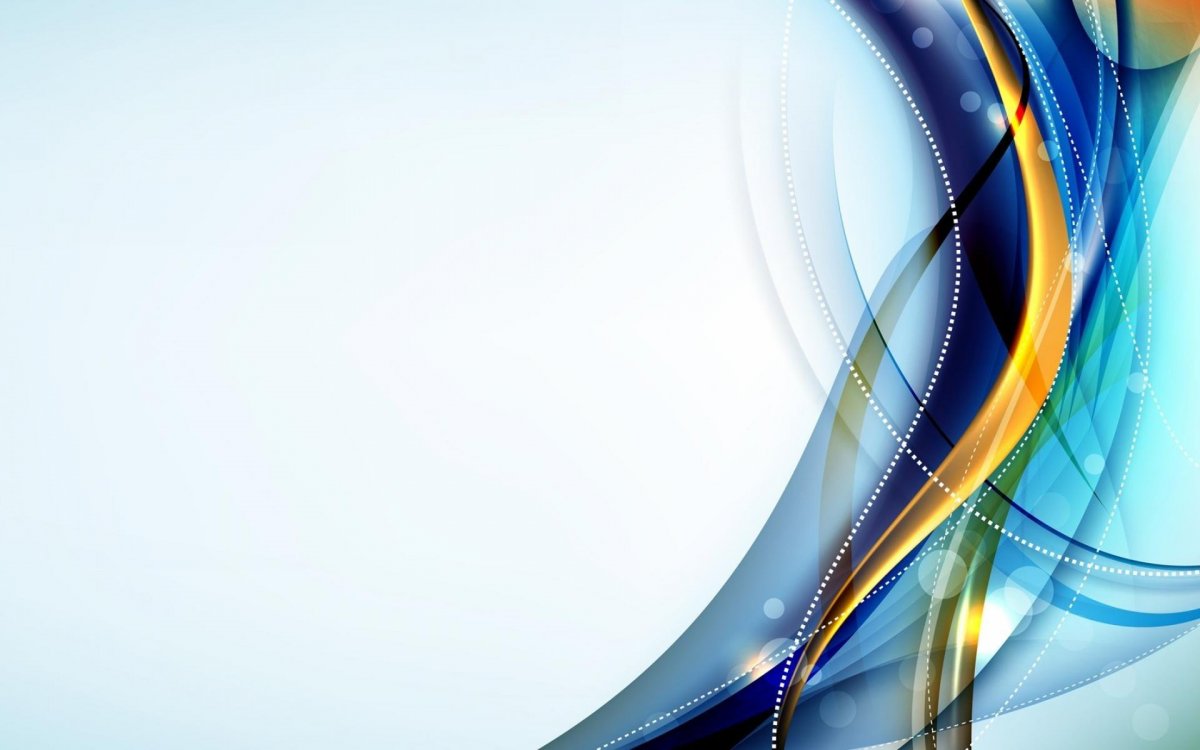 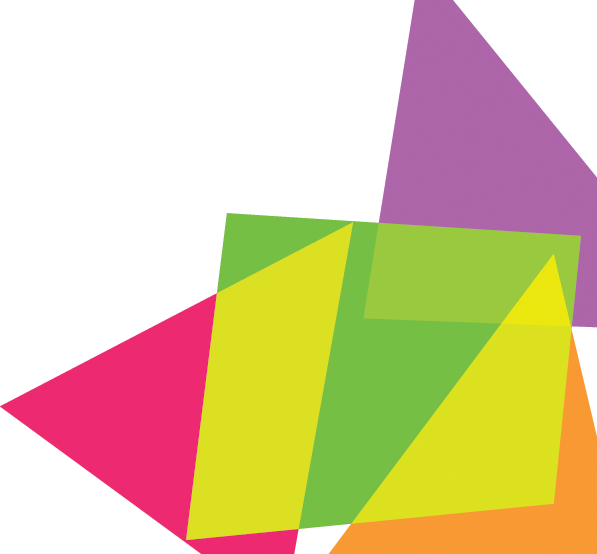 ЗАТВЕРДЖЕНО на засіданні педагогічної ради  протокол № ___ від голова педагогічної ради	                                                                                                                                                                                                                                                                                                                                                                                                                  ____________                                        РІЧНИЙ ПЛАН                                              роботи                        Муравлівського закладу загальної середньої освітиСаф’янівської сільської ради                                    на 2022-2023 навчальний рікрЗМІСТ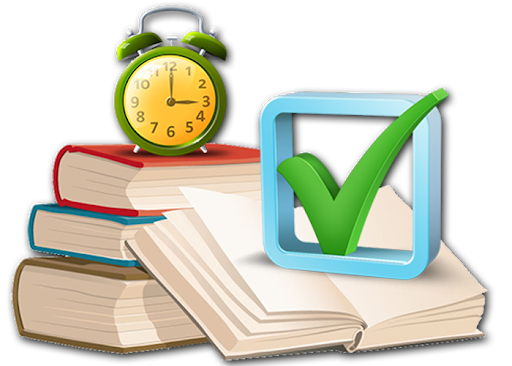 ВСТУПРозділ ІВізитна картка школиУ школі навчається     127  учнів, що складає   11 класів. Школа І ступеня –    4  класа:з українською мовою навчання – 4 класаШкола ІІ ступеня –  5  класів:з українською мовою навчання – 5 класів;Школа ІІІ ступеня – 2класа 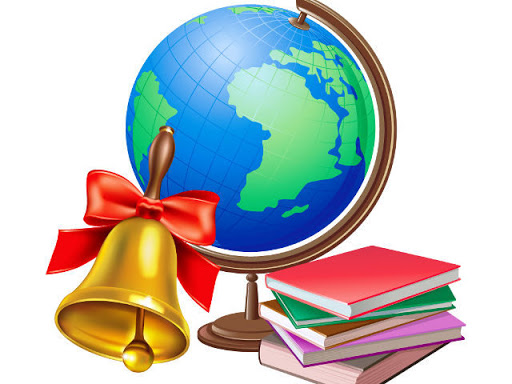 з українською мовою навчання – 2 класа;2 класа  –  профільний предмет історія ; Педагогічний моніторинг. Кадрове забезпечення.          На кінець 2021-2022 н. р. працювало  23 вчителів.           На  початок 2022-2023  навчального року до роботи стали   23 вчителя.Якісний склад вчителів за педагогічним стажемВідомості про вчителів-пенсіонерівВідомості про молодих фахівцівВідомості про штатних працівників і сумісниківВідомості про педагогів за категоріямиРЕЖИМ   РОБОТИ   НА   2022-2023   НАВЧАЛЬНИЙ   РІККАНІКУЛЯРНІ ПЕРІОДИ2022-2023   НАВЧАЛЬНОГО  РОКУСТРУКТУРА2022-2023 НАВЧАЛЬНОГО РОКУОСОБЛИВОСТІ  2022-2023   НАВЧАЛЬНОГО  РОКУ  ДЛЯ     ШКОЛИПРЕДМЕТНІ    ТИЖНІ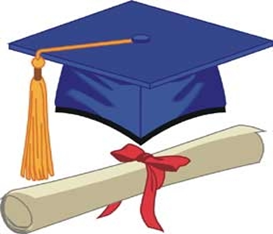 Аналіз роботи школи за 2021-2022 навчальний рікРОЗДІЛ І. ОСВІТНЄ СЕРЕДОВИЩЕ ЗАКЛАДУ ОСВІТИРОЗДІЛ ІІ. СИСТЕМА ОЦІНЮВАННЯ ЗДОБУВАЧІВ ОСВІТИРОЗДІЛ ІІІ. ОЦІНКА ПЕДАГОГІЧНОЇ ДІЯЛЬНОСТІ ПЕДАГОГІЧНИХ ПРАЦІВНИКІВРОЗДІЛ ІV. УПРАВЛІНСЬКІ ПРОЦЕСИ ЗАКЛАДУ ОСВІТИ1.3. Мета, основні  напрямки роботи та завдання школи на 2022-2023 навчальний   рік Педагогічний колектив в 2022-2023 навчальному році працює над єдиною проблемою:
  « Реалізація основних напрямків оновлення освітніх процесів при розбудові  внутрішньої системи якості освіти в Муравлівському закладі загальної середньої освіти»Першочергові заходи з виконання пріоритетних завдань школи на 2022-2023 навчальний рік Головне завдання колективу школи в 2022-2023  навчальному році:Забезпечити безперебійний навчально-виховний процес у школі та охоплення всіх дітей шкільного віку якісним навчанням з урахуванням попиту  освітніх послуг (Директор, адміністрація, педагогічні працівники)    Навчальна роботаПідвищити результативність участі в предметних олімпіадах і конкурсі  МАН на районному  рівні  за  рахунок впровадження  різних  видів  інноваційних  методів  роботи  з  обдарованою  молоддю. (Заступник  директора  з  НВР,  учителі вищої і першої категорій)            2.       Підвищити результативність навчальної роботи в профільних  класах  з  використанням  інноваційних  методів   через  систему  візуальних  комунікацій   та  інтелектуального  дизайну. (Заступник  директора  з  НВР, вчителі - предметники)3.     Здійснювати підтримку і педагогічний  супровід  дітей з особливими потребами. (Заступник  директора  з  НВР,  учителі-предметники, класні керівники, асистенти вчителів)4.     Підвищити відповідальність у веденні шкільної документації. (Заступник  директора  з  НВР, заступник  директора  з  ВР) 5.    Спрямувати навчальну роботу всього шкільного колективу  у  напрямку «Впровадження  різних  видів інноваційних    методів, технологій  у   викладанні  предметів  інваріантної  складової».Виховна та соціальна робота Забезпечити безумовне виконання всіх норм законодавства із захисту дітей пільгових категорій та інших учасників НВП. (ЗДВР, класні керівники)Виховувати дітей у дусі любові до України, Поділля,  району, села, школи. (ЗДВР, педагог-організатор,  класні керівники)Продовжувати профілактичну роботу з правового виховання. (ЗДВР, педагог-організатор,  Рада профілактики, класні керівники)Активно  впроваджувати  інноваційні  форми  та  методи  роботи  у  виховний  процес  за  всіма  напрямками. (ЗДВР, педагог-організатор,  класні керівники)Методична робота Здійснення заходів з поглиблення педагогічних знань, методології навчання, практики та методики виховання, психології, етики, формування в молодих учителів посадових умінь і навичок  згідно  з  вимогами  часу. (ЗДНВР)2. Здійснення заходів щодо підвищення культури співробітництва педагогів різних поколінь.                                                                             3. Забезпечити результативну участь вчителів у конкурсах професійної майстерності різного рівня. (Заступник  директора  з  НВР)Господарча діяльність1.  Скласти загальношкільний план оновлення матеріальної бази та ремонту учбових кабінетів. (Завгосп)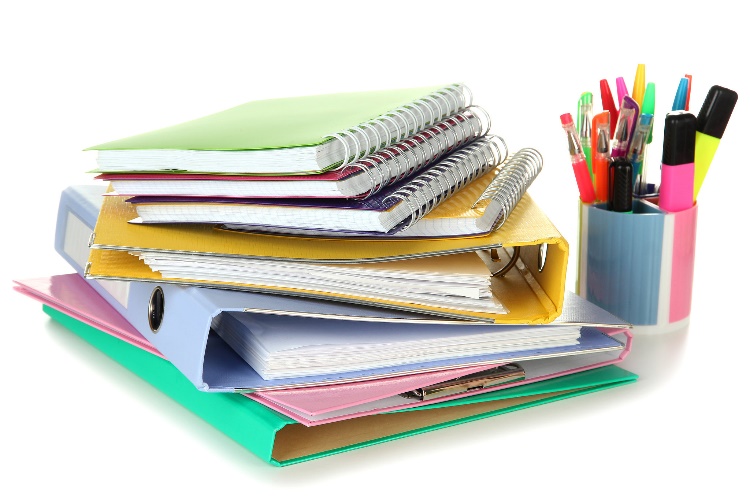 Вжити всіх необхідних заходів із забезпечення економного споживання енергоресурсів. (Завгосп)3. Забезпечити поповнення матеріальної бази для  діяльності школи. (Завгосп)Адміністративна діяльність Забезпечити адекватну оцінку особистого внеску кожного співробітника до результатів роботи школи. (Адміністрація, профком)РОЗДІЛ 2.  ОСВІТНЄ СЕРЕДОВИЩЕРОЗДІЛ 3. СИСТЕМА ОЦІНЮВАННЯ ЗДОБУВАЧІВ ОСВІТИРОЗДІЛ 5. УПРАВЛІНСЬКІ ПРОЦЕСИРОЗДІЛ 6. ПЛАН РОБОТИ ПО МІСЯЦЯХВЕРЕСЕНЬЖовтеньЛистопадГРУДЕНЬСІЧЕНЬЛютий БЕРЕЗЕНЬКВІТЕНЬТРАВЕНЬДОДАТКИПЕРСПЕКТИВНИЙ ПЛАН ВНУТРІШКІЛЬНОГО КОНТРОЛЮНапрям:   ОСВІТНЄ СЕРЕДОВИЩЕНапрям:   Система оцінювання здобувачів освіти Напрям: Педагогічна діяльність педагогічних працівників Напрям: Управлінські процесиВивчення стану викладання предметів у 2022-2023 н. р.Здійснення тематичного контролю (контроль стану проведення предметних тижнів)Здійснення класно-узагальнюючого контролюВИХОВНА РОБОТА В ЗАКЛАДІ ОСВІТИНАРАДИ ПРИ ДИРЕКТОРОВІ ШКОЛИНАРАДИ  ПРИ ЗАСТУПНИКОВІ ДИРЕКТОРА ШКОЛИ З НАВЧАЛЬНО-ВИХОВНОЇ РОБОТИНАРАДИ ПРИ ЗАСТУПНИКОВІ ДИРЕКТОРА З ВИХОВНОЇ РОБОТИ                                                                                               Засідання педагогічних радСЕРПЕНЬПЕДРАДА «ПІДСУМОК-ПЕРСПЕКТИВА»Про підсумки роботи навчального закладу за 2021-2022 навчальний рік та завдання педагогічного колективу щодо підвищення якості освітнього процесу у 2022/2023 навчальному році.                                                                           				ДиректорПро погодження  річного плану роботи школи на 2022/2023 навчальний рік та освітніх програм.					ЗДНВР3.     Про режим роботи навчального закладу у 2022-2023 навчальному році.Директор3.     Про  особливості викладання навчальних предметів у 2022/2023 навчальному році.                                                            Голови методичних об’єднаньПро оцінювання навчальних досягнень учнів 1-11 класів у  2022/2023 навчальному році.ЗДНВР, голова методичного  Про організацію інклюзивного навчання з учнями школи у 2022/2023 навчальному році.                                                             ЗДНВРПро затвердження плану роботи бібліотеки, роботи психолога, виховної роботи, модулів з фізкультури та трудового навчання.Бібліотекар, психолог, ЗДВРПро затвердження проєкту соціального паспорту школи.Соціальний педагогПро  доцільність проведення навчальних екскурсій та навчальної практики у 2022/2023 навчальному році.                                                             ЗДНВРЖОВТЕНЬПЕДРАДА-КОНСИЛІУМ1.      Про адаптацію учнів 1, 5-го класів та роботу педколективу з підвищення успішності та впровадження Державного стандарту базової і повної загальної середньої освіти.Класний керівник 5 класу, вчителі-предметники, практичний психолог2.     Про наступність початкової та основної школи. Стан. Проблеми. Перспективи (класно-узагальнюючий контроль освітнього процесу у 5 класі).ЗДНВР3.      Професійний розвиток вчителя та учня через організацію дистанційного навчання.ЗДНВР4.      Оцінка ефективності реалізації проблеми формування готовності сучасного педагога до впровадження інноваційних технологій в педагогічну практику.ЗДНВР5.      Формування патріотичних та громадянських якостей, морально-етичних принципів особистості в умовах НУШ.                                                                     ЗДВРГРУДЕНЬПЕДРАДА-КОНСИЛІУМ1. 	Затвердження плану підвищення  кваліфікації педагогічних працівників Муравлівського закладу загальної середньої освіти на 2023 рік.ЗДНВР2.      Про управління адаптацією учнів 10-го класу до навчання в школі ІІІ ступеня ( класно-узагальнюючий контроль освітнього процесу в 10 класі).				                    ЗДНВР3.      Впровадження державного стандарту базової середньої освіти.Керівники методичних об’єднань4.       Про роботу з дітьми, схильними до правопорушень. Реалізація комплексної програми попередження злочинностіЗДВР, соціальний педагог, практичний психологСІЧЕНЬ«ПІДСУМОК-ПЕРСПЕКТИВА»Про результати моніторингу навчальних досягнень учнів за І семестр 2022-2023 н. р.  Аналіз контрольних робіт. ЗДНВРПро підсумки проведення І (шкільного) та ІІ (районного) етапів Всеукраїнських учнівських олімпіад з навчальних предметів та про підсумки участі у І етапі Всеукраїнського конкурсу-захисту науково-дослідницьких робіт учнів-членів Малої академії наук України у 2022-2023 навчальному році.ЗДНВРПідсумки роботи  методичних об’єднань.Керівники  методичних об’єднаньПро стан викладання біології та екології у 6-11 класахЗДНВРПідсумки відвідування учнями школи за І семестр.ЗДНВРПро організацію ДПА в ЗЗСО (вибір предметів)ЗДНВРПро проведення ЗНО у 2022-2023н.р.ЗДНВРБЕРЕЗЕНЬПЕДРАДА-КОНСИЛІУМ1.     Про організоване закінчення 2022/2023 навчального року.Директор2.      Інтегроване навчання як засіб гармонійного розвитку дитини. Творча інтеграція навчання учнів у навчальному закладі, її вплив на результативність навчально-виховного процесу ЗДНВРОхорона життя, зміцнення здоров’я та психологічного здоров’я здобувачів освіти в умовах пандемії та військового стану ЗДНВРПро результатів підвищення кваліфікації педагогічних працівників. Звіти атестуючих вчителів        ЗДНВРФізична культура- запорука здоров’я дітей.ЗДВРЗДВРТРАВЕНЬПЕДРАДА-ПІДСУМОК Про стан викладання біології та екології. Екологічне виховання школярів засобами візуалізації, розвиток життєвих компетентностейДиректор закладу2.      Про попередження дитячого травматизму на період літніх канікул 2023 року.				                           ЗДНВР3.      Про переведення учнів 1-4, 5-8, 10 класів на наступний рік навчання.						  Класні керівники4.      Про нагородження учнів 2-8-х, 10-го класів Похвальними листами «За високі досягнення у навчанні» у 2023 році.ЗДНВР5.      Про підсумки організації харчування учнів школи у 2022/2023 навчальному році.                                                                  ЗДНВР   Педагогіка партнерства – ключовий компонент у вихованні громадянина в умовах НУШ.ЗДВРЧЕРВЕНЬПЕДРАДА-ПІДСУМОК1.      Про роботу над єдиною методичною проблемою «Реалізація основних напрямків оновлення освітніх процесів при розбудові внутрішньої     системи якості освіти в Муравлівському ЗЗСО»2.      Про підсумки проведення державної підсумкової атестації в 4, 9,11-х класах.					            ЗДНВР3.      Про вручення свідоцтв про базову загальну середню освіту здобувачам освіти 9 класу та переведення учнів 9 класу.Класний керівник 9 класіу4.      Про випуск зі школи учнів 11-го класу у 2023 році та видачу свідоцтв про здобуття повної загальної середньої освіти.                                                                 ЗДНВР                   		5.      Про нагородження учнів 11-го класу Похвальними грамотами «За особливі досягнення у вивченні окремих предметів» у 2023 році.                                                                  Класні керівники 11 класу6.      Про ознайомлення з проєктом річного плану роботи школи на 2023/2024 навчальний рік.                                                                  ЗДНВР7.      Про погодження освітніх програм та навчального плану на 2023/2024 навчальний рік.					             ЗДНМРОрганізація роботи з атестації педагогічних працівниківПерспективний план-графік атестації педагогічних працівників 2022-2027 рокиПерспективний план-графік підвищення кваліфікації педагогічних працівників 2022-2027 рокиРозділ 1ВступВступ1.1.Візитна картка навчального закладу1.2.Аналіз роботи школи за 2021-2022 навчальний рік1.3.Мета, основні  напрямки роботи та завдання школи на 2022-2023 навчальний  рікРозділ 2Освітнє середовище закладуОсвітнє середовище закладу2.1.Забезпечення комфортних і безпечних умов навчання і праці2.2.Створення освітнього середовища, вільного від будь-яких форм насильства та дискримінації2.3.Формування інклюзивного, розвивального та мотивуючого до навчання освітнього просторуРозділ 3Система оцінювання здобувачів освіти Система оцінювання здобувачів освіти 3.1.Наявність відкритої, прозорої і зрозумілої для здобувачів освіти системи оцінювання їх навчальних досягнень3.2.3.3.Організація  моніторингу, що передбачає систематичне відстеження та коригування результатів   навчання кожного здобувача освітиСпрямованість системи оцінювання на формування у здобувачів освіти відповідальності за результати свого навчання, здатності до самооцінюванняРозділ 4Педагогічна діяльність педагогічних працівників закладу освітиПедагогічна діяльність педагогічних працівників закладу освіти4.1.Планування педагогічними працівниками своєї діяльності, використання сучасних освітніх підходів до організації освітнього процесу з метою формування ключових компетентностей здобувачів освіти4.2.4.3.4.4.Постійне підвищення професійного рівня і педагогічної майстерності педагогічних працівниківСпівпраця  зі здобувачами освіти, їх батьками, працівниками закладу освітиОрганізація педагогічної діяльності та навчання здобувачів освіти на засадах академічної доброчесностіРозділ 5Управлінські процеси закладу освітиУправлінські процеси закладу освіти5.1.Стратегія  розвитку та систпеми планування діяльності закладу, моніторинг виконання поставлених цілей і завдань5.2.Контрольно-аналітична діяльність5.3.5.4.5.5.Формування відносин довіри, прозорості, дотримання етичних норм Кадрова політика та забезпечення можливостей для професійного розвитку педагогічних працівників Організація освітнього процесу на засадах людиноцентризмуРозділ 6План роботи по місяцяхПлан роботи по місяцяхРозділ 7ДодаткиДодатки7.1.Перспективний план внутрішкільного контролю на 2022-2027 р.р.7.2.Перспективний план контролю за станом викладання навчальних предметів7.3.Вивчення стану викладання предметів у 2022-2023 н. р.7.4.7.5.7.6.7.7.7.8.7.9.7.10.7.11.7.12.7.13.7.14.Здійснення тематичного контролю (контроль стану проведення предметних тижнів)Здійснення класно-узагальнюючого контролюВиховна робота у закладіНаради при директоріНаради при ЗДНВРНаради при ЗДВРПлан-графік педагогічних радОрганізація роботи з атестації педагогічних працівниківПерспективний план-графік атестації педагогічних працівників 2022-2027 рокиПерспективний план-графік підвищення кваліфікації педагогічних працівників 2022-2027 рокиОрганізація роботи з обдарованими і здібними учнямиКількість педагогічних робітників2020-20212021-20222022-20232023-20242024-2025Кількість педагогічних робітників212323До 30 років1131-40 років3241-50 років7651-55 років1-Понад 55 років     12Кількість педагогічних робітників2020-20212021-20222022-20232023-20242024-2025Всього212123До 3 років3413-10 років3210-20 років76Понад 20 років99Кількість педагогічних робітників2020-20212021-20222022-20232023-20242024-202555 років1--56 - 60 років-11Понад 60 років111Рік2020-20212021-20222022-20232023-20242024-2025Кількість355Кількість педагогічних робітників2020-20212021-20222022-20232023-20242024-2025Кількість вчителів212123в тому числі: 	штатних працівників212123                                   сумісників---Навчальний   рікМолодший спеціалістБакалаврМагістрСпеціалістІІ категоріяІкатегоріяВищакатегорія“Старший учитель”“Учитель-методист”2020-202111-5653--2021-202214-2563--2022-20232023-20242024-2025ПОЧАТОККІНЕЦЬПЕРЕРВАВідкриття  школи7. 00Явка  вчителів  на  1  урок. 8. 101  урок8. 309. 1510 хв.2  урок9.2510.1010 хв.3  урок10.2011.0520 хв.4  урок11.2512.1020 хв.5  урок12.3013.1510 хв.6  урок13.2514.105 хв.7  урок14.1515.00Індивідуальна  робота  з  учнями       (педагогічна  підтримка, робота  шкільних  гуртків, секцій )16. 0019. 00Робота  групи  продовженого  дня12.0015.00Закриття  школи19. 00ПЕРІОДПОЧАТОККІНЕЦЬКІЛЬКІСТЬ  ДНІВОСІННІ  КАНІКУЛИ22.10.2022 р.30.10.2022 р. 9ЗИМОВІ  КАНІКУЛИ24.12.2022 р.08.01.2023 р.16ВЕСНЯНІ  КАНІКУЛИ25.03.2023 р.02.04.2023 р.9ПЕРІОДИ  НАВЧАЛЬНОЇ  РОБОТИПОЧАТОККІНЕЦЬНАВЧАЛЬНИЙ  РІК01.09.2022 р.31.05.2023 р.І  СЕМЕСТР01.09.2022 р.24.12.2022 р.ІІ  СЕМЕСТР08.01.2023 р.31.05.2023 р.МІСЯЦЬОСОБЛИВІСТЬ, СВЯТА, ЮВІЛЕЇФОРМА  ВІДЗНАЧЕННЯВЕРЕСЕНЬДень фізичної культури й спортуДень  партизанської  славиДень  визволення   краю  від німецько-фашистських загарбниківОлімпійський  тиждень,класні  виховні  годиниЖОВТЕНЬМіжнародний день людей похилого вікуВсесвітній  День  УчителяДень визволення України від німецько-фашистських загарбниківПосвята в гімназистиАкція  «Милосердя», «Ветеран  живе  поруч», святкові  заходи, класні  виховні  години ЛИСТОПАДДень  української  писемності  і  мовиДень  пам’яті  жертв  голодомору  та  репресійВікторини, свята, конкурсиВиступи  лекторівГРУДЕНЬВсесвітній день боротьби з ВІЛ-інфекцією/СНІДом,Міжнародний день інвалідівДень  збройних  сил  УкраїниНоворічні  святаКласні  виховні  години, акція  «Милосердя»,козацькі  розваги, Новорічний  карнавалСІЧЕНЬДень  Соборності  УкраїниАкт злукиБитва під КрутамиЗагальношкільна  лінійка,класні  виховні  годиниЛЮТИЙДень святого Валентина (свято закоханих)Розважальне  шоуБЕРЕЗЕНЬМіжнародний Жіночий деньДень  народження  Т. Г. Шевченка. Шевченківські дніКласні  вогники, ДекадаКВІТЕНЬВсесвітній день довкілляДень  Чорнобильської  трагедіїТиждень, виступ – реквіємТРАВЕНЬДень Перемоги над фашизмом у Великій Вітчизняній  війніДень МатеріДень вишиванкиСвято  Останнього дзвоника Урочисті збори  з нагоди вручення атестатів в  11  класіУрочисті збори з нагоди  вручення свідоцтв 9  класМітинг,урочиста  лінійка,випускний  балЧЕРВЕНЬМіжнародний  День  захисту  дітейСвятоТИЖНІ  МІСЯЦЯВересеньЖовтеньЛистопадГруденьСіченьЛютийБерезеньКвітеньТравень1Захист України2ФізкультураІсторія та правознавстваМузика, малюванняІнформатикаУкраїнсь-ка мова та літератураФізика та астрономія3Трудове навчанняІноземна  моваХіміяМатематикаЗарубіжна літератураГеографія ОЗ4Біологія№ з/пЗміст роботиСторінкиРОЗДІЛ 1Вступ1.1Візитна картка навчального закладу1.2Аналіз роботи школи за 2021-2022 навчальний рік1.3Мета, основні  напрямки роботи та завдання школи на 2022-2023 навчальний  рікРОЗДІЛ 2Освітнє середовище закладу освіти2.1Забезпечення комфортних і безпечних умов навчання і праці2.1.1Фінансово-господарська робота, зміцнення матеріально-технічної бази школи2.1.2Забезпечення вимог з охорони праці, безпеки життєдіяльності, пожежної безпеки2.1.3Харчування учасників освітнього процесу2.1.4Адаптація та інтеграція здобувачів освіти до освітнього процесу, професійна адаптація працівників2.2Створення освітнього середовища, вільного від будь-яких форм насильства та дискримінації2.2.1 Заходи з запобігання будь-яким проявам дискримінації, булінгу в закладі2.2.2Правила поведінки учасників освітнього процесу в закладі освіти2.2.3.Заходи щодо правової освіти здобувачів освіти. Заходи з превентивного виховання2.2.4Соціальний захист дітей2.2.5Цивільний захист2.3Формування інклюзивного, розвивального та мотивуючого до навчання освітнього простору2.3.1Організація інклюзивного навчання дітей з особливими освітніми потребами2.3.2Організація роботи шкільної бібліотеки як простору інформаційної взаємодії та соціально-культурної комунікації учасників освітнього процесуРОЗДІЛ 3Система оцінювання здобувачів освіти3.1 Наявність відкритої, прозорої і зрозумілої для здобувачів освіти системи оцінювання їх навчальних досягнень3.1.1Організація роботи щодо вивчення  правила та процедури оцінювання здобувачів освіти3.1.2Вивчення стану реалізація компетентнісного підходу3.2  Організація  моніторингу, що передбачає систематичне відстеження та коригування результатів   навчання кожного здобувача освіти3.3Спрямованість системи оцінювання на формування у здобувачів освіти відповідальності за результати свого навчання, здатності до самооцінюванняРОЗДІЛ 4Педагогічна діяльність педагогічних працівників закладу освіти4.1Планування педагогічними працівниками своєї діяльності, використання сучасних освітніх підходів до організації освітнього процесу з метою формування ключових компетентностей здобувачів освіти4.1.1Планування роботи педагогічних працівників4.1.2Організація методичної роботи педагогічних працівників. 4.1.3Вивчення формування суспільних цінносте й у здобувачів освіти4.1.4Використання ІКТ в освітньому процесі4.2Постійне підвищення професійного рівня і педагогічної майстерності педагогічних працівників4.2.1Заходи щодо підвищення педагогічної майстерності педагогічних працівників4.2.2Атестація педагогічних працівників4.2.3Організація роботи з обдарованими і здібними учнями4.2.4Виховний процес у закладі освіти4.3 Співпраця  зі здобувачами освіти, їх батьками, працівниками закладу освіти4.3.1Заходи з реалізації педагогіки – партнерства. Реалізація особистісно-орієнтованого підходу4.3.2 Професійна співпраця педагогічних працівників4.4Організація педагогічної діяльності та навчання здобувачів освіти на засадах академічної доброчесностіРОЗДІЛ 5Управлінські процеси закладу освіти5.1Стратегія  розвитку та системи планування діяльності закладу, моніторинг виконання поставлених цілей і завдань5.2Контрольно-аналітична діяльність5.2.1Моніторинг5.3Формування відносин довіри, прозорості, дотримання етичних норм5.4Кадрова політика та забезпечення можливостей для професійного розвитку педагогічних працівників5.5Організація освітнього процесу на засадах людиноцентризму5.5.1Розвиток громадського самоврядування5.5.2Робота ради закладу освіти5.5.3Робота органів учнівського самоврядування5.5.4Робота з батьківською громадськістю5.5.5Освітні та громадські ініціативи учасників освітнього процесу5.6.Формування та забезпечення реалізації політики академічної доброчесностіРОЗДІЛ 6План роботи по місяцях6.1Вересень6.2Жовтень6.3Листопад6.4Грудень6.5Січень6.6Лютий6.7Березень6.8Квітень6.9ТравеньДодаткиДодатки1.Перспективний план внутрішкільного контролю на 2022-2027 р. р.2.Перспективний план контролю за станом викладання навчальних предметів3.Вивчення стану викладання предметів у 2022-2023 н. р.4.Здійснення тематичного контролю (контроль стану проведення предметних тижнів)5.  Здійснення класно-узагальнюючого контролю6.Виховна робота в закладі освіти7.Наради при директорі8.Наради при ЗДНВР9.Наради при ЗДВР10.План-графік педагогічних рад11.Організація роботи з атестації педагогічних працівників12.Перспективний план-графік атестації педагогічних працівників 2022-2027 роки13.Перспективний план-графік підвищення кваліфікації педагогічних працівників 2022-2027 роки 14.Організація роботи з обдарованими і здібними учнями№ з\пОб’єкт оцінкиМісяці, відповідальніМісяці, відповідальніМісяці, відповідальніМісяці, відповідальніМісяці, відповідальніМісяці, відповідальніМісяці, відповідальніМісяці, відповідальніМісяці, відповідальніМісяці, відповідальніМісяці, відповідальні0809101112010203040506Напрям                                                                                         ОСВІТНЄ СЕРЕДОВИЩЕНапрям                                                                                         ОСВІТНЄ СЕРЕДОВИЩЕНапрям                                                                                         ОСВІТНЄ СЕРЕДОВИЩЕНапрям                                                                                         ОСВІТНЄ СЕРЕДОВИЩЕНапрям                                                                                         ОСВІТНЄ СЕРЕДОВИЩЕНапрям                                                                                         ОСВІТНЄ СЕРЕДОВИЩЕНапрям                                                                                         ОСВІТНЄ СЕРЕДОВИЩЕНапрям                                                                                         ОСВІТНЄ СЕРЕДОВИЩЕНапрям                                                                                         ОСВІТНЄ СЕРЕДОВИЩЕНапрям                                                                                         ОСВІТНЄ СЕРЕДОВИЩЕНапрям                                                                                         ОСВІТНЄ СЕРЕДОВИЩЕНапрям                                                                                         ОСВІТНЄ СЕРЕДОВИЩЕНапрям                                                                                         ОСВІТНЄ СЕРЕДОВИЩЕВимога: Забезпечення комфортних і  безпечних умов навчання та праці Критерій: Приміщення і територія закладу освіти є безпечними та комфортними для навчання та праці Вимога: Забезпечення комфортних і  безпечних умов навчання та праці Критерій: Приміщення і територія закладу освіти є безпечними та комфортними для навчання та праці Вимога: Забезпечення комфортних і  безпечних умов навчання та праці Критерій: Приміщення і територія закладу освіти є безпечними та комфортними для навчання та праці Вимога: Забезпечення комфортних і  безпечних умов навчання та праці Критерій: Приміщення і територія закладу освіти є безпечними та комфортними для навчання та праці Вимога: Забезпечення комфортних і  безпечних умов навчання та праці Критерій: Приміщення і територія закладу освіти є безпечними та комфортними для навчання та праці Вимога: Забезпечення комфортних і  безпечних умов навчання та праці Критерій: Приміщення і територія закладу освіти є безпечними та комфортними для навчання та праці Вимога: Забезпечення комфортних і  безпечних умов навчання та праці Критерій: Приміщення і територія закладу освіти є безпечними та комфортними для навчання та праці Вимога: Забезпечення комфортних і  безпечних умов навчання та праці Критерій: Приміщення і територія закладу освіти є безпечними та комфортними для навчання та праці Вимога: Забезпечення комфортних і  безпечних умов навчання та праці Критерій: Приміщення і територія закладу освіти є безпечними та комфортними для навчання та праці Вимога: Забезпечення комфортних і  безпечних умов навчання та праці Критерій: Приміщення і територія закладу освіти є безпечними та комфортними для навчання та праці Вимога: Забезпечення комфортних і  безпечних умов навчання та праці Критерій: Приміщення і територія закладу освіти є безпечними та комфортними для навчання та праці Вимога: Забезпечення комфортних і  безпечних умов навчання та праці Критерій: Приміщення і територія закладу освіти є безпечними та комфортними для навчання та праці Вимога: Забезпечення комфортних і  безпечних умов навчання та праці Критерій: Приміщення і територія закладу освіти є безпечними та комфортними для навчання та праці 1Підготовка приміщення до нового навчального року.Шкільний огляд навчальних кабінетів щодо підготовки до нового навчального року.++++2Підготовка приміщення до опалювального сезону+++3Дотримання санітарно-гігієнічних вимог+++++++++++4Вивчення педагогічними працівниками рекомендацій інструктивно -методичних листів Міністерства освіти і науки України про особливості викладання базових навчальних дисциплін у 2022/2023 навчальному році.++5Правила внутрішнього трудового розпорядку для працівників закладу на 2022/2023 навчальний рік.+ Критерій: Заклад освіти забезпечений навчальними та  іншими приміщеннями з відповідним обладнанням, що необхідні для реалізації освітньої програми Критерій: Заклад освіти забезпечений навчальними та  іншими приміщеннями з відповідним обладнанням, що необхідні для реалізації освітньої програми Критерій: Заклад освіти забезпечений навчальними та  іншими приміщеннями з відповідним обладнанням, що необхідні для реалізації освітньої програми Критерій: Заклад освіти забезпечений навчальними та  іншими приміщеннями з відповідним обладнанням, що необхідні для реалізації освітньої програми Критерій: Заклад освіти забезпечений навчальними та  іншими приміщеннями з відповідним обладнанням, що необхідні для реалізації освітньої програми Критерій: Заклад освіти забезпечений навчальними та  іншими приміщеннями з відповідним обладнанням, що необхідні для реалізації освітньої програми Критерій: Заклад освіти забезпечений навчальними та  іншими приміщеннями з відповідним обладнанням, що необхідні для реалізації освітньої програми Критерій: Заклад освіти забезпечений навчальними та  іншими приміщеннями з відповідним обладнанням, що необхідні для реалізації освітньої програми Критерій: Заклад освіти забезпечений навчальними та  іншими приміщеннями з відповідним обладнанням, що необхідні для реалізації освітньої програми Критерій: Заклад освіти забезпечений навчальними та  іншими приміщеннями з відповідним обладнанням, що необхідні для реалізації освітньої програми Критерій: Заклад освіти забезпечений навчальними та  іншими приміщеннями з відповідним обладнанням, що необхідні для реалізації освітньої програми Критерій: Заклад освіти забезпечений навчальними та  іншими приміщеннями з відповідним обладнанням, що необхідні для реалізації освітньої програми Критерій: Заклад освіти забезпечений навчальними та  іншими приміщеннями з відповідним обладнанням, що необхідні для реалізації освітньої програми1Оснащення навчальних кабінетів+++++2Оснащення спортивного залу++3Оснащення кабінету обслуговуючої праці++4Обладнання в рамках реалізації проєкту «Нова українська школа»++5Контроль дотримання планових лімітів на використання води, електроенергіїПостійноПостійноПостійноПостійноПостійноПостійноПостійноПостійноПостійноПостійноПостійно6Контроль використання миючих та дезінфікуючих засобівПостійноПостійноПостійноПостійноПостійноПостійноПостійноПостійноПостійноПостійноПостійноКритерій: Здобувачі освіти та працівники закладу освіти  обізнані з вимогами охорони праці, безпеки життєдіяльності, пожежної безпеки, правилами поведінки в умовах  надзвичайних ситуацій і дотримуються їх Критерій: Здобувачі освіти та працівники закладу освіти  обізнані з вимогами охорони праці, безпеки життєдіяльності, пожежної безпеки, правилами поведінки в умовах  надзвичайних ситуацій і дотримуються їх Критерій: Здобувачі освіти та працівники закладу освіти  обізнані з вимогами охорони праці, безпеки життєдіяльності, пожежної безпеки, правилами поведінки в умовах  надзвичайних ситуацій і дотримуються їх Критерій: Здобувачі освіти та працівники закладу освіти  обізнані з вимогами охорони праці, безпеки життєдіяльності, пожежної безпеки, правилами поведінки в умовах  надзвичайних ситуацій і дотримуються їх Критерій: Здобувачі освіти та працівники закладу освіти  обізнані з вимогами охорони праці, безпеки життєдіяльності, пожежної безпеки, правилами поведінки в умовах  надзвичайних ситуацій і дотримуються їх Критерій: Здобувачі освіти та працівники закладу освіти  обізнані з вимогами охорони праці, безпеки життєдіяльності, пожежної безпеки, правилами поведінки в умовах  надзвичайних ситуацій і дотримуються їх Критерій: Здобувачі освіти та працівники закладу освіти  обізнані з вимогами охорони праці, безпеки життєдіяльності, пожежної безпеки, правилами поведінки в умовах  надзвичайних ситуацій і дотримуються їх Критерій: Здобувачі освіти та працівники закладу освіти  обізнані з вимогами охорони праці, безпеки життєдіяльності, пожежної безпеки, правилами поведінки в умовах  надзвичайних ситуацій і дотримуються їх Критерій: Здобувачі освіти та працівники закладу освіти  обізнані з вимогами охорони праці, безпеки життєдіяльності, пожежної безпеки, правилами поведінки в умовах  надзвичайних ситуацій і дотримуються їх Критерій: Здобувачі освіти та працівники закладу освіти  обізнані з вимогами охорони праці, безпеки життєдіяльності, пожежної безпеки, правилами поведінки в умовах  надзвичайних ситуацій і дотримуються їх Критерій: Здобувачі освіти та працівники закладу освіти  обізнані з вимогами охорони праці, безпеки життєдіяльності, пожежної безпеки, правилами поведінки в умовах  надзвичайних ситуацій і дотримуються їх Критерій: Здобувачі освіти та працівники закладу освіти  обізнані з вимогами охорони праці, безпеки життєдіяльності, пожежної безпеки, правилами поведінки в умовах  надзвичайних ситуацій і дотримуються їх Критерій: Здобувачі освіти та працівники закладу освіти  обізнані з вимогами охорони праці, безпеки життєдіяльності, пожежної безпеки, правилами поведінки в умовах  надзвичайних ситуацій і дотримуються їх 1Журнал реєстрації інструктажів+++2Класні  електронні журнали п++++3Анкети учнів, вчителів+4Контроль за санітарний станом харчоблоку, навчальних кабінетів і приміщеннями школи.ПостійноПостійноПостійноПостійноПостійноПостійноПостійноПостійноПостійноПостійноПостійно5Організація роботи  з протипожежної безпеки+++++6Організація роботи з питань охорони  праці  та здоров’я+++++Критерій:     Працівники обізнані з правилами поведінки в  разі нещасного випадку зі здобувачами освіти та працівниками закладу освіти чи раптового погіршення їх стану здоров’я і вживають необхідних заходів у таких ситуаціях Критерій:     Працівники обізнані з правилами поведінки в  разі нещасного випадку зі здобувачами освіти та працівниками закладу освіти чи раптового погіршення їх стану здоров’я і вживають необхідних заходів у таких ситуаціях Критерій:     Працівники обізнані з правилами поведінки в  разі нещасного випадку зі здобувачами освіти та працівниками закладу освіти чи раптового погіршення їх стану здоров’я і вживають необхідних заходів у таких ситуаціях Критерій:     Працівники обізнані з правилами поведінки в  разі нещасного випадку зі здобувачами освіти та працівниками закладу освіти чи раптового погіршення їх стану здоров’я і вживають необхідних заходів у таких ситуаціях Критерій:     Працівники обізнані з правилами поведінки в  разі нещасного випадку зі здобувачами освіти та працівниками закладу освіти чи раптового погіршення їх стану здоров’я і вживають необхідних заходів у таких ситуаціях Критерій:     Працівники обізнані з правилами поведінки в  разі нещасного випадку зі здобувачами освіти та працівниками закладу освіти чи раптового погіршення їх стану здоров’я і вживають необхідних заходів у таких ситуаціях Критерій:     Працівники обізнані з правилами поведінки в  разі нещасного випадку зі здобувачами освіти та працівниками закладу освіти чи раптового погіршення їх стану здоров’я і вживають необхідних заходів у таких ситуаціях Критерій:     Працівники обізнані з правилами поведінки в  разі нещасного випадку зі здобувачами освіти та працівниками закладу освіти чи раптового погіршення їх стану здоров’я і вживають необхідних заходів у таких ситуаціях Критерій:     Працівники обізнані з правилами поведінки в  разі нещасного випадку зі здобувачами освіти та працівниками закладу освіти чи раптового погіршення їх стану здоров’я і вживають необхідних заходів у таких ситуаціях Критерій:     Працівники обізнані з правилами поведінки в  разі нещасного випадку зі здобувачами освіти та працівниками закладу освіти чи раптового погіршення їх стану здоров’я і вживають необхідних заходів у таких ситуаціях Критерій:     Працівники обізнані з правилами поведінки в  разі нещасного випадку зі здобувачами освіти та працівниками закладу освіти чи раптового погіршення їх стану здоров’я і вживають необхідних заходів у таких ситуаціях Критерій:     Працівники обізнані з правилами поведінки в  разі нещасного випадку зі здобувачами освіти та працівниками закладу освіти чи раптового погіршення їх стану здоров’я і вживають необхідних заходів у таких ситуаціях Критерій:     Працівники обізнані з правилами поведінки в  разі нещасного випадку зі здобувачами освіти та працівниками закладу освіти чи раптового погіршення їх стану здоров’я і вживають необхідних заходів у таких ситуаціях 1Журнал реєстрації актів нещасних випадків+++++2Медичні книжки педагогічних та технічних працівників++3Вивчення нормативних документів, державних, програм з питань охорони життя     і здоров’я учнів, запобігання всім видам дитячого травматизму++4Організація роботи щодо профілактики різних видів захворювань. Проведення бесід та ГКК+++++5 Заходи щодо запобігання всім видам дитячого травматизму. Проведення бесід та ГККЩомісяцяЩомісяцяЩомісяцяЩомісяцяЩомісяцяЩомісяцяЩомісяцяЩомісяцяЩомісяцяЩомісяцяЩомісяцяКритерій:   У закладі освіти створюються умови для харчування здобувачів освіти і працівниківКритерій:   У закладі освіти створюються умови для харчування здобувачів освіти і працівниківКритерій:   У закладі освіти створюються умови для харчування здобувачів освіти і працівниківКритерій:   У закладі освіти створюються умови для харчування здобувачів освіти і працівниківКритерій:   У закладі освіти створюються умови для харчування здобувачів освіти і працівниківКритерій:   У закладі освіти створюються умови для харчування здобувачів освіти і працівниківКритерій:   У закладі освіти створюються умови для харчування здобувачів освіти і працівниківКритерій:   У закладі освіти створюються умови для харчування здобувачів освіти і працівниківКритерій:   У закладі освіти створюються умови для харчування здобувачів освіти і працівниківКритерій:   У закладі освіти створюються умови для харчування здобувачів освіти і працівниківКритерій:   У закладі освіти створюються умови для харчування здобувачів освіти і працівниківКритерій:   У закладі освіти створюються умови для харчування здобувачів освіти і працівниківКритерій:   У закладі освіти створюються умови для харчування здобувачів освіти і працівників1 Харчування учасників освітнього процесу. Режим і графік харчування дітей.Щоденний контроль за якістю харчуванняЩоденний контроль за якістю харчуванняЩоденний контроль за якістю харчуванняЩоденний контроль за якістю харчуванняЩоденний контроль за якістю харчуванняЩоденний контроль за якістю харчуванняЩоденний контроль за якістю харчуванняЩоденний контроль за якістю харчуванняЩоденний контроль за якістю харчуванняЩоденний контроль за якістю харчуванняЩоденний контроль за якістю харчування2Шкільне меню+++3Приміщення їдальні та пхарчоблоку, дотримання санітарно-гігієнічних вимог+++4Звіти про харчування дітейЩомісяцяЩомісяцяЩомісяцяЩомісяцяЩомісяцяЩомісяцяЩомісяцяЩомісяцяЩомісяцяЩомісяцяЩомісяця5Облік харчування в журналі обліку харчування відповідно до відвідування учнів навчальних занять та обліку відвідування у класному журналі.  ЩоденноЩоденноЩоденноЩоденноЩоденноЩоденноЩоденноЩоденноЩоденноЩоденноЩоденно6Норми та порядок організації харчування у закладах освіти та дитячих закладах оздоровлення та відпочинку Обговорення постанови Кабінету Міністрів України від 24.03.21 Номер 305Щоденний контроль з виконанням норм харчування  Обговорення постанови Кабінету Міністрів України від 24.03.21 Номер 305Щоденний контроль з виконанням норм харчування  Обговорення постанови Кабінету Міністрів України від 24.03.21 Номер 305Щоденний контроль з виконанням норм харчування  Обговорення постанови Кабінету Міністрів України від 24.03.21 Номер 305Щоденний контроль з виконанням норм харчування  Обговорення постанови Кабінету Міністрів України від 24.03.21 Номер 305Щоденний контроль з виконанням норм харчування  Обговорення постанови Кабінету Міністрів України від 24.03.21 Номер 305Щоденний контроль з виконанням норм харчування  Обговорення постанови Кабінету Міністрів України від 24.03.21 Номер 305Щоденний контроль з виконанням норм харчування  Обговорення постанови Кабінету Міністрів України від 24.03.21 Номер 305Щоденний контроль з виконанням норм харчування  Обговорення постанови Кабінету Міністрів України від 24.03.21 Номер 305Щоденний контроль з виконанням норм харчування  Обговорення постанови Кабінету Міністрів України від 24.03.21 Номер 305Щоденний контроль з виконанням норм харчування  Обговорення постанови Кабінету Міністрів України від 24.03.21 Номер 305Щоденний контроль з виконанням норм харчування Критерій У закладі освіти створюються умови для безпечного використання мережі Інтернет, в учасників освітнього  процесу формуються навички безпечної поведінки в Інтернеті Критерій У закладі освіти створюються умови для безпечного використання мережі Інтернет, в учасників освітнього  процесу формуються навички безпечної поведінки в Інтернеті Критерій У закладі освіти створюються умови для безпечного використання мережі Інтернет, в учасників освітнього  процесу формуються навички безпечної поведінки в Інтернеті Критерій У закладі освіти створюються умови для безпечного використання мережі Інтернет, в учасників освітнього  процесу формуються навички безпечної поведінки в Інтернеті Критерій У закладі освіти створюються умови для безпечного використання мережі Інтернет, в учасників освітнього  процесу формуються навички безпечної поведінки в Інтернеті Критерій У закладі освіти створюються умови для безпечного використання мережі Інтернет, в учасників освітнього  процесу формуються навички безпечної поведінки в Інтернеті Критерій У закладі освіти створюються умови для безпечного використання мережі Інтернет, в учасників освітнього  процесу формуються навички безпечної поведінки в Інтернеті Критерій У закладі освіти створюються умови для безпечного використання мережі Інтернет, в учасників освітнього  процесу формуються навички безпечної поведінки в Інтернеті Критерій У закладі освіти створюються умови для безпечного використання мережі Інтернет, в учасників освітнього  процесу формуються навички безпечної поведінки в Інтернеті Критерій У закладі освіти створюються умови для безпечного використання мережі Інтернет, в учасників освітнього  процесу формуються навички безпечної поведінки в Інтернеті Критерій У закладі освіти створюються умови для безпечного використання мережі Інтернет, в учасників освітнього  процесу формуються навички безпечної поведінки в Інтернеті Критерій У закладі освіти створюються умови для безпечного використання мережі Інтернет, в учасників освітнього  процесу формуються навички безпечної поведінки в Інтернеті Критерій У закладі освіти створюються умови для безпечного використання мережі Інтернет, в учасників освітнього  процесу формуються навички безпечної поведінки в Інтернеті 1 Правила поведінки в інтернеті,  захист персональних даних++2Виховні бесіди з питань Інтернет-безпеки+++3Спостереження за навчальними заняттями з метою контролю безпечного використання мережі Інтернет85-6789-11Критерій У закладі освіти застосовуються підходи для  адаптації та інтеграції здобувачів освіти до освітнього процесу, професійної адаптації працівниківКритерій У закладі освіти застосовуються підходи для  адаптації та інтеграції здобувачів освіти до освітнього процесу, професійної адаптації працівниківКритерій У закладі освіти застосовуються підходи для  адаптації та інтеграції здобувачів освіти до освітнього процесу, професійної адаптації працівниківКритерій У закладі освіти застосовуються підходи для  адаптації та інтеграції здобувачів освіти до освітнього процесу, професійної адаптації працівниківКритерій У закладі освіти застосовуються підходи для  адаптації та інтеграції здобувачів освіти до освітнього процесу, професійної адаптації працівниківКритерій У закладі освіти застосовуються підходи для  адаптації та інтеграції здобувачів освіти до освітнього процесу, професійної адаптації працівниківКритерій У закладі освіти застосовуються підходи для  адаптації та інтеграції здобувачів освіти до освітнього процесу, професійної адаптації працівниківКритерій У закладі освіти застосовуються підходи для  адаптації та інтеграції здобувачів освіти до освітнього процесу, професійної адаптації працівниківКритерій У закладі освіти застосовуються підходи для  адаптації та інтеграції здобувачів освіти до освітнього процесу, професійної адаптації працівниківКритерій У закладі освіти застосовуються підходи для  адаптації та інтеграції здобувачів освіти до освітнього процесу, професійної адаптації працівниківКритерій У закладі освіти застосовуються підходи для  адаптації та інтеграції здобувачів освіти до освітнього процесу, професійної адаптації працівниківКритерій У закладі освіти застосовуються підходи для  адаптації та інтеграції здобувачів освіти до освітнього процесу, професійної адаптації працівниківКритерій У закладі освіти застосовуються підходи для  адаптації та інтеграції здобувачів освіти до освітнього процесу, професійної адаптації працівників1Протоколи педагогічних рад++2Анкети вчителів, учнів++3Педагогічна рада Адаптація п’ятикласників+4Спостереження за навчальними заняттями з метою вивчення особливостей адаптації першокласників+++5Адаптація учнів 10 класу +6Готовність учнів 9 класів до завершення навчання в основній школі+7Готовність учнів 11 класу до закінчення школи+8Готовність учнів 4 класу до навчання у школі ІІ ступеня+9Робота з молодими вчителями++10Аналіз роботи вчителів-предметників і класних керівників з учнями, які мають низький рівень навчальних досягнень.+++Вимога: Створення освітнього  середовища, вільного від будь-яких форм  насильства та дискримінаціїКритерій: Заклад освіти планує та реалізує діяльність  щодо запобігання будь-яким проявам дискримінації, булінгу в закладіВимога: Створення освітнього  середовища, вільного від будь-яких форм  насильства та дискримінаціїКритерій: Заклад освіти планує та реалізує діяльність  щодо запобігання будь-яким проявам дискримінації, булінгу в закладіВимога: Створення освітнього  середовища, вільного від будь-яких форм  насильства та дискримінаціїКритерій: Заклад освіти планує та реалізує діяльність  щодо запобігання будь-яким проявам дискримінації, булінгу в закладіВимога: Створення освітнього  середовища, вільного від будь-яких форм  насильства та дискримінаціїКритерій: Заклад освіти планує та реалізує діяльність  щодо запобігання будь-яким проявам дискримінації, булінгу в закладіВимога: Створення освітнього  середовища, вільного від будь-яких форм  насильства та дискримінаціїКритерій: Заклад освіти планує та реалізує діяльність  щодо запобігання будь-яким проявам дискримінації, булінгу в закладіВимога: Створення освітнього  середовища, вільного від будь-яких форм  насильства та дискримінаціїКритерій: Заклад освіти планує та реалізує діяльність  щодо запобігання будь-яким проявам дискримінації, булінгу в закладіВимога: Створення освітнього  середовища, вільного від будь-яких форм  насильства та дискримінаціїКритерій: Заклад освіти планує та реалізує діяльність  щодо запобігання будь-яким проявам дискримінації, булінгу в закладіВимога: Створення освітнього  середовища, вільного від будь-яких форм  насильства та дискримінаціїКритерій: Заклад освіти планує та реалізує діяльність  щодо запобігання будь-яким проявам дискримінації, булінгу в закладіВимога: Створення освітнього  середовища, вільного від будь-яких форм  насильства та дискримінаціїКритерій: Заклад освіти планує та реалізує діяльність  щодо запобігання будь-яким проявам дискримінації, булінгу в закладіВимога: Створення освітнього  середовища, вільного від будь-яких форм  насильства та дискримінаціїКритерій: Заклад освіти планує та реалізує діяльність  щодо запобігання будь-яким проявам дискримінації, булінгу в закладіВимога: Створення освітнього  середовища, вільного від будь-яких форм  насильства та дискримінаціїКритерій: Заклад освіти планує та реалізує діяльність  щодо запобігання будь-яким проявам дискримінації, булінгу в закладіВимога: Створення освітнього  середовища, вільного від будь-яких форм  насильства та дискримінаціїКритерій: Заклад освіти планує та реалізує діяльність  щодо запобігання будь-яким проявам дискримінації, булінгу в закладіВимога: Створення освітнього  середовища, вільного від будь-яких форм  насильства та дискримінаціїКритерій: Заклад освіти планує та реалізує діяльність  щодо запобігання будь-яким проявам дискримінації, булінгу в закладі1Бесіди з попередження булінгу+++++2Організації роботи з превентивного виховання.5-67-89-10111-23-463Індивідуальні програми розвитку. Контроль й оцінювання навчальних досягнень учнів в інклюзивному класі5,6,85,6,8Критерій:  Правила поведінки учасників освітнього процесу в закладі освіти забезпечують дотримання етичних  норм, повагу до гідності, прав і свобод людиниКритерій:  Правила поведінки учасників освітнього процесу в закладі освіти забезпечують дотримання етичних  норм, повагу до гідності, прав і свобод людиниКритерій:  Правила поведінки учасників освітнього процесу в закладі освіти забезпечують дотримання етичних  норм, повагу до гідності, прав і свобод людиниКритерій:  Правила поведінки учасників освітнього процесу в закладі освіти забезпечують дотримання етичних  норм, повагу до гідності, прав і свобод людиниКритерій:  Правила поведінки учасників освітнього процесу в закладі освіти забезпечують дотримання етичних  норм, повагу до гідності, прав і свобод людиниКритерій:  Правила поведінки учасників освітнього процесу в закладі освіти забезпечують дотримання етичних  норм, повагу до гідності, прав і свобод людиниКритерій:  Правила поведінки учасників освітнього процесу в закладі освіти забезпечують дотримання етичних  норм, повагу до гідності, прав і свобод людиниКритерій:  Правила поведінки учасників освітнього процесу в закладі освіти забезпечують дотримання етичних  норм, повагу до гідності, прав і свобод людиниКритерій:  Правила поведінки учасників освітнього процесу в закладі освіти забезпечують дотримання етичних  норм, повагу до гідності, прав і свобод людиниКритерій:  Правила поведінки учасників освітнього процесу в закладі освіти забезпечують дотримання етичних  норм, повагу до гідності, прав і свобод людиниКритерій:  Правила поведінки учасників освітнього процесу в закладі освіти забезпечують дотримання етичних  норм, повагу до гідності, прав і свобод людиниКритерій:  Правила поведінки учасників освітнього процесу в закладі освіти забезпечують дотримання етичних  норм, повагу до гідності, прав і свобод людиниКритерій:  Правила поведінки учасників освітнього процесу в закладі освіти забезпечують дотримання етичних  норм, повагу до гідності, прав і свобод людини1Анкети учнів, батьків, педагогів++2Відвідування родин дітей пільгового  контингенту51,38-92,46-710-113Звіти відвідування учнями  освітнього закладу . Попередження пропусків навчальних занять здобувачами освіти+++++++++4Перевірки запізнень і відвідування школи здобувачами освіти+++++5Аналіз роботи класних керівників з питання контролю за відвідуванням занять учнями  +++++6Робота  з батьками здобувачів освіти щодо їх відповідальності за відвідуванням учнями занять+++7Соціальний захист дітей7.17.27.37.47.5Планування заходів щодо реалізації програми “Соціально-правовий захист дітей”Аналіз працевлаштування випускників (дітей пільгової категорії)Обстеження житлово-побутових умов дітей-сиріт та дітей, які знаходяться під опікоюЗабезпечення безкоштовним харчуванням дітей пільгової категоріїСкладання соціологічних карт класів та школи, списків учнів по категоріям++++++8Цивільний захист8.1Створення   методичну комісію з допризовної підготовки, фізкультури і основ медичних знань, спланувати її роботу++8.2Підготувати і провести День ЦЗ+++8.3Здійснювати контроль за якістю проведення занять  з  предмету  «Захист України»  та  основ  здоров’я  +8.4Організувати показ навчальних і хронікальних фільмів з питань військово-патріотичного виховання++8.5Провести шкільну спартакіаду допризовної молоді++8.6Участь у Вахті пам’яті ++8.7Провести змагання:з цивільного  захистуз підтягування на перекладиніз бігу на з човникового бігу 10х10 м+8.8Складання календарного плану основних заходів з цивільного  захисту на рік+9Складання списку особового складу школи для отримання засобів індивідуального захисту+++10Проведення наради за участю директора з питання: “Про дії колективу в разі отримання сигналів цивільного  захисту”++11Здійснення розрахунків на випадок евакуації шкільного майна, технічних засобів навчання та документації школи++12Розробка розрахунків для отримання обладнання та інвентарю цивільного захисту+13Оформлення шкільного стенду цивільного  захисту++14Організація перегляду фільмів з питань цивільного  захисту учням 1-11-х класів++Критерій: Керівник та заступники керівника (далі –  керівництво) закладу освіти, педагогічні працівники протидіють булінгу (цькуванню), іншому насильству, дотримуються порядку реагування на їх прояви Критерій: Керівник та заступники керівника (далі –  керівництво) закладу освіти, педагогічні працівники протидіють булінгу (цькуванню), іншому насильству, дотримуються порядку реагування на їх прояви Критерій: Керівник та заступники керівника (далі –  керівництво) закладу освіти, педагогічні працівники протидіють булінгу (цькуванню), іншому насильству, дотримуються порядку реагування на їх прояви Критерій: Керівник та заступники керівника (далі –  керівництво) закладу освіти, педагогічні працівники протидіють булінгу (цькуванню), іншому насильству, дотримуються порядку реагування на їх прояви Критерій: Керівник та заступники керівника (далі –  керівництво) закладу освіти, педагогічні працівники протидіють булінгу (цькуванню), іншому насильству, дотримуються порядку реагування на їх прояви Критерій: Керівник та заступники керівника (далі –  керівництво) закладу освіти, педагогічні працівники протидіють булінгу (цькуванню), іншому насильству, дотримуються порядку реагування на їх прояви Критерій: Керівник та заступники керівника (далі –  керівництво) закладу освіти, педагогічні працівники протидіють булінгу (цькуванню), іншому насильству, дотримуються порядку реагування на їх прояви Критерій: Керівник та заступники керівника (далі –  керівництво) закладу освіти, педагогічні працівники протидіють булінгу (цькуванню), іншому насильству, дотримуються порядку реагування на їх прояви Критерій: Керівник та заступники керівника (далі –  керівництво) закладу освіти, педагогічні працівники протидіють булінгу (цькуванню), іншому насильству, дотримуються порядку реагування на їх прояви Критерій: Керівник та заступники керівника (далі –  керівництво) закладу освіти, педагогічні працівники протидіють булінгу (цькуванню), іншому насильству, дотримуються порядку реагування на їх прояви Критерій: Керівник та заступники керівника (далі –  керівництво) закладу освіти, педагогічні працівники протидіють булінгу (цькуванню), іншому насильству, дотримуються порядку реагування на їх прояви Критерій: Керівник та заступники керівника (далі –  керівництво) закладу освіти, педагогічні працівники протидіють булінгу (цькуванню), іншому насильству, дотримуються порядку реагування на їх прояви Критерій: Керівник та заступники керівника (далі –  керівництво) закладу освіти, педагогічні працівники протидіють булінгу (цькуванню), іншому насильству, дотримуються порядку реагування на їх прояви 1Бесіди з попередження булінгу+++++2Тренінги щодо попередження булігну++3Робота з учнями «групи ризику»++++++++++Вимога: Формування інклюзивного,  розвивального та мотивуючого до навчання  освітнього простору Критерій:  Приміщення та територія закладу освіти облаштовуються з урахуванням принципів універсального дизайну та/або розумного пристосуванняВимога: Формування інклюзивного,  розвивального та мотивуючого до навчання  освітнього простору Критерій:  Приміщення та територія закладу освіти облаштовуються з урахуванням принципів універсального дизайну та/або розумного пристосуванняВимога: Формування інклюзивного,  розвивального та мотивуючого до навчання  освітнього простору Критерій:  Приміщення та територія закладу освіти облаштовуються з урахуванням принципів універсального дизайну та/або розумного пристосуванняВимога: Формування інклюзивного,  розвивального та мотивуючого до навчання  освітнього простору Критерій:  Приміщення та територія закладу освіти облаштовуються з урахуванням принципів універсального дизайну та/або розумного пристосуванняВимога: Формування інклюзивного,  розвивального та мотивуючого до навчання  освітнього простору Критерій:  Приміщення та територія закладу освіти облаштовуються з урахуванням принципів універсального дизайну та/або розумного пристосуванняВимога: Формування інклюзивного,  розвивального та мотивуючого до навчання  освітнього простору Критерій:  Приміщення та територія закладу освіти облаштовуються з урахуванням принципів універсального дизайну та/або розумного пристосуванняВимога: Формування інклюзивного,  розвивального та мотивуючого до навчання  освітнього простору Критерій:  Приміщення та територія закладу освіти облаштовуються з урахуванням принципів універсального дизайну та/або розумного пристосуванняВимога: Формування інклюзивного,  розвивального та мотивуючого до навчання  освітнього простору Критерій:  Приміщення та територія закладу освіти облаштовуються з урахуванням принципів універсального дизайну та/або розумного пристосуванняВимога: Формування інклюзивного,  розвивального та мотивуючого до навчання  освітнього простору Критерій:  Приміщення та територія закладу освіти облаштовуються з урахуванням принципів універсального дизайну та/або розумного пристосуванняВимога: Формування інклюзивного,  розвивального та мотивуючого до навчання  освітнього простору Критерій:  Приміщення та територія закладу освіти облаштовуються з урахуванням принципів універсального дизайну та/або розумного пристосуванняВимога: Формування інклюзивного,  розвивального та мотивуючого до навчання  освітнього простору Критерій:  Приміщення та територія закладу освіти облаштовуються з урахуванням принципів універсального дизайну та/або розумного пристосуванняВимога: Формування інклюзивного,  розвивального та мотивуючого до навчання  освітнього простору Критерій:  Приміщення та територія закладу освіти облаштовуються з урахуванням принципів універсального дизайну та/або розумного пристосуванняВимога: Формування інклюзивного,  розвивального та мотивуючого до навчання  освітнього простору Критерій:  Приміщення та територія закладу освіти облаштовуються з урахуванням принципів універсального дизайну та/або розумного пристосування1Поточний ремонт санвузлів++2Заходи щодо реалізації універсального дизайну+3Ресурсна кімната. Продовжити облаштування   інклюзивно -ресурсної кімнатиОблаштування впродовж рокуОблаштування впродовж рокуОблаштування впродовж рокуОблаштування впродовж рокуОблаштування впродовж рокуОблаштування впродовж рокуОблаштування впродовж рокуОблаштування впродовж рокуОблаштування впродовж рокуОблаштування впродовж рокуОблаштування впродовж рокуКритерій:   У закладі освіти застосовуються методики та технології роботи з дітьми з особливими освітніми  потребами Критерій:   У закладі освіти застосовуються методики та технології роботи з дітьми з особливими освітніми  потребами Критерій:   У закладі освіти застосовуються методики та технології роботи з дітьми з особливими освітніми  потребами Критерій:   У закладі освіти застосовуються методики та технології роботи з дітьми з особливими освітніми  потребами Критерій:   У закладі освіти застосовуються методики та технології роботи з дітьми з особливими освітніми  потребами Критерій:   У закладі освіти застосовуються методики та технології роботи з дітьми з особливими освітніми  потребами Критерій:   У закладі освіти застосовуються методики та технології роботи з дітьми з особливими освітніми  потребами Критерій:   У закладі освіти застосовуються методики та технології роботи з дітьми з особливими освітніми  потребами Критерій:   У закладі освіти застосовуються методики та технології роботи з дітьми з особливими освітніми  потребами Критерій:   У закладі освіти застосовуються методики та технології роботи з дітьми з особливими освітніми  потребами Критерій:   У закладі освіти застосовуються методики та технології роботи з дітьми з особливими освітніми  потребами Критерій:   У закладі освіти застосовуються методики та технології роботи з дітьми з особливими освітніми  потребами Критерій:   У закладі освіти застосовуються методики та технології роботи з дітьми з особливими освітніми  потребами 1Оформлення документації щодо організації роботи за індивідуальною формою навчання для дітей з особливими освітніми потребами. ІПР++++2Протоколи команди супроводу+++3Корекційно-розвиткові  заняття++4Вивчити використання технологій, методів навчання, викладання, пристосування навчального матеріалу, програм до особистостей розвитку дитини у класах, де є діти з ООП++5Профілактична робота з учнями закладу щодо толерантного ставлення до дітей з особливими освітніми потребами++6Консультування батьків дітей з ООП з особливостей навчання і розвитку дитини+++++7Проходження асистентами вчителів, вчителями проходження тренінгів, курсів, семінарів з проблем інклюзивного навчанняпостійно8Контроль за організацією роботи з дітьми з особливими освітніми проблемами за індивідуальною формою навчанняпостійнопостійнопостійнопостійнопостійнопостійнопостійнопостійнопостійнопостійнопостійно№ з\пОб’єкт оцінкиМісяці, відповідальніМісяці, відповідальніМісяці, відповідальніМісяці, відповідальніМісяці, відповідальніМісяці, відповідальніМісяці, відповідальніМісяці, відповідальніМісяці, відповідальніМісяці, відповідальніМісяці, відповідальні0809101112010203040506Напрям:                                                                        СИСТЕМА ОЦІНЮВАННЯ ЗДОБУВАЧІВ ОСВІТИНапрям:                                                                        СИСТЕМА ОЦІНЮВАННЯ ЗДОБУВАЧІВ ОСВІТИНапрям:                                                                        СИСТЕМА ОЦІНЮВАННЯ ЗДОБУВАЧІВ ОСВІТИНапрям:                                                                        СИСТЕМА ОЦІНЮВАННЯ ЗДОБУВАЧІВ ОСВІТИНапрям:                                                                        СИСТЕМА ОЦІНЮВАННЯ ЗДОБУВАЧІВ ОСВІТИНапрям:                                                                        СИСТЕМА ОЦІНЮВАННЯ ЗДОБУВАЧІВ ОСВІТИНапрям:                                                                        СИСТЕМА ОЦІНЮВАННЯ ЗДОБУВАЧІВ ОСВІТИНапрям:                                                                        СИСТЕМА ОЦІНЮВАННЯ ЗДОБУВАЧІВ ОСВІТИНапрям:                                                                        СИСТЕМА ОЦІНЮВАННЯ ЗДОБУВАЧІВ ОСВІТИНапрям:                                                                        СИСТЕМА ОЦІНЮВАННЯ ЗДОБУВАЧІВ ОСВІТИНапрям:                                                                        СИСТЕМА ОЦІНЮВАННЯ ЗДОБУВАЧІВ ОСВІТИНапрям:                                                                        СИСТЕМА ОЦІНЮВАННЯ ЗДОБУВАЧІВ ОСВІТИНапрям:                                                                        СИСТЕМА ОЦІНЮВАННЯ ЗДОБУВАЧІВ ОСВІТИВимога: Наявність відкритої, прозорої і зрозумілої для здобувачів освіти системи оцінювання їх навчальних досягненьВимога: Наявність відкритої, прозорої і зрозумілої для здобувачів освіти системи оцінювання їх навчальних досягненьВимога: Наявність відкритої, прозорої і зрозумілої для здобувачів освіти системи оцінювання їх навчальних досягненьВимога: Наявність відкритої, прозорої і зрозумілої для здобувачів освіти системи оцінювання їх навчальних досягненьВимога: Наявність відкритої, прозорої і зрозумілої для здобувачів освіти системи оцінювання їх навчальних досягненьВимога: Наявність відкритої, прозорої і зрозумілої для здобувачів освіти системи оцінювання їх навчальних досягненьВимога: Наявність відкритої, прозорої і зрозумілої для здобувачів освіти системи оцінювання їх навчальних досягненьВимога: Наявність відкритої, прозорої і зрозумілої для здобувачів освіти системи оцінювання їх навчальних досягненьВимога: Наявність відкритої, прозорої і зрозумілої для здобувачів освіти системи оцінювання їх навчальних досягненьВимога: Наявність відкритої, прозорої і зрозумілої для здобувачів освіти системи оцінювання їх навчальних досягненьВимога: Наявність відкритої, прозорої і зрозумілої для здобувачів освіти системи оцінювання їх навчальних досягненьВимога: Наявність відкритої, прозорої і зрозумілої для здобувачів освіти системи оцінювання їх навчальних досягненьВимога: Наявність відкритої, прозорої і зрозумілої для здобувачів освіти системи оцінювання їх навчальних досягненьКритерій: Здобувачі освіти отримують від педагогічних працівників інформацію про критерії, правила та процедури оцінювання навчальних досягненьКритерій: Здобувачі освіти отримують від педагогічних працівників інформацію про критерії, правила та процедури оцінювання навчальних досягненьКритерій: Здобувачі освіти отримують від педагогічних працівників інформацію про критерії, правила та процедури оцінювання навчальних досягненьКритерій: Здобувачі освіти отримують від педагогічних працівників інформацію про критерії, правила та процедури оцінювання навчальних досягненьКритерій: Здобувачі освіти отримують від педагогічних працівників інформацію про критерії, правила та процедури оцінювання навчальних досягненьКритерій: Здобувачі освіти отримують від педагогічних працівників інформацію про критерії, правила та процедури оцінювання навчальних досягненьКритерій: Здобувачі освіти отримують від педагогічних працівників інформацію про критерії, правила та процедури оцінювання навчальних досягненьКритерій: Здобувачі освіти отримують від педагогічних працівників інформацію про критерії, правила та процедури оцінювання навчальних досягненьКритерій: Здобувачі освіти отримують від педагогічних працівників інформацію про критерії, правила та процедури оцінювання навчальних досягненьКритерій: Здобувачі освіти отримують від педагогічних працівників інформацію про критерії, правила та процедури оцінювання навчальних досягненьКритерій: Здобувачі освіти отримують від педагогічних працівників інформацію про критерії, правила та процедури оцінювання навчальних досягненьКритерій: Здобувачі освіти отримують від педагогічних працівників інформацію про критерії, правила та процедури оцінювання навчальних досягненьКритерій: Здобувачі освіти отримують від педагогічних працівників інформацію про критерії, правила та процедури оцінювання навчальних досягнень1Критерії оцінювання.Спостереження за навчальними заняттями з усіх навчальних предметів6,8,9,116,8,9,112Анкети учнів++Критерій: Система оцінювання в закладі освіти сприяє реалізації компетентнісного підходу до навчанняКритерій: Система оцінювання в закладі освіти сприяє реалізації компетентнісного підходу до навчанняКритерій: Система оцінювання в закладі освіти сприяє реалізації компетентнісного підходу до навчанняКритерій: Система оцінювання в закладі освіти сприяє реалізації компетентнісного підходу до навчанняКритерій: Система оцінювання в закладі освіти сприяє реалізації компетентнісного підходу до навчанняКритерій: Система оцінювання в закладі освіти сприяє реалізації компетентнісного підходу до навчанняКритерій: Система оцінювання в закладі освіти сприяє реалізації компетентнісного підходу до навчанняКритерій: Система оцінювання в закладі освіти сприяє реалізації компетентнісного підходу до навчанняКритерій: Система оцінювання в закладі освіти сприяє реалізації компетентнісного підходу до навчанняКритерій: Система оцінювання в закладі освіти сприяє реалізації компетентнісного підходу до навчанняКритерій: Система оцінювання в закладі освіти сприяє реалізації компетентнісного підходу до навчанняКритерій: Система оцінювання в закладі освіти сприяє реалізації компетентнісного підходу до навчанняКритерій: Система оцінювання в закладі освіти сприяє реалізації компетентнісного підходу до навчання1Відвідування уроків з метою вивчення питання реалізації компетентністного підходу08091011120102030405061.1На уроках укр мови та літератури у 6-11 класах6,8,9,1111611891.2На уроках укр мови та літератури у 6-11 класах6,8,9,11116118991.3На уроках іноземної мови  у початковій школі6,8,9,11611891.4На уроках іноземної мови у 8-118,11111181.5На уроках зарубіжної літератури6,8,9,1111611891.6На уроках математики у початкових класах2-42431.7На уроках математики 6,8,9,11116118991.8На уроках історії  6,8,9,1111611891.9На уроках біології 6,8,9,1111611891.10На уроках географії у 6-11 класах6,8,9,1111611891.11На уроках природознавства у 5 класах551.12На уроках основ здоров’я 6,8,96891.13На уроках фізики 8,9,111111891.14На уроках хімії 8,9,111111891.15На уроках трудового навчання6,8,9611891.16На уроках фізичної культури6,8,9,1111611891.17На уроках мистецтва8,9,111111891.18На уроках музичного мистецтва661.19На уроках образотворчого мистецтва5-661.20На уроках правознавства та ГО9,101091.21На уроках інформатики 6,8,106810Критерій: Здобувачі освіти вважають оцінювання результатів навчання справедливим і об’єктивнимКритерій: Здобувачі освіти вважають оцінювання результатів навчання справедливим і об’єктивнимКритерій: Здобувачі освіти вважають оцінювання результатів навчання справедливим і об’єктивнимКритерій: Здобувачі освіти вважають оцінювання результатів навчання справедливим і об’єктивнимКритерій: Здобувачі освіти вважають оцінювання результатів навчання справедливим і об’єктивнимКритерій: Здобувачі освіти вважають оцінювання результатів навчання справедливим і об’єктивнимКритерій: Здобувачі освіти вважають оцінювання результатів навчання справедливим і об’єктивнимКритерій: Здобувачі освіти вважають оцінювання результатів навчання справедливим і об’єктивнимКритерій: Здобувачі освіти вважають оцінювання результатів навчання справедливим і об’єктивнимКритерій: Здобувачі освіти вважають оцінювання результатів навчання справедливим і об’єктивнимКритерій: Здобувачі освіти вважають оцінювання результатів навчання справедливим і об’єктивнимКритерій: Здобувачі освіти вважають оцінювання результатів навчання справедливим і об’єктивнимКритерій: Здобувачі освіти вважають оцінювання результатів навчання справедливим і об’єктивним1Анкети учнів, батьків++Вимога: Застосування внутрішнього моніторингу, що передбачає систематичне відстеження та коригування результатів навчання кожного здобувача освітиКритерій: У закладі освіти здійснюється аналіз результатів навчання здобувачів освітиВимога: Застосування внутрішнього моніторингу, що передбачає систематичне відстеження та коригування результатів навчання кожного здобувача освітиКритерій: У закладі освіти здійснюється аналіз результатів навчання здобувачів освітиВимога: Застосування внутрішнього моніторингу, що передбачає систематичне відстеження та коригування результатів навчання кожного здобувача освітиКритерій: У закладі освіти здійснюється аналіз результатів навчання здобувачів освітиВимога: Застосування внутрішнього моніторингу, що передбачає систематичне відстеження та коригування результатів навчання кожного здобувача освітиКритерій: У закладі освіти здійснюється аналіз результатів навчання здобувачів освітиВимога: Застосування внутрішнього моніторингу, що передбачає систематичне відстеження та коригування результатів навчання кожного здобувача освітиКритерій: У закладі освіти здійснюється аналіз результатів навчання здобувачів освітиВимога: Застосування внутрішнього моніторингу, що передбачає систематичне відстеження та коригування результатів навчання кожного здобувача освітиКритерій: У закладі освіти здійснюється аналіз результатів навчання здобувачів освітиВимога: Застосування внутрішнього моніторингу, що передбачає систематичне відстеження та коригування результатів навчання кожного здобувача освітиКритерій: У закладі освіти здійснюється аналіз результатів навчання здобувачів освітиВимога: Застосування внутрішнього моніторингу, що передбачає систематичне відстеження та коригування результатів навчання кожного здобувача освітиКритерій: У закладі освіти здійснюється аналіз результатів навчання здобувачів освітиВимога: Застосування внутрішнього моніторингу, що передбачає систематичне відстеження та коригування результатів навчання кожного здобувача освітиКритерій: У закладі освіти здійснюється аналіз результатів навчання здобувачів освітиВимога: Застосування внутрішнього моніторингу, що передбачає систематичне відстеження та коригування результатів навчання кожного здобувача освітиКритерій: У закладі освіти здійснюється аналіз результатів навчання здобувачів освітиВимога: Застосування внутрішнього моніторингу, що передбачає систематичне відстеження та коригування результатів навчання кожного здобувача освітиКритерій: У закладі освіти здійснюється аналіз результатів навчання здобувачів освітиВимога: Застосування внутрішнього моніторингу, що передбачає систематичне відстеження та коригування результатів навчання кожного здобувача освітиКритерій: У закладі освіти здійснюється аналіз результатів навчання здобувачів освітиВимога: Застосування внутрішнього моніторингу, що передбачає систематичне відстеження та коригування результатів навчання кожного здобувача освітиКритерій: У закладі освіти здійснюється аналіз результатів навчання здобувачів освіти1Протоколи педагогічних рад++2Аналізи контрольних робіт4, 5 - 114, 5-113Підсумкові накази++4Результати ДПА, ЗНО++Критерій: У закладі освіти впроваджується система формувального оцінюванняКритерій: У закладі освіти впроваджується система формувального оцінюванняКритерій: У закладі освіти впроваджується система формувального оцінюванняКритерій: У закладі освіти впроваджується система формувального оцінюванняКритерій: У закладі освіти впроваджується система формувального оцінюванняКритерій: У закладі освіти впроваджується система формувального оцінюванняКритерій: У закладі освіти впроваджується система формувального оцінюванняКритерій: У закладі освіти впроваджується система формувального оцінюванняКритерій: У закладі освіти впроваджується система формувального оцінюванняКритерій: У закладі освіти впроваджується система формувального оцінюванняКритерій: У закладі освіти впроваджується система формувального оцінюванняКритерій: У закладі освіти впроваджується система формувального оцінюванняКритерій: У закладі освіти впроваджується система формувального оцінювання1Спостереження за Навчальними заняттями з усіх навчальних предметів116,85911Вимога:  Спрямованість системи оцінювання на формування у здобувачів освіти відповідальності за результати свого навчання, здатності до самооцінюванняКритерій:  Заклад освіти сприяє формуванню у здобувачів освіти відповідального ставлення до результатів навчанняВимога:  Спрямованість системи оцінювання на формування у здобувачів освіти відповідальності за результати свого навчання, здатності до самооцінюванняКритерій:  Заклад освіти сприяє формуванню у здобувачів освіти відповідального ставлення до результатів навчанняВимога:  Спрямованість системи оцінювання на формування у здобувачів освіти відповідальності за результати свого навчання, здатності до самооцінюванняКритерій:  Заклад освіти сприяє формуванню у здобувачів освіти відповідального ставлення до результатів навчанняВимога:  Спрямованість системи оцінювання на формування у здобувачів освіти відповідальності за результати свого навчання, здатності до самооцінюванняКритерій:  Заклад освіти сприяє формуванню у здобувачів освіти відповідального ставлення до результатів навчанняВимога:  Спрямованість системи оцінювання на формування у здобувачів освіти відповідальності за результати свого навчання, здатності до самооцінюванняКритерій:  Заклад освіти сприяє формуванню у здобувачів освіти відповідального ставлення до результатів навчанняВимога:  Спрямованість системи оцінювання на формування у здобувачів освіти відповідальності за результати свого навчання, здатності до самооцінюванняКритерій:  Заклад освіти сприяє формуванню у здобувачів освіти відповідального ставлення до результатів навчанняВимога:  Спрямованість системи оцінювання на формування у здобувачів освіти відповідальності за результати свого навчання, здатності до самооцінюванняКритерій:  Заклад освіти сприяє формуванню у здобувачів освіти відповідального ставлення до результатів навчанняВимога:  Спрямованість системи оцінювання на формування у здобувачів освіти відповідальності за результати свого навчання, здатності до самооцінюванняКритерій:  Заклад освіти сприяє формуванню у здобувачів освіти відповідального ставлення до результатів навчанняВимога:  Спрямованість системи оцінювання на формування у здобувачів освіти відповідальності за результати свого навчання, здатності до самооцінюванняКритерій:  Заклад освіти сприяє формуванню у здобувачів освіти відповідального ставлення до результатів навчанняВимога:  Спрямованість системи оцінювання на формування у здобувачів освіти відповідальності за результати свого навчання, здатності до самооцінюванняКритерій:  Заклад освіти сприяє формуванню у здобувачів освіти відповідального ставлення до результатів навчанняВимога:  Спрямованість системи оцінювання на формування у здобувачів освіти відповідальності за результати свого навчання, здатності до самооцінюванняКритерій:  Заклад освіти сприяє формуванню у здобувачів освіти відповідального ставлення до результатів навчанняВимога:  Спрямованість системи оцінювання на формування у здобувачів освіти відповідальності за результати свого навчання, здатності до самооцінюванняКритерій:  Заклад освіти сприяє формуванню у здобувачів освіти відповідального ставлення до результатів навчанняВимога:  Спрямованість системи оцінювання на формування у здобувачів освіти відповідальності за результати свого навчання, здатності до самооцінюванняКритерій:  Заклад освіти сприяє формуванню у здобувачів освіти відповідального ставлення до результатів навчання 1Графік роботи курсів за вибором та факультативівперевіркаперевірка2Заохочення та стимулювання учнів++3Анкети учнів++4Спостереження за навчальними заняттями81159115Щоденники здобувачів освіти8-115-67-910Критерій: Заклад освіти забезпечує самооцінювання та ваємооцінювання здобувачів освітиКритерій: Заклад освіти забезпечує самооцінювання та ваємооцінювання здобувачів освітиКритерій: Заклад освіти забезпечує самооцінювання та ваємооцінювання здобувачів освітиКритерій: Заклад освіти забезпечує самооцінювання та ваємооцінювання здобувачів освітиКритерій: Заклад освіти забезпечує самооцінювання та ваємооцінювання здобувачів освітиКритерій: Заклад освіти забезпечує самооцінювання та ваємооцінювання здобувачів освітиКритерій: Заклад освіти забезпечує самооцінювання та ваємооцінювання здобувачів освітиКритерій: Заклад освіти забезпечує самооцінювання та ваємооцінювання здобувачів освітиКритерій: Заклад освіти забезпечує самооцінювання та ваємооцінювання здобувачів освітиКритерій: Заклад освіти забезпечує самооцінювання та ваємооцінювання здобувачів освітиКритерій: Заклад освіти забезпечує самооцінювання та ваємооцінювання здобувачів освітиКритерій: Заклад освіти забезпечує самооцінювання та ваємооцінювання здобувачів освітиКритерій: Заклад освіти забезпечує самооцінювання та ваємооцінювання здобувачів освіти1Самооцінювання учасників освітнього процесу08091011120102030405062Спостереження за проведенням навчальних занять856791011РОЗДІЛ 4. ПЕДАГОГІЧНА ДІЯЛЬНІСТЬ ПЕДАГОГІЧНИХ ПРАЦІВНИКІВРОЗДІЛ 4. ПЕДАГОГІЧНА ДІЯЛЬНІСТЬ ПЕДАГОГІЧНИХ ПРАЦІВНИКІВРОЗДІЛ 4. ПЕДАГОГІЧНА ДІЯЛЬНІСТЬ ПЕДАГОГІЧНИХ ПРАЦІВНИКІВРОЗДІЛ 4. ПЕДАГОГІЧНА ДІЯЛЬНІСТЬ ПЕДАГОГІЧНИХ ПРАЦІВНИКІВРОЗДІЛ 4. ПЕДАГОГІЧНА ДІЯЛЬНІСТЬ ПЕДАГОГІЧНИХ ПРАЦІВНИКІВРОЗДІЛ 4. ПЕДАГОГІЧНА ДІЯЛЬНІСТЬ ПЕДАГОГІЧНИХ ПРАЦІВНИКІВРОЗДІЛ 4. ПЕДАГОГІЧНА ДІЯЛЬНІСТЬ ПЕДАГОГІЧНИХ ПРАЦІВНИКІВРОЗДІЛ 4. ПЕДАГОГІЧНА ДІЯЛЬНІСТЬ ПЕДАГОГІЧНИХ ПРАЦІВНИКІВРОЗДІЛ 4. ПЕДАГОГІЧНА ДІЯЛЬНІСТЬ ПЕДАГОГІЧНИХ ПРАЦІВНИКІВРОЗДІЛ 4. ПЕДАГОГІЧНА ДІЯЛЬНІСТЬ ПЕДАГОГІЧНИХ ПРАЦІВНИКІВРОЗДІЛ 4. ПЕДАГОГІЧНА ДІЯЛЬНІСТЬ ПЕДАГОГІЧНИХ ПРАЦІВНИКІВРОЗДІЛ 4. ПЕДАГОГІЧНА ДІЯЛЬНІСТЬ ПЕДАГОГІЧНИХ ПРАЦІВНИКІВРОЗДІЛ 4. ПЕДАГОГІЧНА ДІЯЛЬНІСТЬ ПЕДАГОГІЧНИХ ПРАЦІВНИКІВ№ з\пОб’єкт оцінкиМісяці, відповідальніМісяці, відповідальніМісяці, відповідальніМісяці, відповідальніМісяці, відповідальніМісяці, відповідальніМісяці, відповідальніМісяці, відповідальніМісяці, відповідальніМісяці, відповідальніМісяці, відповідальні0809101112010203040506Напрям:                                           ПЕДАГОГІЧНА ДІЯЛЬНІСТЬ ПЕДАГОГІЧНИХ ПРАЦІВНИКІВНапрям:                                           ПЕДАГОГІЧНА ДІЯЛЬНІСТЬ ПЕДАГОГІЧНИХ ПРАЦІВНИКІВНапрям:                                           ПЕДАГОГІЧНА ДІЯЛЬНІСТЬ ПЕДАГОГІЧНИХ ПРАЦІВНИКІВНапрям:                                           ПЕДАГОГІЧНА ДІЯЛЬНІСТЬ ПЕДАГОГІЧНИХ ПРАЦІВНИКІВНапрям:                                           ПЕДАГОГІЧНА ДІЯЛЬНІСТЬ ПЕДАГОГІЧНИХ ПРАЦІВНИКІВНапрям:                                           ПЕДАГОГІЧНА ДІЯЛЬНІСТЬ ПЕДАГОГІЧНИХ ПРАЦІВНИКІВНапрям:                                           ПЕДАГОГІЧНА ДІЯЛЬНІСТЬ ПЕДАГОГІЧНИХ ПРАЦІВНИКІВНапрям:                                           ПЕДАГОГІЧНА ДІЯЛЬНІСТЬ ПЕДАГОГІЧНИХ ПРАЦІВНИКІВНапрям:                                           ПЕДАГОГІЧНА ДІЯЛЬНІСТЬ ПЕДАГОГІЧНИХ ПРАЦІВНИКІВНапрям:                                           ПЕДАГОГІЧНА ДІЯЛЬНІСТЬ ПЕДАГОГІЧНИХ ПРАЦІВНИКІВНапрям:                                           ПЕДАГОГІЧНА ДІЯЛЬНІСТЬ ПЕДАГОГІЧНИХ ПРАЦІВНИКІВНапрям:                                           ПЕДАГОГІЧНА ДІЯЛЬНІСТЬ ПЕДАГОГІЧНИХ ПРАЦІВНИКІВНапрям:                                           ПЕДАГОГІЧНА ДІЯЛЬНІСТЬ ПЕДАГОГІЧНИХ ПРАЦІВНИКІВВимога: Ефективність планування педагогічними працівниками своєї діяльності, використання сучасних освітніх підходів до організації освітнього процесу з метою формування ключових компетентностей здобувачів освітиВимога: Ефективність планування педагогічними працівниками своєї діяльності, використання сучасних освітніх підходів до організації освітнього процесу з метою формування ключових компетентностей здобувачів освітиВимога: Ефективність планування педагогічними працівниками своєї діяльності, використання сучасних освітніх підходів до організації освітнього процесу з метою формування ключових компетентностей здобувачів освітиВимога: Ефективність планування педагогічними працівниками своєї діяльності, використання сучасних освітніх підходів до організації освітнього процесу з метою формування ключових компетентностей здобувачів освітиВимога: Ефективність планування педагогічними працівниками своєї діяльності, використання сучасних освітніх підходів до організації освітнього процесу з метою формування ключових компетентностей здобувачів освітиВимога: Ефективність планування педагогічними працівниками своєї діяльності, використання сучасних освітніх підходів до організації освітнього процесу з метою формування ключових компетентностей здобувачів освітиВимога: Ефективність планування педагогічними працівниками своєї діяльності, використання сучасних освітніх підходів до організації освітнього процесу з метою формування ключових компетентностей здобувачів освітиВимога: Ефективність планування педагогічними працівниками своєї діяльності, використання сучасних освітніх підходів до організації освітнього процесу з метою формування ключових компетентностей здобувачів освітиВимога: Ефективність планування педагогічними працівниками своєї діяльності, використання сучасних освітніх підходів до організації освітнього процесу з метою формування ключових компетентностей здобувачів освітиВимога: Ефективність планування педагогічними працівниками своєї діяльності, використання сучасних освітніх підходів до організації освітнього процесу з метою формування ключових компетентностей здобувачів освітиВимога: Ефективність планування педагогічними працівниками своєї діяльності, використання сучасних освітніх підходів до організації освітнього процесу з метою формування ключових компетентностей здобувачів освітиВимога: Ефективність планування педагогічними працівниками своєї діяльності, використання сучасних освітніх підходів до організації освітнього процесу з метою формування ключових компетентностей здобувачів освітиВимога: Ефективність планування педагогічними працівниками своєї діяльності, використання сучасних освітніх підходів до організації освітнього процесу з метою формування ключових компетентностей здобувачів освітиКритерій: Педагогічні працівники планують свою діяльність, аналізують її результативністьКритерій: Педагогічні працівники планують свою діяльність, аналізують її результативністьКритерій: Педагогічні працівники планують свою діяльність, аналізують її результативністьКритерій: Педагогічні працівники планують свою діяльність, аналізують її результативністьКритерій: Педагогічні працівники планують свою діяльність, аналізують її результативністьКритерій: Педагогічні працівники планують свою діяльність, аналізують її результативністьКритерій: Педагогічні працівники планують свою діяльність, аналізують її результативністьКритерій: Педагогічні працівники планують свою діяльність, аналізують її результативністьКритерій: Педагогічні працівники планують свою діяльність, аналізують її результативністьКритерій: Педагогічні працівники планують свою діяльність, аналізують її результативністьКритерій: Педагогічні працівники планують свою діяльність, аналізують її результативністьКритерій: Педагогічні працівники планують свою діяльність, аналізують її результативність1Календарно-тематичні плани++2Аналізи контрольних робіт++3Укр мови49,114,9,114Математики 49,114,9,11Критерій: Педагогічні працівники застосовують освітні технології, спрямовані на формування ключових компетентностей і наскрізних умінь здобувачів освітиКритерій: Педагогічні працівники застосовують освітні технології, спрямовані на формування ключових компетентностей і наскрізних умінь здобувачів освітиКритерій: Педагогічні працівники застосовують освітні технології, спрямовані на формування ключових компетентностей і наскрізних умінь здобувачів освітиКритерій: Педагогічні працівники застосовують освітні технології, спрямовані на формування ключових компетентностей і наскрізних умінь здобувачів освітиКритерій: Педагогічні працівники застосовують освітні технології, спрямовані на формування ключових компетентностей і наскрізних умінь здобувачів освітиКритерій: Педагогічні працівники застосовують освітні технології, спрямовані на формування ключових компетентностей і наскрізних умінь здобувачів освітиКритерій: Педагогічні працівники застосовують освітні технології, спрямовані на формування ключових компетентностей і наскрізних умінь здобувачів освітиКритерій: Педагогічні працівники застосовують освітні технології, спрямовані на формування ключових компетентностей і наскрізних умінь здобувачів освітиКритерій: Педагогічні працівники застосовують освітні технології, спрямовані на формування ключових компетентностей і наскрізних умінь здобувачів освітиКритерій: Педагогічні працівники застосовують освітні технології, спрямовані на формування ключових компетентностей і наскрізних умінь здобувачів освітиКритерій: Педагогічні працівники застосовують освітні технології, спрямовані на формування ключових компетентностей і наскрізних умінь здобувачів освітиКритерій: Педагогічні працівники застосовують освітні технології, спрямовані на формування ключових компетентностей і наскрізних умінь здобувачів освітиКритерій: Педагогічні працівники застосовують освітні технології, спрямовані на формування ключових компетентностей і наскрізних умінь здобувачів освіти1Українська мова6,98,1011861092Українська література961083Математика . Алгебра та геометрія89610964Історія України9118695Всесвітня історія6106Географія11961187Біологія108968Хімія89109Зарубіжна література68910Англійська мова3106911Фізика871112Природознавство513Мистецтво8914Образотворче мистецтво65715Музичне мистецтво516Фізична культура8691017Трудове навчання. Технології 6891018Захист України1011101119Правознавство 920ГО1021Інформатика87Критерій: Педагогічні працівники беруть участь у формуванні та реалізації індивідуальних освітніх траєкторій для здобувачів освіти (за потреби)Критерій: Педагогічні працівники беруть участь у формуванні та реалізації індивідуальних освітніх траєкторій для здобувачів освіти (за потреби)Критерій: Педагогічні працівники беруть участь у формуванні та реалізації індивідуальних освітніх траєкторій для здобувачів освіти (за потреби)Критерій: Педагогічні працівники беруть участь у формуванні та реалізації індивідуальних освітніх траєкторій для здобувачів освіти (за потреби)Критерій: Педагогічні працівники беруть участь у формуванні та реалізації індивідуальних освітніх траєкторій для здобувачів освіти (за потреби)Критерій: Педагогічні працівники беруть участь у формуванні та реалізації індивідуальних освітніх траєкторій для здобувачів освіти (за потреби)Критерій: Педагогічні працівники беруть участь у формуванні та реалізації індивідуальних освітніх траєкторій для здобувачів освіти (за потреби)Критерій: Педагогічні працівники беруть участь у формуванні та реалізації індивідуальних освітніх траєкторій для здобувачів освіти (за потреби)Критерій: Педагогічні працівники беруть участь у формуванні та реалізації індивідуальних освітніх траєкторій для здобувачів освіти (за потреби)Критерій: Педагогічні працівники беруть участь у формуванні та реалізації індивідуальних освітніх траєкторій для здобувачів освіти (за потреби)Критерій: Педагогічні працівники беруть участь у формуванні та реалізації індивідуальних освітніх траєкторій для здобувачів освіти (за потреби)Критерій: Педагогічні працівники беруть участь у формуванні та реалізації індивідуальних освітніх траєкторій для здобувачів освіти (за потреби)Критерій: Педагогічні працівники беруть участь у формуванні та реалізації індивідуальних освітніх траєкторій для здобувачів освіти (за потреби)1Індивідуальні програми розвитку дітей з ОПП568568Критерій: Педагогічні працівники створюють та/або використовують освітні ресурси (електронні презентації, відеоматеріали­, методичні розробки, веб-сайти, блоги тощо)Критерій: Педагогічні працівники створюють та/або використовують освітні ресурси (електронні презентації, відеоматеріали­, методичні розробки, веб-сайти, блоги тощо)Критерій: Педагогічні працівники створюють та/або використовують освітні ресурси (електронні презентації, відеоматеріали­, методичні розробки, веб-сайти, блоги тощо)Критерій: Педагогічні працівники створюють та/або використовують освітні ресурси (електронні презентації, відеоматеріали­, методичні розробки, веб-сайти, блоги тощо)Критерій: Педагогічні працівники створюють та/або використовують освітні ресурси (електронні презентації, відеоматеріали­, методичні розробки, веб-сайти, блоги тощо)Критерій: Педагогічні працівники створюють та/або використовують освітні ресурси (електронні презентації, відеоматеріали­, методичні розробки, веб-сайти, блоги тощо)Критерій: Педагогічні працівники створюють та/або використовують освітні ресурси (електронні презентації, відеоматеріали­, методичні розробки, веб-сайти, блоги тощо)Критерій: Педагогічні працівники створюють та/або використовують освітні ресурси (електронні презентації, відеоматеріали­, методичні розробки, веб-сайти, блоги тощо)Критерій: Педагогічні працівники створюють та/або використовують освітні ресурси (електронні презентації, відеоматеріали­, методичні розробки, веб-сайти, блоги тощо)Критерій: Педагогічні працівники створюють та/або використовують освітні ресурси (електронні презентації, відеоматеріали­, методичні розробки, веб-сайти, блоги тощо)Критерій: Педагогічні працівники створюють та/або використовують освітні ресурси (електронні презентації, відеоматеріали­, методичні розробки, веб-сайти, блоги тощо)Критерій: Педагогічні працівники створюють та/або використовують освітні ресурси (електронні презентації, відеоматеріали­, методичні розробки, веб-сайти, блоги тощо)Критерій: Педагогічні працівники створюють та/або використовують освітні ресурси (електронні презентації, відеоматеріали­, методичні розробки, веб-сайти, блоги тощо)Методичні розробки вчителів, блоґи, сайтиМетодичні розробки вчителів, блоґи, сайти08091011120102030405061Методичні розробки вчителів, блоґи, сайти Вчителів початкових класівВчителів природничо- математичних дисциплінВчителів художньо-естетичного циклуВчителів суспільно-гуманітарного циклуВчителів фізичного виховання та основ здоров’я2Діагностування рівня підготовленості педагогічних працівників школи до інноваційної діяльності+Критерій:    Педагогічні працівники сприяють формуванню суспільних цінностей у здобувачів освіти у процесі їх навчання, виховання та розвиткуКритерій:    Педагогічні працівники сприяють формуванню суспільних цінностей у здобувачів освіти у процесі їх навчання, виховання та розвиткуКритерій:    Педагогічні працівники сприяють формуванню суспільних цінностей у здобувачів освіти у процесі їх навчання, виховання та розвиткуКритерій:    Педагогічні працівники сприяють формуванню суспільних цінностей у здобувачів освіти у процесі їх навчання, виховання та розвиткуКритерій:    Педагогічні працівники сприяють формуванню суспільних цінностей у здобувачів освіти у процесі їх навчання, виховання та розвиткуКритерій:    Педагогічні працівники сприяють формуванню суспільних цінностей у здобувачів освіти у процесі їх навчання, виховання та розвиткуКритерій:    Педагогічні працівники сприяють формуванню суспільних цінностей у здобувачів освіти у процесі їх навчання, виховання та розвиткуКритерій:    Педагогічні працівники сприяють формуванню суспільних цінностей у здобувачів освіти у процесі їх навчання, виховання та розвиткуКритерій:    Педагогічні працівники сприяють формуванню суспільних цінностей у здобувачів освіти у процесі їх навчання, виховання та розвиткуКритерій:    Педагогічні працівники сприяють формуванню суспільних цінностей у здобувачів освіти у процесі їх навчання, виховання та розвиткуКритерій:    Педагогічні працівники сприяють формуванню суспільних цінностей у здобувачів освіти у процесі їх навчання, виховання та розвиткуКритерій:    Педагогічні працівники сприяють формуванню суспільних цінностей у здобувачів освіти у процесі їх навчання, виховання та розвиткуКритерій:    Педагогічні працівники сприяють формуванню суспільних цінностей у здобувачів освіти у процесі їх навчання, виховання та розвиткуРеалізація виховної мети урокуРеалізація виховної мети уроку08091011120102030405061Українська мова6,98,1011861092Українська література9610893Математика 119610964Історія України91186115Всесвітня історія6106Географія11698117Біологія108968Хімія89109Зарубіжна література68910Англійська мова3106911Фізика871112Природознавство513Мистецтво8914Образотворче мистецтво65715Музичне мистецтво516Фізична культура8691017Трудове навчання. Технології 6891018Захист України1011101119Правознавство 920ГО1021Інформатика722Виховні заходи, ГКК8-96-711101-451-111-111-11Критерій:      Педагогічні працівники використовують інформаційно-комунікаційні технології в освітньому процесіКритерій:      Педагогічні працівники використовують інформаційно-комунікаційні технології в освітньому процесіКритерій:      Педагогічні працівники використовують інформаційно-комунікаційні технології в освітньому процесіКритерій:      Педагогічні працівники використовують інформаційно-комунікаційні технології в освітньому процесіКритерій:      Педагогічні працівники використовують інформаційно-комунікаційні технології в освітньому процесіКритерій:      Педагогічні працівники використовують інформаційно-комунікаційні технології в освітньому процесіКритерій:      Педагогічні працівники використовують інформаційно-комунікаційні технології в освітньому процесіКритерій:      Педагогічні працівники використовують інформаційно-комунікаційні технології в освітньому процесіКритерій:      Педагогічні працівники використовують інформаційно-комунікаційні технології в освітньому процесіКритерій:      Педагогічні працівники використовують інформаційно-комунікаційні технології в освітньому процесіКритерій:      Педагогічні працівники використовують інформаційно-комунікаційні технології в освітньому процесіКритерій:      Педагогічні працівники використовують інформаційно-комунікаційні технології в освітньому процесіКритерій:      Педагогічні працівники використовують інформаційно-комунікаційні технології в освітньому процесіВикористання ІКТВикористання ІКТ08091011120102030405061Українська мова998,1011861092Українська література610893Математика 98610964Історія України91186115Всесвітня історія106106Географія961187Біологія10968Хімія89109Зарубіжна література68910Англійська мова6104911Фізика71112Природознавство513Мистецтво8914Образотворче мистецтво56715Музичне мистецтво516Фізична культура9681017Трудове навчання. Технології 6891018Захист України11101119Правознавство 920ГО102. Проведення інструктивно-методичних заходів з метою розвитку інформаційної культури і комп’ютерної грамотності вчителів2. Проведення інструктивно-методичних заходів з метою розвитку інформаційної культури і комп’ютерної грамотності вчителівСерпневі конференціїОбмін досвідом з використання інформаційних технологій вчителями сусп. гуманітарних дисциплінВимога:  Постійне підвищення професійного рівня і педагогічної майстерності педагогічних працівниківВимога:  Постійне підвищення професійного рівня і педагогічної майстерності педагогічних працівниківВимога:  Постійне підвищення професійного рівня і педагогічної майстерності педагогічних працівниківВимога:  Постійне підвищення професійного рівня і педагогічної майстерності педагогічних працівниківВимога:  Постійне підвищення професійного рівня і педагогічної майстерності педагогічних працівниківВимога:  Постійне підвищення професійного рівня і педагогічної майстерності педагогічних працівниківВимога:  Постійне підвищення професійного рівня і педагогічної майстерності педагогічних працівниківВимога:  Постійне підвищення професійного рівня і педагогічної майстерності педагогічних працівниківВимога:  Постійне підвищення професійного рівня і педагогічної майстерності педагогічних працівниківВимога:  Постійне підвищення професійного рівня і педагогічної майстерності педагогічних працівниківВимога:  Постійне підвищення професійного рівня і педагогічної майстерності педагогічних працівниківВимога:  Постійне підвищення професійного рівня і педагогічної майстерності педагогічних працівниківВимога:  Постійне підвищення професійного рівня і педагогічної майстерності педагогічних працівниківКритерій:  Педагогічні працівники сприяють формуванню, забезпечують власний професійний розвиток і підвищення кваліфікації, у тому числі щодо методик роботи з дітьми з особливими освітніми потребамКритерій:  Педагогічні працівники сприяють формуванню, забезпечують власний професійний розвиток і підвищення кваліфікації, у тому числі щодо методик роботи з дітьми з особливими освітніми потребамКритерій:  Педагогічні працівники сприяють формуванню, забезпечують власний професійний розвиток і підвищення кваліфікації, у тому числі щодо методик роботи з дітьми з особливими освітніми потребамКритерій:  Педагогічні працівники сприяють формуванню, забезпечують власний професійний розвиток і підвищення кваліфікації, у тому числі щодо методик роботи з дітьми з особливими освітніми потребамКритерій:  Педагогічні працівники сприяють формуванню, забезпечують власний професійний розвиток і підвищення кваліфікації, у тому числі щодо методик роботи з дітьми з особливими освітніми потребамКритерій:  Педагогічні працівники сприяють формуванню, забезпечують власний професійний розвиток і підвищення кваліфікації, у тому числі щодо методик роботи з дітьми з особливими освітніми потребамКритерій:  Педагогічні працівники сприяють формуванню, забезпечують власний професійний розвиток і підвищення кваліфікації, у тому числі щодо методик роботи з дітьми з особливими освітніми потребамКритерій:  Педагогічні працівники сприяють формуванню, забезпечують власний професійний розвиток і підвищення кваліфікації, у тому числі щодо методик роботи з дітьми з особливими освітніми потребамКритерій:  Педагогічні працівники сприяють формуванню, забезпечують власний професійний розвиток і підвищення кваліфікації, у тому числі щодо методик роботи з дітьми з особливими освітніми потребамКритерій:  Педагогічні працівники сприяють формуванню, забезпечують власний професійний розвиток і підвищення кваліфікації, у тому числі щодо методик роботи з дітьми з особливими освітніми потребамКритерій:  Педагогічні працівники сприяють формуванню, забезпечують власний професійний розвиток і підвищення кваліфікації, у тому числі щодо методик роботи з дітьми з особливими освітніми потребамКритерій:  Педагогічні працівники сприяють формуванню, забезпечують власний професійний розвиток і підвищення кваліфікації, у тому числі щодо методик роботи з дітьми з особливими освітніми потребамКритерій:  Педагогічні працівники сприяють формуванню, забезпечують власний професійний розвиток і підвищення кваліфікації, у тому числі щодо методик роботи з дітьми з особливими освітніми потребамПрофесійна майстерність педагогічних працівниківПрофесійна майстерність педагогічних працівників08091011120102030405061Досвід роботи вчителівСемінар: «Інновації в навчанні – шляхи впровадження»Проведення уроків педагогічної майстерності вчителів, що атестуються  Проведення уроків педагогічної майстерності вчителів, що атестуються2Фронтальне відвідування уроків зі наступним аналізом з метою визначення рівня практичного розв’язання проблеми  розвитку комунікативних компетентностей787,93Педагогічна рада з планом+4Організація роботи з атестації педагогічних працівників++++++Критерій: Педагогічні працівники здійснюють інноваційну освітню діяльність, беруть участь у освітніх проєктах, залучаються до роботи, як освітні експертиКритерій: Педагогічні працівники здійснюють інноваційну освітню діяльність, беруть участь у освітніх проєктах, залучаються до роботи, як освітні експертиКритерій: Педагогічні працівники здійснюють інноваційну освітню діяльність, беруть участь у освітніх проєктах, залучаються до роботи, як освітні експертиКритерій: Педагогічні працівники здійснюють інноваційну освітню діяльність, беруть участь у освітніх проєктах, залучаються до роботи, як освітні експертиКритерій: Педагогічні працівники здійснюють інноваційну освітню діяльність, беруть участь у освітніх проєктах, залучаються до роботи, як освітні експертиКритерій: Педагогічні працівники здійснюють інноваційну освітню діяльність, беруть участь у освітніх проєктах, залучаються до роботи, як освітні експертиКритерій: Педагогічні працівники здійснюють інноваційну освітню діяльність, беруть участь у освітніх проєктах, залучаються до роботи, як освітні експертиКритерій: Педагогічні працівники здійснюють інноваційну освітню діяльність, беруть участь у освітніх проєктах, залучаються до роботи, як освітні експертиКритерій: Педагогічні працівники здійснюють інноваційну освітню діяльність, беруть участь у освітніх проєктах, залучаються до роботи, як освітні експертиКритерій: Педагогічні працівники здійснюють інноваційну освітню діяльність, беруть участь у освітніх проєктах, залучаються до роботи, як освітні експертиКритерій: Педагогічні працівники здійснюють інноваційну освітню діяльність, беруть участь у освітніх проєктах, залучаються до роботи, як освітні експертиКритерій: Педагогічні працівники здійснюють інноваційну освітню діяльність, беруть участь у освітніх проєктах, залучаються до роботи, як освітні експертиКритерій: Педагогічні працівники здійснюють інноваційну освітню діяльність, беруть участь у освітніх проєктах, залучаються до роботи, як освітні експерти1Публікації педагогічних працівниківОзнайомлення із публікаціями вчителів, особливостями здійснення інноваційної діяльності Ознайомлення із публікаціями вчителів, особливостями здійснення інноваційної діяльності Ознайомлення із публікаціями вчителів, особливостями здійснення інноваційної діяльності Ознайомлення із публікаціями вчителів, особливостями здійснення інноваційної діяльності Ознайомлення із публікаціями вчителів, особливостями здійснення інноваційної діяльності Ознайомлення із публікаціями вчителів, особливостями здійснення інноваційної діяльності Ознайомлення із публікаціями вчителів, особливостями здійснення інноваційної діяльності Ознайомлення із публікаціями вчителів, особливостями здійснення інноваційної діяльності Ознайомлення із публікаціями вчителів, особливостями здійснення інноваційної діяльності Ознайомлення із публікаціями вчителів, особливостями здійснення інноваційної діяльності Ознайомлення із публікаціями вчителів, особливостями здійснення інноваційної діяльності Вимога: Налагодження співпраці зі здобувачами освіти, їх батьками, працівниками закладу освіти Критерій   Педагогічні працівники діють на засадах педагогіки партнерстваВимога: Налагодження співпраці зі здобувачами освіти, їх батьками, працівниками закладу освіти Критерій   Педагогічні працівники діють на засадах педагогіки партнерстваВимога: Налагодження співпраці зі здобувачами освіти, їх батьками, працівниками закладу освіти Критерій   Педагогічні працівники діють на засадах педагогіки партнерстваВимога: Налагодження співпраці зі здобувачами освіти, їх батьками, працівниками закладу освіти Критерій   Педагогічні працівники діють на засадах педагогіки партнерстваВимога: Налагодження співпраці зі здобувачами освіти, їх батьками, працівниками закладу освіти Критерій   Педагогічні працівники діють на засадах педагогіки партнерстваВимога: Налагодження співпраці зі здобувачами освіти, їх батьками, працівниками закладу освіти Критерій   Педагогічні працівники діють на засадах педагогіки партнерстваВимога: Налагодження співпраці зі здобувачами освіти, їх батьками, працівниками закладу освіти Критерій   Педагогічні працівники діють на засадах педагогіки партнерстваВимога: Налагодження співпраці зі здобувачами освіти, їх батьками, працівниками закладу освіти Критерій   Педагогічні працівники діють на засадах педагогіки партнерстваВимога: Налагодження співпраці зі здобувачами освіти, їх батьками, працівниками закладу освіти Критерій   Педагогічні працівники діють на засадах педагогіки партнерстваВимога: Налагодження співпраці зі здобувачами освіти, їх батьками, працівниками закладу освіти Критерій   Педагогічні працівники діють на засадах педагогіки партнерстваВимога: Налагодження співпраці зі здобувачами освіти, їх батьками, працівниками закладу освіти Критерій   Педагогічні працівники діють на засадах педагогіки партнерстваВимога: Налагодження співпраці зі здобувачами освіти, їх батьками, працівниками закладу освіти Критерій   Педагогічні працівники діють на засадах педагогіки партнерстваВимога: Налагодження співпраці зі здобувачами освіти, їх батьками, працівниками закладу освіти Критерій   Педагогічні працівники діють на засадах педагогіки партнерстваРеалізація особистісно-орієнтованого підходуРеалізація особистісно-орієнтованого підходу08091011120102030405061Семінар -практикум з питань реалізації особистісно-орієнтованого підходуВчителі початкових класівВчителі природничо-математичних дисциплін2Спостереження за навчальним заняттям з усіх навчальних предметів753109,71159Критерій  Педагогічні працівники співпрацюють з батьками здобувачів освіти з питань організації освітнього процесу, забезпечують постійний зворотній зв’язокКритерій  Педагогічні працівники співпрацюють з батьками здобувачів освіти з питань організації освітнього процесу, забезпечують постійний зворотній зв’язокКритерій  Педагогічні працівники співпрацюють з батьками здобувачів освіти з питань організації освітнього процесу, забезпечують постійний зворотній зв’язокКритерій  Педагогічні працівники співпрацюють з батьками здобувачів освіти з питань організації освітнього процесу, забезпечують постійний зворотній зв’язокКритерій  Педагогічні працівники співпрацюють з батьками здобувачів освіти з питань організації освітнього процесу, забезпечують постійний зворотній зв’язокКритерій  Педагогічні працівники співпрацюють з батьками здобувачів освіти з питань організації освітнього процесу, забезпечують постійний зворотній зв’язокКритерій  Педагогічні працівники співпрацюють з батьками здобувачів освіти з питань організації освітнього процесу, забезпечують постійний зворотній зв’язокКритерій  Педагогічні працівники співпрацюють з батьками здобувачів освіти з питань організації освітнього процесу, забезпечують постійний зворотній зв’язокКритерій  Педагогічні працівники співпрацюють з батьками здобувачів освіти з питань організації освітнього процесу, забезпечують постійний зворотній зв’язокКритерій  Педагогічні працівники співпрацюють з батьками здобувачів освіти з питань організації освітнього процесу, забезпечують постійний зворотній зв’язокКритерій  Педагогічні працівники співпрацюють з батьками здобувачів освіти з питань організації освітнього процесу, забезпечують постійний зворотній зв’язокКритерій  Педагогічні працівники співпрацюють з батьками здобувачів освіти з питань організації освітнього процесу, забезпечують постійний зворотній зв’язокКритерій  Педагогічні працівники співпрацюють з батьками здобувачів освіти з питань організації освітнього процесу, забезпечують постійний зворотній зв’язокАнкети Анкети 08091011120102030405061Анкети батьків++2Анкети учнів++Критерій:   У закладі освіти існує практика педагогічного наставництва, взаємонавчання та інших форм професійної співпраціКритерій:   У закладі освіти існує практика педагогічного наставництва, взаємонавчання та інших форм професійної співпраціКритерій:   У закладі освіти існує практика педагогічного наставництва, взаємонавчання та інших форм професійної співпраціКритерій:   У закладі освіти існує практика педагогічного наставництва, взаємонавчання та інших форм професійної співпраціКритерій:   У закладі освіти існує практика педагогічного наставництва, взаємонавчання та інших форм професійної співпраціКритерій:   У закладі освіти існує практика педагогічного наставництва, взаємонавчання та інших форм професійної співпраціКритерій:   У закладі освіти існує практика педагогічного наставництва, взаємонавчання та інших форм професійної співпраціКритерій:   У закладі освіти існує практика педагогічного наставництва, взаємонавчання та інших форм професійної співпраціКритерій:   У закладі освіти існує практика педагогічного наставництва, взаємонавчання та інших форм професійної співпраціКритерій:   У закладі освіти існує практика педагогічного наставництва, взаємонавчання та інших форм професійної співпраціКритерій:   У закладі освіти існує практика педагогічного наставництва, взаємонавчання та інших форм професійної співпраціКритерій:   У закладі освіти існує практика педагогічного наставництва, взаємонавчання та інших форм професійної співпраціКритерій:   У закладі освіти існує практика педагогічного наставництва, взаємонавчання та інших форм професійної співпраці1Семінари-практикуми для молодих вчителівРеалізація навчально-виховної мети уроку (ЗДНВР)Розвиток творчих здібностей учнів засобами ІКТ (ЗДНМР)Новини методичної літератури (ЗДНВР)2Проведення загальних батьківських зборів «Заклад дошкільної освіти і НУШ: як прокласти місток»+3Педагогічні рада за планом+4Співробітництво з  ІЦПРВ, ВНЗ.	Участь у симінарах, тренігахЗа графікомЗа графікомЗа графікомЗа графікомЗа графікомЗа графікомЗа графікомЗа графікомЗа графікомЗа графікомЗа графікомВимога: Організація педагогічної діяльності та навчання здобувачів освіти на засадах академічної доброчесностіКритерій:        Педагогічні працівники під час провадження педагогічної та наукової (творчої) діяльності дотримуються академічної доброчесностіВимога: Організація педагогічної діяльності та навчання здобувачів освіти на засадах академічної доброчесностіКритерій:        Педагогічні працівники під час провадження педагогічної та наукової (творчої) діяльності дотримуються академічної доброчесностіВимога: Організація педагогічної діяльності та навчання здобувачів освіти на засадах академічної доброчесностіКритерій:        Педагогічні працівники під час провадження педагогічної та наукової (творчої) діяльності дотримуються академічної доброчесностіВимога: Організація педагогічної діяльності та навчання здобувачів освіти на засадах академічної доброчесностіКритерій:        Педагогічні працівники під час провадження педагогічної та наукової (творчої) діяльності дотримуються академічної доброчесностіВимога: Організація педагогічної діяльності та навчання здобувачів освіти на засадах академічної доброчесностіКритерій:        Педагогічні працівники під час провадження педагогічної та наукової (творчої) діяльності дотримуються академічної доброчесностіВимога: Організація педагогічної діяльності та навчання здобувачів освіти на засадах академічної доброчесностіКритерій:        Педагогічні працівники під час провадження педагогічної та наукової (творчої) діяльності дотримуються академічної доброчесностіВимога: Організація педагогічної діяльності та навчання здобувачів освіти на засадах академічної доброчесностіКритерій:        Педагогічні працівники під час провадження педагогічної та наукової (творчої) діяльності дотримуються академічної доброчесностіВимога: Організація педагогічної діяльності та навчання здобувачів освіти на засадах академічної доброчесностіКритерій:        Педагогічні працівники під час провадження педагогічної та наукової (творчої) діяльності дотримуються академічної доброчесностіВимога: Організація педагогічної діяльності та навчання здобувачів освіти на засадах академічної доброчесностіКритерій:        Педагогічні працівники під час провадження педагогічної та наукової (творчої) діяльності дотримуються академічної доброчесностіВимога: Організація педагогічної діяльності та навчання здобувачів освіти на засадах академічної доброчесностіКритерій:        Педагогічні працівники під час провадження педагогічної та наукової (творчої) діяльності дотримуються академічної доброчесностіВимога: Організація педагогічної діяльності та навчання здобувачів освіти на засадах академічної доброчесностіКритерій:        Педагогічні працівники під час провадження педагогічної та наукової (творчої) діяльності дотримуються академічної доброчесностіВимога: Організація педагогічної діяльності та навчання здобувачів освіти на засадах академічної доброчесностіКритерій:        Педагогічні працівники під час провадження педагогічної та наукової (творчої) діяльності дотримуються академічної доброчесностіВимога: Організація педагогічної діяльності та навчання здобувачів освіти на засадах академічної доброчесностіКритерій:        Педагогічні працівники під час провадження педагогічної та наукової (творчої) діяльності дотримуються академічної доброчесності1Відвідування уроків з усіх навчальних дисциплін56811987112Анкетування учнів6,7,106,7,10Критерій:   Педагогічні працівники сприяють дотриманню академічної доброчесності здобувачами освітиКритерій:   Педагогічні працівники сприяють дотриманню академічної доброчесності здобувачами освітиКритерій:   Педагогічні працівники сприяють дотриманню академічної доброчесності здобувачами освітиКритерій:   Педагогічні працівники сприяють дотриманню академічної доброчесності здобувачами освітиКритерій:   Педагогічні працівники сприяють дотриманню академічної доброчесності здобувачами освітиКритерій:   Педагогічні працівники сприяють дотриманню академічної доброчесності здобувачами освітиКритерій:   Педагогічні працівники сприяють дотриманню академічної доброчесності здобувачами освітиКритерій:   Педагогічні працівники сприяють дотриманню академічної доброчесності здобувачами освітиКритерій:   Педагогічні працівники сприяють дотриманню академічної доброчесності здобувачами освітиКритерій:   Педагогічні працівники сприяють дотриманню академічної доброчесності здобувачами освітиКритерій:   Педагогічні працівники сприяють дотриманню академічної доброчесності здобувачами освітиКритерій:   Педагогічні працівники сприяють дотриманню академічної доброчесності здобувачами освітиКритерій:   Педагогічні працівники сприяють дотриманню академічної доброчесності здобувачами освіти1Відвідування уроків з усіх навчальних дисциплін59.811589112Анкетування учнів та вчителів6,7,10Анкетування вчителів6,7,10№ з\пОб’єкт оцінкиМісяці, відповідальніМісяці, відповідальніМісяці, відповідальніМісяці, відповідальніМісяці, відповідальніМісяці, відповідальніМісяці, відповідальніМісяці, відповідальніМісяці, відповідальніМісяці, відповідальніМісяці, відповідальні0809101112010203040506Напрям:                                                                                 Управлінські процесиНапрям:                                                                                 Управлінські процесиНапрям:                                                                                 Управлінські процесиНапрям:                                                                                 Управлінські процесиНапрям:                                                                                 Управлінські процесиНапрям:                                                                                 Управлінські процесиНапрям:                                                                                 Управлінські процесиНапрям:                                                                                 Управлінські процесиНапрям:                                                                                 Управлінські процесиНапрям:                                                                                 Управлінські процесиНапрям:                                                                                 Управлінські процесиНапрям:                                                                                 Управлінські процесиНапрям:                                                                                 Управлінські процеси Вимога:       Наявність стратегії розвитку та системи планування діяльності закладу, моніторинг виконання поставлених цілей і завдань Вимога:       Наявність стратегії розвитку та системи планування діяльності закладу, моніторинг виконання поставлених цілей і завдань Вимога:       Наявність стратегії розвитку та системи планування діяльності закладу, моніторинг виконання поставлених цілей і завдань Вимога:       Наявність стратегії розвитку та системи планування діяльності закладу, моніторинг виконання поставлених цілей і завдань Вимога:       Наявність стратегії розвитку та системи планування діяльності закладу, моніторинг виконання поставлених цілей і завдань Вимога:       Наявність стратегії розвитку та системи планування діяльності закладу, моніторинг виконання поставлених цілей і завдань Вимога:       Наявність стратегії розвитку та системи планування діяльності закладу, моніторинг виконання поставлених цілей і завдань Вимога:       Наявність стратегії розвитку та системи планування діяльності закладу, моніторинг виконання поставлених цілей і завдань Вимога:       Наявність стратегії розвитку та системи планування діяльності закладу, моніторинг виконання поставлених цілей і завдань Вимога:       Наявність стратегії розвитку та системи планування діяльності закладу, моніторинг виконання поставлених цілей і завдань Вимога:       Наявність стратегії розвитку та системи планування діяльності закладу, моніторинг виконання поставлених цілей і завдань Вимога:       Наявність стратегії розвитку та системи планування діяльності закладу, моніторинг виконання поставлених цілей і завдань Вимога:       Наявність стратегії розвитку та системи планування діяльності закладу, моніторинг виконання поставлених цілей і завдань Критерій:  У закладі освіти затверджено стратегію його розвитку, спрямовану на підвищення якості освітньої діяльності Критерій:  У закладі освіти затверджено стратегію його розвитку, спрямовану на підвищення якості освітньої діяльності Критерій:  У закладі освіти затверджено стратегію його розвитку, спрямовану на підвищення якості освітньої діяльності Критерій:  У закладі освіти затверджено стратегію його розвитку, спрямовану на підвищення якості освітньої діяльності Критерій:  У закладі освіти затверджено стратегію його розвитку, спрямовану на підвищення якості освітньої діяльності Критерій:  У закладі освіти затверджено стратегію його розвитку, спрямовану на підвищення якості освітньої діяльності Критерій:  У закладі освіти затверджено стратегію його розвитку, спрямовану на підвищення якості освітньої діяльності Критерій:  У закладі освіти затверджено стратегію його розвитку, спрямовану на підвищення якості освітньої діяльності Критерій:  У закладі освіти затверджено стратегію його розвитку, спрямовану на підвищення якості освітньої діяльності Критерій:  У закладі освіти затверджено стратегію його розвитку, спрямовану на підвищення якості освітньої діяльності Критерій:  У закладі освіти затверджено стратегію його розвитку, спрямовану на підвищення якості освітньої діяльності Критерій:  У закладі освіти затверджено стратегію його розвитку, спрямовану на підвищення якості освітньої діяльності Критерій:  У закладі освіти затверджено стратегію його розвитку, спрямовану на підвищення якості освітньої діяльності1Стратегія розвитку навчального закладуСхваленняВиконання плануВиконання та коригуванняКритерій:  У закладі освіти річне планування та відстеження його результативності здійснюються відповідно до стратегії його розвитку та з урахуванням освітньої програмиКритерій:  У закладі освіти річне планування та відстеження його результативності здійснюються відповідно до стратегії його розвитку та з урахуванням освітньої програмиКритерій:  У закладі освіти річне планування та відстеження його результативності здійснюються відповідно до стратегії його розвитку та з урахуванням освітньої програмиКритерій:  У закладі освіти річне планування та відстеження його результативності здійснюються відповідно до стратегії його розвитку та з урахуванням освітньої програмиКритерій:  У закладі освіти річне планування та відстеження його результативності здійснюються відповідно до стратегії його розвитку та з урахуванням освітньої програмиКритерій:  У закладі освіти річне планування та відстеження його результативності здійснюються відповідно до стратегії його розвитку та з урахуванням освітньої програмиКритерій:  У закладі освіти річне планування та відстеження його результативності здійснюються відповідно до стратегії його розвитку та з урахуванням освітньої програмиКритерій:  У закладі освіти річне планування та відстеження його результативності здійснюються відповідно до стратегії його розвитку та з урахуванням освітньої програмиКритерій:  У закладі освіти річне планування та відстеження його результативності здійснюються відповідно до стратегії його розвитку та з урахуванням освітньої програмиКритерій:  У закладі освіти річне планування та відстеження його результативності здійснюються відповідно до стратегії його розвитку та з урахуванням освітньої програмиКритерій:  У закладі освіти річне планування та відстеження його результативності здійснюються відповідно до стратегії його розвитку та з урахуванням освітньої програмиКритерій:  У закладі освіти річне планування та відстеження його результативності здійснюються відповідно до стратегії його розвитку та з урахуванням освітньої програмиКритерій:  У закладі освіти річне планування та відстеження його результативності здійснюються відповідно до стратегії його розвитку та з урахуванням освітньої програми1Річний планзатвердженнявиконаннякоригуваннявиконанняПланування на новий навчальний рікКритерій: У закладі освіти здійснюється самооцінювання якості освітньої діяльності на основі стратегії (політики) і процедур забезпечення якості освітиКритерій: У закладі освіти здійснюється самооцінювання якості освітньої діяльності на основі стратегії (політики) і процедур забезпечення якості освітиКритерій: У закладі освіти здійснюється самооцінювання якості освітньої діяльності на основі стратегії (політики) і процедур забезпечення якості освітиКритерій: У закладі освіти здійснюється самооцінювання якості освітньої діяльності на основі стратегії (політики) і процедур забезпечення якості освітиКритерій: У закладі освіти здійснюється самооцінювання якості освітньої діяльності на основі стратегії (політики) і процедур забезпечення якості освітиКритерій: У закладі освіти здійснюється самооцінювання якості освітньої діяльності на основі стратегії (політики) і процедур забезпечення якості освітиКритерій: У закладі освіти здійснюється самооцінювання якості освітньої діяльності на основі стратегії (політики) і процедур забезпечення якості освітиКритерій: У закладі освіти здійснюється самооцінювання якості освітньої діяльності на основі стратегії (політики) і процедур забезпечення якості освітиКритерій: У закладі освіти здійснюється самооцінювання якості освітньої діяльності на основі стратегії (політики) і процедур забезпечення якості освітиКритерій: У закладі освіти здійснюється самооцінювання якості освітньої діяльності на основі стратегії (політики) і процедур забезпечення якості освітиКритерій: У закладі освіти здійснюється самооцінювання якості освітньої діяльності на основі стратегії (політики) і процедур забезпечення якості освітиКритерій: У закладі освіти здійснюється самооцінювання якості освітньої діяльності на основі стратегії (політики) і процедур забезпечення якості освітиКритерій: У закладі освіти здійснюється самооцінювання якості освітньої діяльності на основі стратегії (політики) і процедур забезпечення якості освіти1Моніторинг навчальних досягненьПриродознавство, алгебра та геометрія, українська мова, історія України5,7,9,115,7,9.112Перевірка ведення зошитівМатематика 4кл9,11Укр мова7,9,118.9,11Англійська мова1153Аналіз стану викладання предметівІнформатика 5-11 кл,Образотв. Мист.5-7 клФізична культура5-11 кл.,Зарубіжна література 5-11 клІсторія України, Всесвітня іст. 7-11 клАнгл. Мова 1-11 кл.Біологія 7-11Матем 5-6 клУкраїнська мова та література 5-11 кл, хімія 7-11 клТехнології 10-11 клКурси за вибором, індивідуально-групові заняття, факультативні секції4Організація медико-психолого-педагогічного контролю за динамікою розвитку учнів 1-х класів з метою вирішення проблеми адаптації. Здійснення моніторингу++Критерій: Керівництво закладу освіти планує та здійснює заходи щодо утримання у належному стані будівель, приміщень, обладнанняКритерій: Керівництво закладу освіти планує та здійснює заходи щодо утримання у належному стані будівель, приміщень, обладнанняКритерій: Керівництво закладу освіти планує та здійснює заходи щодо утримання у належному стані будівель, приміщень, обладнанняКритерій: Керівництво закладу освіти планує та здійснює заходи щодо утримання у належному стані будівель, приміщень, обладнанняКритерій: Керівництво закладу освіти планує та здійснює заходи щодо утримання у належному стані будівель, приміщень, обладнанняКритерій: Керівництво закладу освіти планує та здійснює заходи щодо утримання у належному стані будівель, приміщень, обладнанняКритерій: Керівництво закладу освіти планує та здійснює заходи щодо утримання у належному стані будівель, приміщень, обладнанняКритерій: Керівництво закладу освіти планує та здійснює заходи щодо утримання у належному стані будівель, приміщень, обладнанняКритерій: Керівництво закладу освіти планує та здійснює заходи щодо утримання у належному стані будівель, приміщень, обладнанняКритерій: Керівництво закладу освіти планує та здійснює заходи щодо утримання у належному стані будівель, приміщень, обладнанняКритерій: Керівництво закладу освіти планує та здійснює заходи щодо утримання у належному стані будівель, приміщень, обладнанняКритерій: Керівництво закладу освіти планує та здійснює заходи щодо утримання у належному стані будівель, приміщень, обладнанняКритерій: Керівництво закладу освіти планує та здійснює заходи щодо утримання у належному стані будівель, приміщень, обладнання1Матеріально-технічна база закладуРемонтні роботи у спортивному залі, комбінованій майстерніОновлення інформативних стендів в кабінетахВпорядкування навчально-методичної літературиРемонтні роботи кабінетівВимога:  Формування відносин довіри, прозорості, дотримання етичних нормКритерій:  Керівництво закладу освіти сприяє створенню психологічно комфортного середовища, яке забезпечує конструктивну взаємодію здобувачів освіти, їх батьків, педагогічних та інших працівників закладу освіти та взаємну довіруВимога:  Формування відносин довіри, прозорості, дотримання етичних нормКритерій:  Керівництво закладу освіти сприяє створенню психологічно комфортного середовища, яке забезпечує конструктивну взаємодію здобувачів освіти, їх батьків, педагогічних та інших працівників закладу освіти та взаємну довіруВимога:  Формування відносин довіри, прозорості, дотримання етичних нормКритерій:  Керівництво закладу освіти сприяє створенню психологічно комфортного середовища, яке забезпечує конструктивну взаємодію здобувачів освіти, їх батьків, педагогічних та інших працівників закладу освіти та взаємну довіруВимога:  Формування відносин довіри, прозорості, дотримання етичних нормКритерій:  Керівництво закладу освіти сприяє створенню психологічно комфортного середовища, яке забезпечує конструктивну взаємодію здобувачів освіти, їх батьків, педагогічних та інших працівників закладу освіти та взаємну довіруВимога:  Формування відносин довіри, прозорості, дотримання етичних нормКритерій:  Керівництво закладу освіти сприяє створенню психологічно комфортного середовища, яке забезпечує конструктивну взаємодію здобувачів освіти, їх батьків, педагогічних та інших працівників закладу освіти та взаємну довіруВимога:  Формування відносин довіри, прозорості, дотримання етичних нормКритерій:  Керівництво закладу освіти сприяє створенню психологічно комфортного середовища, яке забезпечує конструктивну взаємодію здобувачів освіти, їх батьків, педагогічних та інших працівників закладу освіти та взаємну довіруВимога:  Формування відносин довіри, прозорості, дотримання етичних нормКритерій:  Керівництво закладу освіти сприяє створенню психологічно комфортного середовища, яке забезпечує конструктивну взаємодію здобувачів освіти, їх батьків, педагогічних та інших працівників закладу освіти та взаємну довіруВимога:  Формування відносин довіри, прозорості, дотримання етичних нормКритерій:  Керівництво закладу освіти сприяє створенню психологічно комфортного середовища, яке забезпечує конструктивну взаємодію здобувачів освіти, їх батьків, педагогічних та інших працівників закладу освіти та взаємну довіруВимога:  Формування відносин довіри, прозорості, дотримання етичних нормКритерій:  Керівництво закладу освіти сприяє створенню психологічно комфортного середовища, яке забезпечує конструктивну взаємодію здобувачів освіти, їх батьків, педагогічних та інших працівників закладу освіти та взаємну довіруВимога:  Формування відносин довіри, прозорості, дотримання етичних нормКритерій:  Керівництво закладу освіти сприяє створенню психологічно комфортного середовища, яке забезпечує конструктивну взаємодію здобувачів освіти, їх батьків, педагогічних та інших працівників закладу освіти та взаємну довіруВимога:  Формування відносин довіри, прозорості, дотримання етичних нормКритерій:  Керівництво закладу освіти сприяє створенню психологічно комфортного середовища, яке забезпечує конструктивну взаємодію здобувачів освіти, їх батьків, педагогічних та інших працівників закладу освіти та взаємну довіруВимога:  Формування відносин довіри, прозорості, дотримання етичних нормКритерій:  Керівництво закладу освіти сприяє створенню психологічно комфортного середовища, яке забезпечує конструктивну взаємодію здобувачів освіти, їх батьків, педагогічних та інших працівників закладу освіти та взаємну довіруВимога:  Формування відносин довіри, прозорості, дотримання етичних нормКритерій:  Керівництво закладу освіти сприяє створенню психологічно комфортного середовища, яке забезпечує конструктивну взаємодію здобувачів освіти, їх батьків, педагогічних та інших працівників закладу освіти та взаємну довіру1Анкети батьків+++2Анкети учнів+++3Анкети педагогічних працівників++4Проведення інтернет-консультації, вебінарів, форумів для батьків++Критерій:     Заклад освіти оприлюднює інформацію про свою діяльність на відкритих загальнодоступних ресурсахКритерій:     Заклад освіти оприлюднює інформацію про свою діяльність на відкритих загальнодоступних ресурсахКритерій:     Заклад освіти оприлюднює інформацію про свою діяльність на відкритих загальнодоступних ресурсахКритерій:     Заклад освіти оприлюднює інформацію про свою діяльність на відкритих загальнодоступних ресурсахКритерій:     Заклад освіти оприлюднює інформацію про свою діяльність на відкритих загальнодоступних ресурсахКритерій:     Заклад освіти оприлюднює інформацію про свою діяльність на відкритих загальнодоступних ресурсахКритерій:     Заклад освіти оприлюднює інформацію про свою діяльність на відкритих загальнодоступних ресурсахКритерій:     Заклад освіти оприлюднює інформацію про свою діяльність на відкритих загальнодоступних ресурсахКритерій:     Заклад освіти оприлюднює інформацію про свою діяльність на відкритих загальнодоступних ресурсахКритерій:     Заклад освіти оприлюднює інформацію про свою діяльність на відкритих загальнодоступних ресурсахКритерій:     Заклад освіти оприлюднює інформацію про свою діяльність на відкритих загальнодоступних ресурсахКритерій:     Заклад освіти оприлюднює інформацію про свою діяльність на відкритих загальнодоступних ресурсахКритерій:     Заклад освіти оприлюднює інформацію про свою діяльність на відкритих загальнодоступних ресурсах1Сайт школи Інформативне наповнення сайту освітнього закладу.Редагування інформативних матеріалів по класахРедагування інформації щодо портфоліо педагогівОновлення інформації на сайтіІнформативне наповнення сайту освітнього закладу.Редагування інформативних матеріалів по класахРедагування інформації щодо портфоліо педагогівОновлення інформації на сайтіІнформативне наповнення сайту освітнього закладу.Редагування інформативних матеріалів по класахРедагування інформації щодо портфоліо педагогівОновлення інформації на сайтіІнформативне наповнення сайту освітнього закладу.Редагування інформативних матеріалів по класахРедагування інформації щодо портфоліо педагогівОновлення інформації на сайтіІнформативне наповнення сайту освітнього закладу.Редагування інформативних матеріалів по класахРедагування інформації щодо портфоліо педагогівОновлення інформації на сайтіІнформативне наповнення сайту освітнього закладу.Редагування інформативних матеріалів по класахРедагування інформації щодо портфоліо педагогівОновлення інформації на сайтіІнформативне наповнення сайту освітнього закладу.Редагування інформативних матеріалів по класахРедагування інформації щодо портфоліо педагогівОновлення інформації на сайтіІнформативне наповнення сайту освітнього закладу.Редагування інформативних матеріалів по класахРедагування інформації щодо портфоліо педагогівОновлення інформації на сайтіІнформативне наповнення сайту освітнього закладу.Редагування інформативних матеріалів по класахРедагування інформації щодо портфоліо педагогівОновлення інформації на сайтіІнформативне наповнення сайту освітнього закладу.Редагування інформативних матеріалів по класахРедагування інформації щодо портфоліо педагогівОновлення інформації на сайтіІнформативне наповнення сайту освітнього закладу.Редагування інформативних матеріалів по класахРедагування інформації щодо портфоліо педагогівОновлення інформації на сайтіВимога:  Ефективність кадрової політики та забезпечення можливостей для професійного розвитку педагогічних працівниківКритерій:     Керівник закладу освіти формує штат закладу, залучаючи кваліфікованих педагогічних та інших працівників відповідно до штатного розпису та освітньої програмиВимога:  Ефективність кадрової політики та забезпечення можливостей для професійного розвитку педагогічних працівниківКритерій:     Керівник закладу освіти формує штат закладу, залучаючи кваліфікованих педагогічних та інших працівників відповідно до штатного розпису та освітньої програмиВимога:  Ефективність кадрової політики та забезпечення можливостей для професійного розвитку педагогічних працівниківКритерій:     Керівник закладу освіти формує штат закладу, залучаючи кваліфікованих педагогічних та інших працівників відповідно до штатного розпису та освітньої програмиВимога:  Ефективність кадрової політики та забезпечення можливостей для професійного розвитку педагогічних працівниківКритерій:     Керівник закладу освіти формує штат закладу, залучаючи кваліфікованих педагогічних та інших працівників відповідно до штатного розпису та освітньої програмиВимога:  Ефективність кадрової політики та забезпечення можливостей для професійного розвитку педагогічних працівниківКритерій:     Керівник закладу освіти формує штат закладу, залучаючи кваліфікованих педагогічних та інших працівників відповідно до штатного розпису та освітньої програмиВимога:  Ефективність кадрової політики та забезпечення можливостей для професійного розвитку педагогічних працівниківКритерій:     Керівник закладу освіти формує штат закладу, залучаючи кваліфікованих педагогічних та інших працівників відповідно до штатного розпису та освітньої програмиВимога:  Ефективність кадрової політики та забезпечення можливостей для професійного розвитку педагогічних працівниківКритерій:     Керівник закладу освіти формує штат закладу, залучаючи кваліфікованих педагогічних та інших працівників відповідно до штатного розпису та освітньої програмиВимога:  Ефективність кадрової політики та забезпечення можливостей для професійного розвитку педагогічних працівниківКритерій:     Керівник закладу освіти формує штат закладу, залучаючи кваліфікованих педагогічних та інших працівників відповідно до штатного розпису та освітньої програмиВимога:  Ефективність кадрової політики та забезпечення можливостей для професійного розвитку педагогічних працівниківКритерій:     Керівник закладу освіти формує штат закладу, залучаючи кваліфікованих педагогічних та інших працівників відповідно до штатного розпису та освітньої програмиВимога:  Ефективність кадрової політики та забезпечення можливостей для професійного розвитку педагогічних працівниківКритерій:     Керівник закладу освіти формує штат закладу, залучаючи кваліфікованих педагогічних та інших працівників відповідно до штатного розпису та освітньої програмиВимога:  Ефективність кадрової політики та забезпечення можливостей для професійного розвитку педагогічних працівниківКритерій:     Керівник закладу освіти формує штат закладу, залучаючи кваліфікованих педагогічних та інших працівників відповідно до штатного розпису та освітньої програмиВимога:  Ефективність кадрової політики та забезпечення можливостей для професійного розвитку педагогічних працівниківКритерій:     Керівник закладу освіти формує штат закладу, залучаючи кваліфікованих педагогічних та інших працівників відповідно до штатного розпису та освітньої програмиВимога:  Ефективність кадрової політики та забезпечення можливостей для професійного розвитку педагогічних працівниківКритерій:     Керівник закладу освіти формує штат закладу, залучаючи кваліфікованих педагогічних та інших працівників відповідно до штатного розпису та освітньої програми1Заповнення вакансійЗалучення кваліфікованих педпрацівників по вакансіяхРобота по підвищенню професійного рівня педагогівУчасть педагогів у педагогічних виставкахЗалучення кваліфікованих педпрацівників по вакансіяхРобота по підвищенню професійного рівня педагогівУчасть педагогів у педагогічних виставкахЗалучення кваліфікованих педпрацівників по вакансіяхРобота по підвищенню професійного рівня педагогівУчасть педагогів у педагогічних виставкахЗалучення кваліфікованих педпрацівників по вакансіяхРобота по підвищенню професійного рівня педагогівУчасть педагогів у педагогічних виставкахЗалучення кваліфікованих педпрацівників по вакансіяхРобота по підвищенню професійного рівня педагогівУчасть педагогів у педагогічних виставкахЗалучення кваліфікованих педпрацівників по вакансіяхРобота по підвищенню професійного рівня педагогівУчасть педагогів у педагогічних виставкахЗалучення кваліфікованих педпрацівників по вакансіяхРобота по підвищенню професійного рівня педагогівУчасть педагогів у педагогічних виставкахЗалучення кваліфікованих педпрацівників по вакансіяхРобота по підвищенню професійного рівня педагогівУчасть педагогів у педагогічних виставкахЗалучення кваліфікованих педпрацівників по вакансіяхРобота по підвищенню професійного рівня педагогівУчасть педагогів у педагогічних виставкахЗалучення кваліфікованих педпрацівників по вакансіяхРобота по підвищенню професійного рівня педагогівУчасть педагогів у педагогічних виставкахЗалучення кваліфікованих педпрацівників по вакансіяхРобота по підвищенню професійного рівня педагогівУчасть педагогів у педагогічних виставках2Співпраця з ВНЗОрганізація роботи щодо співпраці з ВНЗОрганізація роботи щодо співпраці з ВНЗОрганізація роботи щодо співпраці з ВНЗОрганізація роботи щодо співпраці з ВНЗОрганізація роботи щодо співпраці з ВНЗОрганізація роботи щодо співпраці з ВНЗОрганізація роботи щодо співпраці з ВНЗОрганізація роботи щодо співпраці з ВНЗОрганізація роботи щодо співпраці з ВНЗОрганізація роботи щодо співпраці з ВНЗОрганізація роботи щодо співпраці з ВНЗ3Систематизація нормативно-правових документів з кадрових питань,Систематизація нормативно-правових документів з кадрових питань,Систематизація нормативно-правових документів з кадрових питань,Систематизація нормативно-правових документів з кадрових питань,Систематизація нормативно-правових документів з кадрових питань,Систематизація нормативно-правових документів з кадрових питань,Систематизація нормативно-правових документів з кадрових питань,Систематизація нормативно-правових документів з кадрових питань,Систематизація нормативно-правових документів з кадрових питань,Систематизація нормативно-правових документів з кадрових питань,Систематизація нормативно-правових документів з кадрових питань,Систематизація нормативно-правових документів з кадрових питань,4 Проведення роботи щодо комплектування закладу освіти  обслуговуючим персоналом  та педагогічними кадрами. Проведення роботи щодо комплектування закладу освіти  обслуговуючим персоналом  та педагогічними кадрами. Проведення роботи щодо комплектування закладу освіти  обслуговуючим персоналом  та педагогічними кадрами. Проведення роботи щодо комплектування закладу освіти  обслуговуючим персоналом  та педагогічними кадрами. Проведення роботи щодо комплектування закладу освіти  обслуговуючим персоналом  та педагогічними кадрами. Проведення роботи щодо комплектування закладу освіти  обслуговуючим персоналом  та педагогічними кадрами. Проведення роботи щодо комплектування закладу освіти  обслуговуючим персоналом  та педагогічними кадрами. Проведення роботи щодо комплектування закладу освіти  обслуговуючим персоналом  та педагогічними кадрами. Проведення роботи щодо комплектування закладу освіти  обслуговуючим персоналом  та педагогічними кадрами. Проведення роботи щодо комплектування закладу освіти  обслуговуючим персоналом  та педагогічними кадрами. Проведення роботи щодо комплектування закладу освіти  обслуговуючим персоналом  та педагогічними кадрами. Проведення роботи щодо комплектування закладу освіти  обслуговуючим персоналом  та педагогічними кадрами.Критерій:  Керівництво закладу освіти за допомогою системи матеріального та морального заохочення мотивує педагогічних працівників до підвищення якості освітньої діяльності, саморозвитку, здійснення інноваційної освітньої діяльностіКритерій:  Керівництво закладу освіти за допомогою системи матеріального та морального заохочення мотивує педагогічних працівників до підвищення якості освітньої діяльності, саморозвитку, здійснення інноваційної освітньої діяльностіКритерій:  Керівництво закладу освіти за допомогою системи матеріального та морального заохочення мотивує педагогічних працівників до підвищення якості освітньої діяльності, саморозвитку, здійснення інноваційної освітньої діяльностіКритерій:  Керівництво закладу освіти за допомогою системи матеріального та морального заохочення мотивує педагогічних працівників до підвищення якості освітньої діяльності, саморозвитку, здійснення інноваційної освітньої діяльностіКритерій:  Керівництво закладу освіти за допомогою системи матеріального та морального заохочення мотивує педагогічних працівників до підвищення якості освітньої діяльності, саморозвитку, здійснення інноваційної освітньої діяльностіКритерій:  Керівництво закладу освіти за допомогою системи матеріального та морального заохочення мотивує педагогічних працівників до підвищення якості освітньої діяльності, саморозвитку, здійснення інноваційної освітньої діяльностіКритерій:  Керівництво закладу освіти за допомогою системи матеріального та морального заохочення мотивує педагогічних працівників до підвищення якості освітньої діяльності, саморозвитку, здійснення інноваційної освітньої діяльностіКритерій:  Керівництво закладу освіти за допомогою системи матеріального та морального заохочення мотивує педагогічних працівників до підвищення якості освітньої діяльності, саморозвитку, здійснення інноваційної освітньої діяльностіКритерій:  Керівництво закладу освіти за допомогою системи матеріального та морального заохочення мотивує педагогічних працівників до підвищення якості освітньої діяльності, саморозвитку, здійснення інноваційної освітньої діяльностіКритерій:  Керівництво закладу освіти за допомогою системи матеріального та морального заохочення мотивує педагогічних працівників до підвищення якості освітньої діяльності, саморозвитку, здійснення інноваційної освітньої діяльностіКритерій:  Керівництво закладу освіти за допомогою системи матеріального та морального заохочення мотивує педагогічних працівників до підвищення якості освітньої діяльності, саморозвитку, здійснення інноваційної освітньої діяльностіКритерій:  Керівництво закладу освіти за допомогою системи матеріального та морального заохочення мотивує педагогічних працівників до підвищення якості освітньої діяльності, саморозвитку, здійснення інноваційної освітньої діяльностіКритерій:  Керівництво закладу освіти за допомогою системи матеріального та морального заохочення мотивує педагогічних працівників до підвищення якості освітньої діяльності, саморозвитку, здійснення інноваційної освітньої діяльності1Вручення грамот, подяк учнямЗа перемогу в олімпіадах конкурсахЗа перемогу в олімпіадах конкурсах2Вручення подяк, грамот, почесних грамот педагогічним працівникам За перемогу в  професійних конкурсахЗа сумлінну працюЗа перемогу в професійних конкурсах конкурсах3Матеріальне заохочення учасників освітнього процесу Виплати Грошових винагородПреміїКритерій:        Керівництво закладу освіти сприяє підвищенню кваліфікації педагогічних працівниківКритерій:        Керівництво закладу освіти сприяє підвищенню кваліфікації педагогічних працівниківКритерій:        Керівництво закладу освіти сприяє підвищенню кваліфікації педагогічних працівниківКритерій:        Керівництво закладу освіти сприяє підвищенню кваліфікації педагогічних працівниківКритерій:        Керівництво закладу освіти сприяє підвищенню кваліфікації педагогічних працівниківКритерій:        Керівництво закладу освіти сприяє підвищенню кваліфікації педагогічних працівниківКритерій:        Керівництво закладу освіти сприяє підвищенню кваліфікації педагогічних працівниківКритерій:        Керівництво закладу освіти сприяє підвищенню кваліфікації педагогічних працівниківКритерій:        Керівництво закладу освіти сприяє підвищенню кваліфікації педагогічних працівниківКритерій:        Керівництво закладу освіти сприяє підвищенню кваліфікації педагогічних працівниківКритерій:        Керівництво закладу освіти сприяє підвищенню кваліфікації педагогічних працівниківКритерій:        Керівництво закладу освіти сприяє підвищенню кваліфікації педагогічних працівниківКритерій:        Керівництво закладу освіти сприяє підвищенню кваліфікації педагогічних працівників1Графік курсової перепідготовкиЗдійснення курсової перепідготовки згідно графікаЗдійснення курсової перепідготовки згідно графікаЗдійснення курсової перепідготовки згідно графікаЗдійснення курсової перепідготовки згідно графікаЗдійснення курсової перепідготовки згідно графікаЗдійснення курсової перепідготовки згідно графікаЗдійснення курсової перепідготовки згідно графікаЗдійснення курсової перепідготовки згідно графікаЗдійснення курсової перепідготовки згідно графікаЗдійснення курсової перепідготовки згідно графікаЗдійснення курсової перепідготовки згідно графіка2Аналіз та систематизація сертифікатів за проходження заочних конкурсівАналіз та систематизація сертифікатів за проходження заочних конкурсівАналіз та систематизація сертифікатів за проходження заочних конкурсівАналіз та систематизація сертифікатів за проходження заочних конкурсівАналіз та систематизація сертифікатів за проходження заочних конкурсівАналіз та систематизація сертифікатів за проходження заочних конкурсівАналіз та систематизація сертифікатів за проходження заочних конкурсівАналіз та систематизація сертифікатів за проходження заочних конкурсівАналіз та систематизація сертифікатів за проходження заочних конкурсівАналіз та систематизація сертифікатів за проходження заочних конкурсівАналіз та систематизація сертифікатів за проходження заочних конкурсівАналіз та систематизація сертифікатів за проходження заочних конкурсів3Педагогічна рада Підтримка професійної співпраці між педагогічними працівниками+Вимога: Організація освітнього процесу на засадах людиноцентризму, прийняття управлінських рішень на основі конструктивної співпраці учасників освітнього процесу, взаємодії закладу освіти з місцевою громадоюКритерій:   У закладі освіти створюються умови для реалізації прав і обов’язків учасників освітнього процесуВимога: Організація освітнього процесу на засадах людиноцентризму, прийняття управлінських рішень на основі конструктивної співпраці учасників освітнього процесу, взаємодії закладу освіти з місцевою громадоюКритерій:   У закладі освіти створюються умови для реалізації прав і обов’язків учасників освітнього процесуВимога: Організація освітнього процесу на засадах людиноцентризму, прийняття управлінських рішень на основі конструктивної співпраці учасників освітнього процесу, взаємодії закладу освіти з місцевою громадоюКритерій:   У закладі освіти створюються умови для реалізації прав і обов’язків учасників освітнього процесуВимога: Організація освітнього процесу на засадах людиноцентризму, прийняття управлінських рішень на основі конструктивної співпраці учасників освітнього процесу, взаємодії закладу освіти з місцевою громадоюКритерій:   У закладі освіти створюються умови для реалізації прав і обов’язків учасників освітнього процесуВимога: Організація освітнього процесу на засадах людиноцентризму, прийняття управлінських рішень на основі конструктивної співпраці учасників освітнього процесу, взаємодії закладу освіти з місцевою громадоюКритерій:   У закладі освіти створюються умови для реалізації прав і обов’язків учасників освітнього процесуВимога: Організація освітнього процесу на засадах людиноцентризму, прийняття управлінських рішень на основі конструктивної співпраці учасників освітнього процесу, взаємодії закладу освіти з місцевою громадоюКритерій:   У закладі освіти створюються умови для реалізації прав і обов’язків учасників освітнього процесуВимога: Організація освітнього процесу на засадах людиноцентризму, прийняття управлінських рішень на основі конструктивної співпраці учасників освітнього процесу, взаємодії закладу освіти з місцевою громадоюКритерій:   У закладі освіти створюються умови для реалізації прав і обов’язків учасників освітнього процесуВимога: Організація освітнього процесу на засадах людиноцентризму, прийняття управлінських рішень на основі конструктивної співпраці учасників освітнього процесу, взаємодії закладу освіти з місцевою громадоюКритерій:   У закладі освіти створюються умови для реалізації прав і обов’язків учасників освітнього процесуВимога: Організація освітнього процесу на засадах людиноцентризму, прийняття управлінських рішень на основі конструктивної співпраці учасників освітнього процесу, взаємодії закладу освіти з місцевою громадоюКритерій:   У закладі освіти створюються умови для реалізації прав і обов’язків учасників освітнього процесуВимога: Організація освітнього процесу на засадах людиноцентризму, прийняття управлінських рішень на основі конструктивної співпраці учасників освітнього процесу, взаємодії закладу освіти з місцевою громадоюКритерій:   У закладі освіти створюються умови для реалізації прав і обов’язків учасників освітнього процесуВимога: Організація освітнього процесу на засадах людиноцентризму, прийняття управлінських рішень на основі конструктивної співпраці учасників освітнього процесу, взаємодії закладу освіти з місцевою громадоюКритерій:   У закладі освіти створюються умови для реалізації прав і обов’язків учасників освітнього процесуВимога: Організація освітнього процесу на засадах людиноцентризму, прийняття управлінських рішень на основі конструктивної співпраці учасників освітнього процесу, взаємодії закладу освіти з місцевою громадоюКритерій:   У закладі освіти створюються умови для реалізації прав і обов’язків учасників освітнього процесуВимога: Організація освітнього процесу на засадах людиноцентризму, прийняття управлінських рішень на основі конструктивної співпраці учасників освітнього процесу, взаємодії закладу освіти з місцевою громадоюКритерій:   У закладі освіти створюються умови для реалізації прав і обов’язків учасників освітнього процесу1Права та обов’язки учасників освітнього процесуГКК для учнів «Права та обов’язки учнів»Педагогічний всеобуч «Права та обов’язки педагогічних працівників»Батьківський всеобуч «Права та обов’язки батьків»Критерій:   Управлінські рішення приймаються з урахуванням пропозицій учасників освітнього процесуКритерій:   Управлінські рішення приймаються з урахуванням пропозицій учасників освітнього процесуКритерій:   Управлінські рішення приймаються з урахуванням пропозицій учасників освітнього процесуКритерій:   Управлінські рішення приймаються з урахуванням пропозицій учасників освітнього процесуКритерій:   Управлінські рішення приймаються з урахуванням пропозицій учасників освітнього процесуКритерій:   Управлінські рішення приймаються з урахуванням пропозицій учасників освітнього процесуКритерій:   Управлінські рішення приймаються з урахуванням пропозицій учасників освітнього процесуКритерій:   Управлінські рішення приймаються з урахуванням пропозицій учасників освітнього процесуКритерій:   Управлінські рішення приймаються з урахуванням пропозицій учасників освітнього процесуКритерій:   Управлінські рішення приймаються з урахуванням пропозицій учасників освітнього процесуКритерій:   Управлінські рішення приймаються з урахуванням пропозицій учасників освітнього процесуКритерій:   Управлінські рішення приймаються з урахуванням пропозицій учасників освітнього процесуКритерій:   Управлінські рішення приймаються з урахуванням пропозицій учасників освітнього процесуУправлінські рішенняУправлінські рішенняВрахування інтересів педагогічних працівників, батьків та учнівВрахування інтересів педагогічних працівників, батьків та учнівВрахування інтересів педагогічних працівників, батьків та учнівВрахування інтересів педагогічних працівників, батьків та учнівВрахування інтересів педагогічних працівників, батьків та учнівВрахування інтересів педагогічних працівників, батьків та учнівВрахування інтересів педагогічних працівників, батьків та учнівВрахування інтересів педагогічних працівників, батьків та учнівВрахування інтересів педагогічних працівників, батьків та учнівВрахування інтересів педагогічних працівників, батьків та учнів1Оперативні нарадиПідсумки навчально-виховної роботи за тиждень, місяць, семестр++++++++++2Збори трудового колективуОбговорення трудових питань.Організувати роботу щодо виконання положень Колективного договору.++++3Батьківські збориОбговорення питань навчально-виховної роботи у закладі++Критерій:     Керівництво закладу освіти створює умови для розвитку громадського самоврядуванняКритерій:     Керівництво закладу освіти створює умови для розвитку громадського самоврядуванняКритерій:     Керівництво закладу освіти створює умови для розвитку громадського самоврядуванняКритерій:     Керівництво закладу освіти створює умови для розвитку громадського самоврядуванняКритерій:     Керівництво закладу освіти створює умови для розвитку громадського самоврядуванняКритерій:     Керівництво закладу освіти створює умови для розвитку громадського самоврядуванняКритерій:     Керівництво закладу освіти створює умови для розвитку громадського самоврядуванняКритерій:     Керівництво закладу освіти створює умови для розвитку громадського самоврядуванняКритерій:     Керівництво закладу освіти створює умови для розвитку громадського самоврядуванняКритерій:     Керівництво закладу освіти створює умови для розвитку громадського самоврядуванняКритерій:     Керівництво закладу освіти створює умови для розвитку громадського самоврядуванняКритерій:     Керівництво закладу освіти створює умови для розвитку громадського самоврядуванняКритерій:     Керівництво закладу освіти створює умови для розвитку громадського самоврядування1Громадське самоврядування учнівЗатвердження плану роботи громадського самоврядування учнів Реалізація плану роботиКорегування плану роботиЗатвердження плану роботи громадського самоврядування учнів Реалізація плану роботиКорегування плану роботиЗатвердження плану роботи громадського самоврядування учнів Реалізація плану роботиКорегування плану роботиЗатвердження плану роботи громадського самоврядування учнів Реалізація плану роботиКорегування плану роботиЗатвердження плану роботи громадського самоврядування учнів Реалізація плану роботиКорегування плану роботиЗатвердження плану роботи громадського самоврядування учнів Реалізація плану роботиКорегування плану роботиЗатвердження плану роботи громадського самоврядування учнів Реалізація плану роботиКорегування плану роботиЗатвердження плану роботи громадського самоврядування учнів Реалізація плану роботиКорегування плану роботиЗатвердження плану роботи громадського самоврядування учнів Реалізація плану роботиКорегування плану роботиЗатвердження плану роботи громадського самоврядування учнів Реалізація плану роботиКорегування плану роботиЗатвердження плану роботи громадського самоврядування учнів Реалізація плану роботиКорегування плану роботи2Громадське самоврядування батьків Затвердження плану роботи громадського самоврядування учнів Реалізація плану роботиРеалізація плану роботиЗатвердження плану роботи громадського самоврядування учнів Реалізація плану роботиРеалізація плану роботиЗатвердження плану роботи громадського самоврядування учнів Реалізація плану роботиРеалізація плану роботиЗатвердження плану роботи громадського самоврядування учнів Реалізація плану роботиРеалізація плану роботиЗатвердження плану роботи громадського самоврядування учнів Реалізація плану роботиРеалізація плану роботиЗатвердження плану роботи громадського самоврядування учнів Реалізація плану роботиРеалізація плану роботиЗатвердження плану роботи громадського самоврядування учнів Реалізація плану роботиРеалізація плану роботиЗатвердження плану роботи громадського самоврядування учнів Реалізація плану роботиРеалізація плану роботиЗатвердження плану роботи громадського самоврядування учнів Реалізація плану роботиРеалізація плану роботиЗатвердження плану роботи громадського самоврядування учнів Реалізація плану роботиРеалізація плану роботиЗатвердження плану роботи громадського самоврядування учнів Реалізація плану роботиРеалізація плану роботиКритерій:   Керівництво закладу освіти сприяє виявленню громадської активності та ініціативи учасників освітнього процесу, їх участі в житті місцевої громадиКритерій:   Керівництво закладу освіти сприяє виявленню громадської активності та ініціативи учасників освітнього процесу, їх участі в житті місцевої громадиКритерій:   Керівництво закладу освіти сприяє виявленню громадської активності та ініціативи учасників освітнього процесу, їх участі в житті місцевої громадиКритерій:   Керівництво закладу освіти сприяє виявленню громадської активності та ініціативи учасників освітнього процесу, їх участі в житті місцевої громадиКритерій:   Керівництво закладу освіти сприяє виявленню громадської активності та ініціативи учасників освітнього процесу, їх участі в житті місцевої громадиКритерій:   Керівництво закладу освіти сприяє виявленню громадської активності та ініціативи учасників освітнього процесу, їх участі в житті місцевої громадиКритерій:   Керівництво закладу освіти сприяє виявленню громадської активності та ініціативи учасників освітнього процесу, їх участі в житті місцевої громадиКритерій:   Керівництво закладу освіти сприяє виявленню громадської активності та ініціативи учасників освітнього процесу, їх участі в житті місцевої громадиКритерій:   Керівництво закладу освіти сприяє виявленню громадської активності та ініціативи учасників освітнього процесу, їх участі в житті місцевої громадиКритерій:   Керівництво закладу освіти сприяє виявленню громадської активності та ініціативи учасників освітнього процесу, їх участі в житті місцевої громадиКритерій:   Керівництво закладу освіти сприяє виявленню громадської активності та ініціативи учасників освітнього процесу, їх участі в житті місцевої громадиКритерій:   Керівництво закладу освіти сприяє виявленню громадської активності та ініціативи учасників освітнього процесу, їх участі в житті місцевої громадиКритерій:   Керівництво закладу освіти сприяє виявленню громадської активності та ініціативи учасників освітнього процесу, їх участі в житті місцевої громади1Звернення учасників освітнього процесу до громади, засновника2Участь у громадських заходах, святах+++Критерій:  Режим роботи закладу освіти та розклад занять враховують вікові особливості здобувачів освіти, відповідають їх освітнім потребамКритерій:  Режим роботи закладу освіти та розклад занять враховують вікові особливості здобувачів освіти, відповідають їх освітнім потребамКритерій:  Режим роботи закладу освіти та розклад занять враховують вікові особливості здобувачів освіти, відповідають їх освітнім потребамКритерій:  Режим роботи закладу освіти та розклад занять враховують вікові особливості здобувачів освіти, відповідають їх освітнім потребамКритерій:  Режим роботи закладу освіти та розклад занять враховують вікові особливості здобувачів освіти, відповідають їх освітнім потребамКритерій:  Режим роботи закладу освіти та розклад занять враховують вікові особливості здобувачів освіти, відповідають їх освітнім потребамКритерій:  Режим роботи закладу освіти та розклад занять враховують вікові особливості здобувачів освіти, відповідають їх освітнім потребамКритерій:  Режим роботи закладу освіти та розклад занять враховують вікові особливості здобувачів освіти, відповідають їх освітнім потребамКритерій:  Режим роботи закладу освіти та розклад занять враховують вікові особливості здобувачів освіти, відповідають їх освітнім потребамКритерій:  Режим роботи закладу освіти та розклад занять враховують вікові особливості здобувачів освіти, відповідають їх освітнім потребамКритерій:  Режим роботи закладу освіти та розклад занять враховують вікові особливості здобувачів освіти, відповідають їх освітнім потребамКритерій:  Режим роботи закладу освіти та розклад занять враховують вікові особливості здобувачів освіти, відповідають їх освітнім потребамКритерій:  Режим роботи закладу освіти та розклад занять враховують вікові особливості здобувачів освіти, відповідають їх освітнім потребам1Режим роботи закладуЗатвердження режиму роботи закладуКоригування режиму роботиКоригування режиму роботиЗатвердження режиму роботи закладуКоригування режиму роботиКоригування режиму роботиЗатвердження режиму роботи закладуКоригування режиму роботиКоригування режиму роботиЗатвердження режиму роботи закладуКоригування режиму роботиКоригування режиму роботиЗатвердження режиму роботи закладуКоригування режиму роботиКоригування режиму роботиЗатвердження режиму роботи закладуКоригування режиму роботиКоригування режиму роботиЗатвердження режиму роботи закладуКоригування режиму роботиКоригування режиму роботиЗатвердження режиму роботи закладуКоригування режиму роботиКоригування режиму роботиЗатвердження режиму роботи закладуКоригування режиму роботиКоригування режиму роботиЗатвердження режиму роботи закладуКоригування режиму роботиКоригування режиму роботиЗатвердження режиму роботи закладуКоригування режиму роботиКоригування режиму роботи2Розклад занять Затвердження розкладу занятьКоригування розкладу занятьКоригування розкладу занятьЗатвердження розкладу занятьКоригування розкладу занятьКоригування розкладу занятьЗатвердження розкладу занятьКоригування розкладу занятьКоригування розкладу занятьЗатвердження розкладу занятьКоригування розкладу занятьКоригування розкладу занятьЗатвердження розкладу занятьКоригування розкладу занятьКоригування розкладу занятьЗатвердження розкладу занятьКоригування розкладу занятьКоригування розкладу занятьЗатвердження розкладу занятьКоригування розкладу занятьКоригування розкладу занятьЗатвердження розкладу занятьКоригування розкладу занятьКоригування розкладу занятьЗатвердження розкладу занятьКоригування розкладу занятьКоригування розкладу занятьЗатвердження розкладу занятьКоригування розкладу занятьКоригування розкладу занятьЗатвердження розкладу занятьКоригування розкладу занятьКоригування розкладу занятьКритерій:  У закладі освіти створюються умови для реалізації індивідуальних освітніх траєкторій здобувачів освітиКритерій:  У закладі освіти створюються умови для реалізації індивідуальних освітніх траєкторій здобувачів освітиКритерій:  У закладі освіти створюються умови для реалізації індивідуальних освітніх траєкторій здобувачів освітиКритерій:  У закладі освіти створюються умови для реалізації індивідуальних освітніх траєкторій здобувачів освітиКритерій:  У закладі освіти створюються умови для реалізації індивідуальних освітніх траєкторій здобувачів освітиКритерій:  У закладі освіти створюються умови для реалізації індивідуальних освітніх траєкторій здобувачів освітиКритерій:  У закладі освіти створюються умови для реалізації індивідуальних освітніх траєкторій здобувачів освітиКритерій:  У закладі освіти створюються умови для реалізації індивідуальних освітніх траєкторій здобувачів освітиКритерій:  У закладі освіти створюються умови для реалізації індивідуальних освітніх траєкторій здобувачів освітиКритерій:  У закладі освіти створюються умови для реалізації індивідуальних освітніх траєкторій здобувачів освітиКритерій:  У закладі освіти створюються умови для реалізації індивідуальних освітніх траєкторій здобувачів освітиКритерій:  У закладі освіти створюються умови для реалізації індивідуальних освітніх траєкторій здобувачів освітиКритерій:  У закладі освіти створюються умови для реалізації індивідуальних освітніх траєкторій здобувачів освіти1За потребиВимога:    Формування та забезпечення реалізації політики академічної доброчесностіКритерій:       Заклад освіти впроваджує політику академічної доброчесностіВимога:    Формування та забезпечення реалізації політики академічної доброчесностіКритерій:       Заклад освіти впроваджує політику академічної доброчесностіВимога:    Формування та забезпечення реалізації політики академічної доброчесностіКритерій:       Заклад освіти впроваджує політику академічної доброчесностіВимога:    Формування та забезпечення реалізації політики академічної доброчесностіКритерій:       Заклад освіти впроваджує політику академічної доброчесностіВимога:    Формування та забезпечення реалізації політики академічної доброчесностіКритерій:       Заклад освіти впроваджує політику академічної доброчесностіВимога:    Формування та забезпечення реалізації політики академічної доброчесностіКритерій:       Заклад освіти впроваджує політику академічної доброчесностіВимога:    Формування та забезпечення реалізації політики академічної доброчесностіКритерій:       Заклад освіти впроваджує політику академічної доброчесностіВимога:    Формування та забезпечення реалізації політики академічної доброчесностіКритерій:       Заклад освіти впроваджує політику академічної доброчесностіВимога:    Формування та забезпечення реалізації політики академічної доброчесностіКритерій:       Заклад освіти впроваджує політику академічної доброчесностіВимога:    Формування та забезпечення реалізації політики академічної доброчесностіКритерій:       Заклад освіти впроваджує політику академічної доброчесностіВимога:    Формування та забезпечення реалізації політики академічної доброчесностіКритерій:       Заклад освіти впроваджує політику академічної доброчесностіВимога:    Формування та забезпечення реалізації політики академічної доброчесностіКритерій:       Заклад освіти впроваджує політику академічної доброчесностіВимога:    Формування та забезпечення реалізації політики академічної доброчесностіКритерій:       Заклад освіти впроваджує політику академічної доброчесностіРеалізація питання академічної доброчесностіРеалізація питання академічної доброчесності. 1Ознайомлення із особливостями дотримання правил академічної доброчесності+2Спостереження за навчальними заняттями++3Анкети учнів, батьків, педагогів++4Вебінар «Культура академічної доброчесності: роль бібліотек»+Критерій:  Керівництво закладу освіти сприяє формуванню в учасників освітнього процесу негативного ставлення до корупціїКритерій:  Керівництво закладу освіти сприяє формуванню в учасників освітнього процесу негативного ставлення до корупціїКритерій:  Керівництво закладу освіти сприяє формуванню в учасників освітнього процесу негативного ставлення до корупціїКритерій:  Керівництво закладу освіти сприяє формуванню в учасників освітнього процесу негативного ставлення до корупціїКритерій:  Керівництво закладу освіти сприяє формуванню в учасників освітнього процесу негативного ставлення до корупціїКритерій:  Керівництво закладу освіти сприяє формуванню в учасників освітнього процесу негативного ставлення до корупціїКритерій:  Керівництво закладу освіти сприяє формуванню в учасників освітнього процесу негативного ставлення до корупціїКритерій:  Керівництво закладу освіти сприяє формуванню в учасників освітнього процесу негативного ставлення до корупціїКритерій:  Керівництво закладу освіти сприяє формуванню в учасників освітнього процесу негативного ставлення до корупціїКритерій:  Керівництво закладу освіти сприяє формуванню в учасників освітнього процесу негативного ставлення до корупціїКритерій:  Керівництво закладу освіти сприяє формуванню в учасників освітнього процесу негативного ставлення до корупціїКритерій:  Керівництво закладу освіти сприяє формуванню в учасників освітнього процесу негативного ставлення до корупціїКритерій:  Керівництво закладу освіти сприяє формуванню в учасників освітнього процесу негативного ставлення до корупції1Бесіди щодо антикорупційно-го законодавстваГКК, виховні бесідиБесіди з батьками учнів щодо антикорупційної політики2Забезпечити дотримання вимог чинного законодавства щодо посилення протидії корупції працівниками школиЗабезпечити дотримання вимог чинного законодавства щодо посилення протидії корупції працівниками школиЗабезпечити дотримання вимог чинного законодавства щодо посилення протидії корупції працівниками школиЗабезпечити дотримання вимог чинного законодавства щодо посилення протидії корупції працівниками школиЗабезпечити дотримання вимог чинного законодавства щодо посилення протидії корупції працівниками школиЗабезпечити дотримання вимог чинного законодавства щодо посилення протидії корупції працівниками школиЗабезпечити дотримання вимог чинного законодавства щодо посилення протидії корупції працівниками школиЗабезпечити дотримання вимог чинного законодавства щодо посилення протидії корупції працівниками школиЗабезпечити дотримання вимог чинного законодавства щодо посилення протидії корупції працівниками школиЗабезпечити дотримання вимог чинного законодавства щодо посилення протидії корупції працівниками школиЗабезпечити дотримання вимог чинного законодавства щодо посилення протидії корупції працівниками школиЗабезпечити дотримання вимог чинного законодавства щодо посилення протидії корупції працівниками школиНапрямОб’єкт оцінкиВиди робітВідповідальніТерміниОсвітнє середовищеПідготовка приміщення до нового навчального рокуЗдійснення заходів з підготовкиОсвітнє середовищеДотримання санітарно-гігієнічних вимогКонтроль за дотриманням санітарно-гігієнічних вимогпостійноОсвітнє середовищеОснащення навчальних кабінетівОновлення інформаційний стендівОсвітнє середовищеЖурнал реєстрації інструктажівПеревірка журналу ЗДНВР4 т.Освітнє середовищеКласні журнали, сторінка інструктажівПеревірка класних журналів ЗДНВР4 т.Освітнє середовищеЖурнал реєстрації актів нещасних випадківПеревіркаЗДНВР4 т.Освітнє середовищеМедичні книжки педагогічних та технічних працівниківПеревірка Медична сестра1 т.Освітнє середовище Харчування учасників освітнього процесуЩоденний контроль за якістю харчуванняЗДНВРОсвітнє середовищеШкільне менюУзгодження1 т.Освітнє середовищеПриміщення їдальні та харчоблоку, дотримання санітарно-гігієнічних вимогЩоденний контрольОсвітнє середовищеНорми та порядок організації харчування у закладах освіти та дитячих закладах оздоровлення та відпочинкуОбговорення Постанови №305Норми та порядок організації харчування у закладах освіти та дитячих закладах оздоровлення та відпочинкуЗДНВР, класні керівники1 т.Освітнє середовище Правила поведінки в інтернеті,  захист персональних даних Перевірка згоди на обробку персональних даних Класні керівники1 т.Освітнє середовищеВиховні бесіди з питань Інтернет-безпекиПроведення інформативних бесідКласні керівникиЗгідно графікаОсвітнє середовищеБесіди з попередження булінгуПроведення бесід класними керівникамиКласні керівникиЗгідно графікаОсвітнє середовищеБесіди «Протидія насильству та дискримінації» 5-6 класах Соціальний педагог, психологЗгідно графікаОсвітнє середовищеІндивідуальні програми розвиткуРеалізація ІПР (вчителі – предметники, асистенти вчителів)1 т.Освітнє середовищеЗвіти відвідування учнями  освітнього закладу Складання звітів про відвідування класні керівники4 т.Освітнє середовищеБесіди з попередження булінгуПроведення бесід з протидії булінгу класні керівникиПротягом місяцяОсвітнє середовищеЗаходи щодо реалізації універсального дизайнуАдаптувати навчальні приміщенняЗавідуючі навчальними кабінетамиОсвітнє середовищеПротоколи команди супроводуЗасідання команди супроводуЗДНВР2 т.Система оцінювання здобувачів освітиКритерії оцінюванняОзнайомлення учнів на уроках вчителі- предметникипостійноСистема оцінювання здобувачів освітиВідвідування уроків з метою вивчення питання, як система оцінювання в закладі освіти сприяє реалізації компетентнісного підходу до навчання Відвідування уроків в 11 класі          ЗДНВРПротягом місяцяСистема оцінювання здобувачів освітиАнкети учнів, батьків щодо справедливості та об’єктивності системи оцінюванняРозробка анкетПроведення анкетуванняЗДНВРКласні керівникиПротягом місяцяСистема оцінювання здобувачів освіти Відвідування навчальних занять з усіх навчальних предметів з метою вивчення впровадження системи формувального оцінювання Відвідування уроків в 11 класі           Директор, ЗДНВРПротягом місяцяСистема оцінювання здобувачів освітиГрафік роботи курсів за вибором та факультативівСкладання графікаЗДНВР1 т.Система оцінювання здобувачів освітиСамооцінювання учасників освітнього процесуСпостереження за проведенням навчальних занять у 8 -9 класахЗДНВР,  директорПротягом місяцяПедагогічна діяльність  педагогічних працівниківКалендарно-тематичні планиОзнайомлення з календарними планами педагогів ЗДНВРКінець серпняПедагогічна діяльність  педагогічних працівниківВідвідування уроків з метою вивчення освітніх технологій спрямованих на формування ключових компетентностейЗДНВР, ДиректорПротягом місяцяПедагогічна діяльність  педагогічних працівниківУкраїнська література9Педагогічна діяльність  педагогічних працівниківГеографія11Педагогічна діяльність  педагогічних працівниківБіологія10Педагогічна діяльність  педагогічних працівниківФізика8Педагогічна діяльність  педагогічних працівниківОбразотворче мистецтво6Педагогічна діяльність  педагогічних працівниківФізична культура8Педагогічна діяльність  педагогічних працівниківЗахист України10Педагогічна діяльність  педагогічних працівниківІндивідуальні програми розвитку дітей з ОППАналіз виконання ІПР у 5 класі ЗДНВР3 т.Педагогічна діяльність  педагогічних працівниківУкраїнська література9Педагогічна діяльність  педагогічних працівниківГеографія11Педагогічна діяльність  педагогічних працівниківБіологія10Педагогічна діяльність  педагогічних працівниківФізика8Педагогічна діяльність  педагогічних працівниківОбразотворче мистецтво6Педагогічна діяльність  педагогічних працівниківФізична культура8Педагогічна діяльність  педагогічних працівниківЗахист України10Педагогічна діяльність  педагогічних працівників «Формування суспільних цінностей у здобувачів освіти у процесі їх навчання, виховання та розвитку»Відвідування виховних годин у 8-9 класах  з метою вивчення, як педагоги сприяють формуванню суспільних цінностей у здобувачів освіти у процесі їх навчання, виховання та розвиткуЗДВР, ЗДНВРЗгідно графікаПедагогічна діяльність  педагогічних працівниківВикористання ІКТДиректор, ЗДНВРПротягом місяцяПедагогічна діяльність  педагогічних працівниківУкраїнська мова9Педагогічна діяльність  педагогічних працівниківМатематика 9Педагогічна діяльність  педагогічних працівниківВсесвітня історія10Педагогічна діяльність  педагогічних працівниківХімія8Педагогічна діяльність  педагогічних працівниківЗарубіжна література6Педагогічна діяльність  педагогічних працівниківОбразотворче мистецтво5Педагогічна діяльність  педагогічних працівниківЗахист України11Педагогічна діяльність  педагогічних працівниківРеалізація особистісно-орієнтованого підходуСпостереження за навчальним заняттям з усіх навчальних предметів у 7-х класахДиректор, ЗДНВРПротягом місяцяПедагогічна діяльність  педагогічних працівниківСпівробітництво з ЦПРПП, ВНЗ.Участь у семінарах, тренінгах за графікомПедагогічні працівникиПедагогічна діяльність  педагогічних працівниківДотримання академічної доброчесностіСпостереження за навчальними заняттями  у 5-х класахДиректор, ЗДНВРПротягом місяцяУправлінські процесиСтратегія розвитку навчального закладу Затвердження та реалізаціяПедагогічні працівникиСерпеньУправлінські процесиРічний планЗатвердженняСерпень Управлінські процесиМоніторинг навчальних досягненьПровести вхідне діагностування учнів 5,7,9,11 класівЗДНВРПротягом місяцяУправлінські процесиПриродознавство5Управлінські процесиАлгебра та геометрія7Управлінські процесиУкраїнська мова9Управлінські процесиІсторія України11Управлінські процесиМатеріально-технічна база закладуОновлення інформативних стендів в кабінетахВчителі предметники, класні керівникиУправлінські процесиАнкети педагогічних працівниківПроведення анкетування педагогічних працівників з метою  вивчення існування психологічно комфортного середовища, яке забезпечує конструктивну взаємодію здобувачів освіти, їх батьків, педагогічних та інших працівників закладу освіти та взаємну довіруШкільний психолог, ЗДНВРПротягом місяцяУправлінські процесиПсихологічний клімат в колективіПроведення інтернет-консультації, вебінарів для батьківКласні керівники3 т.Управлінські процесиСайт освітнього закладуОновлення та наповненняАдміністрація, педагогічні працівникиПротягом місяцяУправлінські процесиРобота з кадрамиСпівпраця з ВНЗ, заповнення вакансійДиректорПротягом місяцяУправлінські процесиКурсова перепідготовкаПроходження курсів згідно графікаПедагогічні працівникиУправлінські процесиПрава та обов’язки учасників освітнього процесуПроведення бесід  «Права та обов’язки здобувачів освіти»Класні керівникиПротягом місяцяУправлінські процесиНаради при директоріЩотижняДиректорЗгідно графікаУправлінські процесиПедагогічна радаЗа графікомДиректорЗгідно графікаУправлінські процесиЗбори трудового колективуІ тижденьГолова профкому1 т.Управлінські процесиГромадське самоврядування учнівРобота за планомПедагог - організаторПротягом місяцяУправлінські процесиГромадське самоврядування батьківПроведення класних батьківських зборів. Вибір кандидатів до батьківської ради закладуЗДВР2 т.Управлінські процесиГромадська активність учасників освітнього процесуУчасть у громадських заходах ЗДВР, педагог-організаторПротягом місяцяУправлінські процесиРежим роботи закладуЗатвердженняПедагогічна радаСерпень Управлінські процесиРозклад уроківЗатвердження Директор, ЗДНВР Серпень Управлінські процесиАкадемічна доброчесністьРозгляд питання на нараді при директоріДиректор3 т.Управлінські процесиБоротьба з корупцієюБесіди щодо антикорупційного законодавстваКласні керівники, ЗДВРПротягом місяцяНапрямОб’єкт оцінкиВиди робітВідповідальніТерміниОсвітнє середовищеПідготовка приміщення до опалювального сезонуЗавідуюча господарством1 т.Освітнє середовищеДотримання санітарно-гігієнічних вимог Щоденний контрольАдміністрація, завідуючі кабінетами та навчальними приміщеннямиОсвітнє середовищеОснащення навчальних кабінетівОновлення інформативних стендівЗав. кабінетамиПротягом місяцяОсвітнє середовищеОбладнання в рамках реалізації проєкту «Нова українська школа»Використання обладнання в рамках реалізації проєкту «Нова українська школа»Вч. початкових класівОсвітнє середовищеКласні журнали, сторінка інструктажівПеревірка класних журналів ЗДНВР4 т.Освітнє середовище Харчування учасників освітнього процесуЩоденний контроль за якістю харчуванняЗДНВРПротягом місяцяОсвітнє середовищеПриміщення їдальні та харчоблоку, дотримання санітарно-гігієнічних вимогЩоденний контрольОсвітнє середовище Правила поведінки в інтернеті,  захист персональних данихПеревірка згоди на обробку персональних данихКласні керівники1 т.Освітнє середовищеПравила безпечної поведінки в інтернетіСпостереження за навчальними заняттями на уроках інформатики 7,8 клЗДНВРПротягом місяцяОсвітнє середовищеАнкети  педагогічних працівниківПроведення анкетування з метою вивчення  професійної адаптації працівниківЗДНВР2 т.Освітнє середовищеБесіди з попередження насилляПроведення бесід класними керівникамиЗДВРР2 т.Освітнє середовище«Протидія насильству та дискримінації»Відвідування  у 7-8 класахЗДВНРПротягом місяцяОсвітнє середовище «Дотримання етичних  норм, повагу до гідності, прав і свобод людини»Відвідування у 9-11 класах  ЗДНВРПротягом місяцяОсвітнє середовищеВідвідування учнями  освітнього закладу Аналіз відвідування класні керівникиОсвітнє середовищеЗаходи щодо реалізації універсального дизайнуАдаптувати навчальні приміщенняЗавідуючі навчальними кабінетамиСистема оцінювання здобувачів освітиКритерії оцінювання. Анкети учнівПроведення анкетування учнів з метою вивчення наявності відкритої, прозорої і зрозумілої для здобувачів освіти системи оцінювання їх навчальних досягненьЗДНВР1 т.Система оцінювання здобувачів освітиРеалізації компетентнісного підходу до навчання Відвідування уроків з метою вивчення питання, як система оцінювання в закладі освіти сприяє реалізації компетентнісного підходу до навчання в 6-х класах         ЗДНВРПротягом місяцяСистема оцінювання здобувачів освіти Впровадження системи формувального оцінюванняВідвідування навчальних занять з усіх навчальних предметів з метою вивчення впровадження системи формувального оцінювання у 6, 8 класах          Директор, ЗДНВРПротягом місяцяСистема оцінювання здобувачів освітиГрафік роботи курсів за вибором та факультативівКонтроль за проведенням курсів за вибором та факультативівЗДНВР3 т.Система оцінювання здобувачів освітиНавчальні заняття Спостереження за навчальними заняттями у 11 класі з метою вивчення спрямованості системи оцінювання на формування у здобувачів освіти відповідальності за результати свого навчання Директор, ЗДНВРПротягом місяцяСистема оцінювання здобувачів освітиСамооцінювання учасників освітнього процесуСпостереження за проведенням навчальних занять у 5-х класах  з метою вивчення спрямованості системи оцінювання на формування у здобувачів освіти здатності до самооцінюванняЗДНВР, директорПротягом місяцяСистема оцінювання здобувачів освіти «Формування відповідального ставлення до результатів навчання»Ведення щоденниківПеревірка ведення щоденників у 8-11 класахЗДВРЗДВРПротягом місяця2 т.Педагогічна діяльність  педагогічних працівниківКалендарно-тематичні планиКонтроль за виконанням програми відповідно до календарно-тематичного плануванняЗДНР4 т.Педагогічна діяльність  педагогічних працівниківВідвідування уроків з метою вивчення освітніх технологій спрямованих на формування ключових компетентностейЗДНВР, ДиректорПротягом місяцяПедагогічна діяльність  педагогічних працівниківУкраїнська мова6, 9Педагогічна діяльність  педагогічних працівниківАлгебра та геометрія8Педагогічна діяльність  педагогічних працівниківІсторія України9Педагогічна діяльність  педагогічних працівниківВсесвітня історія6Педагогічна діяльність  педагогічних працівниківХімія8Педагогічна діяльність  педагогічних працівниківАнглійська мова3Педагогічна діяльність  педагогічних працівниківМистецтво8Педагогічна діяльність  педагогічних працівниківОбразотворче мистецтво5Педагогічна діяльність  педагогічних працівниківТрудове навчання6Педагогічна діяльність  педагогічних працівниківПравознавство9Педагогічна діяльність  педагогічних працівниківМетодичні розробки педагогічних працівників. Блоги, сайтиОзнайомлення із методичними розробками вчителів початкових класівКерівник МО вчителів початкових класів4 т.Педагогічна діяльність  педагогічних працівниківРеалізація виховної мети урокуСпостереження за навчальними заняттямиЗДНВР, ЗДНР, ЗДВР,  директорПротягом місяцяПедагогічна діяльність  педагогічних працівниківУкраїнська мова6, 9Педагогічна діяльність  педагогічних працівниківВсесвітня історія 6Педагогічна діяльність  педагогічних працівниківГеографія6Педагогічна діяльність  педагогічних працівниківМатематика 11Педагогічна діяльність  педагогічних працівниківХімія8Педагогічна діяльність  педагогічних працівниківАнглійська мова3Педагогічна діяльність  педагогічних працівниківМистецтво8Педагогічна діяльність  педагогічних працівниківОбразотворче мистецтво5Педагогічна діяльність  педагогічних працівниківТрудове навчання6Педагогічна діяльність  педагогічних працівниківПравознавство9Педагогічна діяльність  педагогічних працівників «Формування суспільних цінностей у здобувачів освіти у процесі їх навчання, виховання та розвитку»Відвідування виховних годин у 6-7 класах  з метою вивчення, як педагоги сприяють формуванню суспільних цінностей у здобувачів освіти у процесі їх навчання, виховання та розвиткуЗДВР, ЗДНВРПротягом місяцяПедагогічна діяльність  педагогічних працівниківВикористання ІКТДиректор, ЗДНВР,Протягом місяцяПедагогічна діяльність  педагогічних працівниківУкраїнська мова9Педагогічна діяльність  педагогічних працівниківАлгебра та геометрія8Педагогічна діяльність  педагогічних працівниківІсторія України9Педагогічна діяльність  педагогічних працівниківВсесвітня історія6Педагогічна діяльність  педагогічних працівниківАнглійська мова10Педагогічна діяльність  педагогічних працівниківМистецтво8Педагогічна діяльність  педагогічних працівниківОбразотворче мистецтво6Педагогічна діяльність  педагогічних працівниківТрудове навчання6Педагогічна діяльність  педагогічних працівниківПравознавство9Педагогічна діяльність  педагогічних працівниківПедагогічна майстерність педагогічних працівниківСемінар: «Інновації в навчанні – шляхи впровадження»Педагогічні працівники. Обмін досвідом4 т.Педагогічна діяльність  педагогічних працівниківПроведення предметних тижнівІсторія та правознавство Вчителі предметники, ЗДНМР2 т.Педагогічна діяльність  педагогічних працівниківТрудове навчання3 т.Педагогічна діяльність  педагогічних працівниківРозвиток комунікативних компетентностей Фронтальне відвідування уроків зі наступним аналізом з метою визначення рівня практичного розв’язання проблеми  розвитку комунікативних компетентностей 7 класиДиректор, ЗДНВР, ЗДНМРПротягом місяцяПедагогічна діяльність  педагогічних працівниківРеалізація особистісно-орієнтованого підходуСпостереження за навчальним заняттям з усіх навчальних предметів у 5-х класахДиректор, ЗДНВР, психологПротягом місяцяПедагогічна діяльність  педагогічних працівниківАнкети батьківАнкетування батьків з питань співпраці педагогічних працівників з батьками здобувачів освіти з питань організації освітнього процесу, забезпечення постійного зворотнього  зв’язкуЗДВР3 т.Педагогічна діяльність  педагогічних працівниківСимінар для молодих вчителівРеалізація навчально-виховної мети уроку ЗДНВР4 т.Педагогічна діяльність  педагогічних працівниківСпівробітництво з ___ОІППО, ВНЗ.Участь у семінарах, тренінгах за графікомПедагогічні працівникиПротягом місяцяПедагогічна діяльність  педагогічних працівниківДотримання академічної доброчесностіСпостереження за навчальними заняттями  у 6-х класахДиректор, ЗДНВРПротягом місяцяУправлінські процесиСтратегія розвитку навчального закладу Реалізація Педагогічні працівникиУправлінські процесиРічний планРеалізація Управлінські процесиАналіз стану викладання предметівЗа планомЗДНВРУправлінські процесиАнкети батьківПроведення анкетування батьків здобувачів освіти з метою  вивчення існування психологічно комфортного середовища, яке забезпечує конструктивну взаємодію здобувачів освіти, їх батьків, педагогічних та інших працівників закладу освіти та взаємну довіруШкільний психолог, ЗДВР2 т.Управлінські процесиСайт освітнього закладуРедагування інформації щодо портфоліо педагогів Адміністрація, педагогічні працівникиПостійно Управлінські процесиРобота з кадрамиСпівпраця з  педагогічними працівниками з метою залучення до участі у фахових конкурсахДиректорПостійноУправлінські процесиМоральне та матеріальне заохочення учасників освітнього процесуНагородження педагогічних працівників до Дня працівника освітиДиректорУправлінські процесиКурсова перепідготовкаПроходження курсів згідно графікаПедагогічні працівникиУправлінські процесиНаради при директоріДиректорщотижняУправлінські процесиПедагогічна радаЗа графікомДиректорУправлінські процесиГромадське самоврядування учнівРобота за планомПедагог- організаторУправлінські процесиГромадське самоврядування батьківРобота за планомЗДВРУправлінські процесиГромадська активність учасників освітнього процесуУчасть у громадських заходах.ЗДВР, педагог-організаторУправлінські процесиБоротьба з корупцієюБесіди щодо антикорупційного законодавстваКласні керівники, ЗДВР3 т.НапрямОб’єкт оцінкиВиди робітВідповідальніТерміниОсвітнє середовищеОснащення навчальних кабінетівОновлення інформативних стендівЗав. кабінетамиОсвітнє середовищеКласні журнали, сторінка інструктажівПеревірка класних журналів ЗДНВРПротягом місяцяОсвітнє середовищеЖурнал реєстрації актів нещасних випадківПеревірка ЗДНВР1 т.Освітнє середовищеХарчування учасників освітнього процесуЩоденний контроль за якістю харчуванняОсвітнє середовищеХарчування учасників освітнього процесуКонтроль за обліком здійснення харчування учасниками освітнього процесуЗДНВРПротягом місяцяОсвітнє середовищеПриміщення їдальні та харчоблоку, дотримання санітарно-гігієнічних вимогЩоденний контрольЗДНВРПротягом місяцяОсвітнє середовищеПравила безпечної поведінки в інтернетіСпостереження за навчальними заняттями на уроках інформатики 5,6 кл.ЗДНВРПротягом місяцяОсвітнє середовищеАнкети  педагогічних працівниківПроведення анкетування з метою вивчення  професійної адаптації працівниківЗДНВР2 т.Освітнє середовищеБесіди з попередження насилляПроведення бесід класними керівникамиЗДВР2 т.Освітнє середовище«Протидія насильству та дискримінації»Відвідування   у 9-10 класахЗДВР, соціальний педагог, психологПротягом місяцяОсвітнє середовищеВідвідування  «Дотримання етичних  норм, повагу до гідності, прав і свобод людиниВідвідування 8-9 класах ЗДВР, соціальний педагог, психологПротягом місяцяОсвітнє середовищеАналіз  відвідування учнями  освітнього закладу Складання звітів про відвідування класні керівники, педагог-  організаторОсвітнє середовищеЗаходи щодо реалізації універсального дизайнуАдаптувати навчальні приміщенняЗавідуючі навчальними кабінетамиСистема оцінюванняКритерії оцінюванняСпостереження за навчальними заняттями з метою вивчення правил та системи оцінювання здобувачів освіти 6,8,9,11Директор,  ЗДНВРПротягом місяцяСистема оцінюванняРеалізація компетентністного підходуВідвідування уроків з метою вивчення питання, як система оцінювання в закладі освіти сприяє реалізації компетентнісного підходу до навчання 11 клас         Математика 2 класиГО – 10 класІнформатика – 8 класиДиректор, ЗДНВРПротягом місяцяСистема оцінюванняГрафік роботи курсів за вибором та факультативівКонтроль за проведенням курсів за вибором та факультативівЗДНВР3 т.Система оцінюванняАнкети учнів Анкетування з метою вивчення спрямоваості системи оцінювання на формування у здобувачів освіти відповідальності за результати свого навчанняЗДНВР4 т.Система оцінювання «Формування відповідального ставлення до результатів навчання»Відвідування у 7 класі ЗДВРПротягом місяцяПедагогічна діяльність педагогічних працівниківВідвідування уроків з метою вивчення освітніх технологій спрямованих на формування ключових компетентностейЗДНВР, ДиректорПротягом місяцяПедагогічна діяльність педагогічних працівниківУкраїнська мова8, 10Педагогічна діяльність педагогічних працівниківУкр. література9Педагогічна діяльність педагогічних працівниківАлгебра та геометрія9Педагогічна діяльність педагогічних працівниківІсторія України11Педагогічна діяльність педагогічних працівниківГеографія9Педагогічна діяльність педагогічних працівниківБіологія8Педагогічна діяльність педагогічних працівниківЗарубіжна література6Педагогічна діяльність педагогічних працівниківФізика7Педагогічна діяльність педагогічних працівниківФізична культура6Педагогічна діяльність педагогічних працівниківТрудове навчання8Педагогічна діяльність педагогічних працівниківЗахист України11Педагогічна діяльність педагогічних працівниківІнформатика8Педагогічна діяльність педагогічних працівниківІПРКонтроль виконання ІПР у 7 класіЗДНВРПедагогічна діяльність педагогічних працівниківМетодичні розробки педагогічних працівників. Блоги, сайтиОзнайомлення із методичними розробками вчителів природничо-математичних дисциплінКерівник МО вчителів природничо- математичних дисциплін3 т.Педагогічна діяльність педагогічних працівниківПроведення предметних тижнівОбразотворче мистецтво, музичне мистецтвоВчителі- предметники2 т.Педагогічна діяльність педагогічних працівниківРеалізація виховної мети урокуСпостереження за навчальними заняттямиЗДНВР, ЗДВР, директорПротягом місяцяПедагогічна діяльність педагогічних працівниківУкраїнська мова8, 10Педагогічна діяльність педагогічних працівниківУкр. література9Педагогічна діяльність педагогічних працівниківАлгебра та геометрія9Педагогічна діяльність педагогічних працівниківІсторія України11Педагогічна діяльність педагогічних працівниківГеографія9Педагогічна діяльність педагогічних працівниківБіологія8Педагогічна діяльність педагогічних працівниківЗарубіжна література6Педагогічна діяльність педагогічних працівниківФізика7Педагогічна діяльність педагогічних працівниківФізична культура6Педагогічна діяльність педагогічних працівниківТрудове навчання8Педагогічна діяльність педагогічних працівниківЗахист України11Педагогічна діяльність педагогічних працівниківВикористання ІКТДиректор, ЗДНВР, Протягом місяцяПедагогічна діяльність педагогічних працівниківУкраїнська мова8,10Педагогічна діяльність педагогічних працівниківУкр. література9Педагогічна діяльність педагогічних працівниківАлгебра та геометрія9Педагогічна діяльність педагогічних працівниківІсторія України11Педагогічна діяльність педагогічних працівниківГеографія9Педагогічна діяльність педагогічних працівниківБіологія8Педагогічна діяльність педагогічних працівниківЗарубіжна література6Педагогічна діяльність педагогічних працівниківФізика7Педагогічна діяльність педагогічних працівниківФізична культура6Педагогічна діяльність педагогічних працівниківТрудове навчання8Педагогічна діяльність педагогічних працівниківЗахист України11Педагогічна діяльність педагогічних працівниківРозвиток інформаційної культури і комп’ютерної грамотності вчителів.Обмін досвідом з використання інформаційних ресурсів вчителями суспільно-гуманітарних дисциплінПедагогічні працівникиПедагогічна діяльність педагогічних працівниківДосвід роботи педагогічних працівників, педагогічна майстерністьВідвідування відкритих уроків вчителів, що атестуютьсяЧлени атестаційної комісіїПротягом місяцяПедагогічна діяльність педагогічних працівниківРеалізація особистісно-орієнтованого підходуСемінар - практикум з питань реалізації особистісно-орієнтованого підходу  для вчителів початкових класівЗДНВР4 т.Педагогічна діяльність педагогічних працівниківРеалізація особистісно-орієнтованого підходуСпостереження за навчальним заняттям з усіх навчальних предметів у 3-х класахДиректор, ЗДНВР,Протягом місяцяПедагогічна діяльність педагогічних працівниківАнкети учнівАнкетування  учнів з питань співпраці педагогічних працівників з батьками здобувачів освіти з питань організації освітнього процесу, забезпечення постійного зворотнього  зв’язкуЗДНВР3 т.Педагогічна діяльність педагогічних працівниківРеалізація педагогіки партнерстваПроведення педагогічної ради за планомДиректор, ЗДНВР1 т.Педагогічна діяльність педагогічних працівниківСпівробітництво з ___ОІППО, ВНЗ.Участь у семінарах, тренінгах за графікомПедагогічні працівникиПедагогічна діяльність педагогічних працівниківДотримання академічної доброчесностіСпостереження за навчальними заняттями  у 8-х класахДиректор, ЗДНВР, Протягом місяцяУправлінські рішенняСтратегія розвитку навчального закладуРеалізаціяПедагогічні працівникиУправлінські рішенняРічний планВиконання Управлінські рішенняАналіз стану викладання предметів зарубіжна література 5-11 класиЗДНВРУправлінські рішенняфізична культура 5-11 класиЗДНВРУправлінські рішенняМоніторинг навчальних досягненьПровести  моніторингове дослідження рівня знань учнів 5,7,9,11 класівДиректор, ЗДНВРУправлінські рішенняПриродознавство5Управлінські рішенняАлгебра та геометрія7Управлінські рішенняУкраїнська мова9Управлінські рішенняІсторія України11Управлінські рішенняАнкети педагогічних працівників, учнівПроведення анкетування педагогічних працівників з метою  вивчення існування психологічно комфортного середовища, яке забезпечує конструктивну взаємодію здобувачів освіти, їх батьків, педагогічних та інших працівників закладу освіти та взаємну довіруШкільний психолог, ЗДНВРУправлінські рішенняСайт освітнього закладуОновлення та наповненняАдміністрація, педагогічні працівникиУправлінські рішенняРобота з кадрамиСпівпраця з педагогічними працівниками з метою залучення до участі у педагогічних виставках та конкурсахДиректорПротягом місяцяУправлінські рішенняМоральне та матеріальне заохочення учасників освітнього процесуНагородження за результатами І етапу шкільних олімпіад та конкурсівДиректорУправлінські рішенняКурсова перепідготовкаПроходження курсів згідно графікаПедагогічні працівникиУправлінські рішенняНаради при директоріЩотижняДиректорУправлінські рішенняГромадське самоврядування учнівРобота за планомПедагог – організаторУправлінські рішенняГромадське самоврядування батьківРобота за планомЗДВРУправлінські рішенняГромадська активність учасників освітнього процесуУчасть у громадських заходахЗДВР, педагог-організаторУправлінські рішенняАкадемічна доброчесністьСпостереження за навчальними заняттямиДиректор, ЗДНВРУправлінські рішенняБоротьба з корупцієюБесіди з батьками учнів щодо антикорупційної політики Класні керівники, ЗДВРНапрямОб’єкт оцінкиВиди робітВідповідальніТерміни      Освітнє середовищеДотримання санітарно-гігієнічних вимогПостійний контрольДиректор, ЗДНВР, Зав. КабінетамиПротягом місяця      Освітнє середовищеКласні журнали, сторінка інструктажівПеревірка класних журналів ЗДНВРПротягом місяця      Освітнє середовищеЖурнал реєстрації актів нещасних випадківПеревірка ЗДНВР4 т.      Освітнє середовище Харчування учасників освітнього процесуЩоденний контроль за якістю харчування      Освітнє середовищеПриміщення їдальні та харчоблоку, дотримання санітарно-гігієнічних вимогЩоденний контрольПротягом місяця      Освітнє середовищеБесіди з питань Інтернет-безпекиПроведення виховних бесід класними керівниками, вчителями-предметникамиЗДВРЗгідно графіка      Освітнє середовищеПравила безпечної поведінки в інтернетіСпостереження за навчальними заняттями на уроках інформатики  6 кл.ЗДНВР, Протягом місяця      Освітнє середовищеАдаптація першокласниківСпостереження за навчальними заняттями з метою вивчення  адаптації першокласниківЗДНВР2 т.      Освітнє середовищеАдаптація учнів 10 класу до навчання у старшій школіАнкетування учнівЗДНВР2 т.      Освітнє середовищеБесіди з попередження насилляПроведення бесід класними керівникамиЗДВР2 т.      Освітнє середовище «Протидія насильству та дискримінації»Відвідування    у 11 класіЗДВРПротягом місяця      Освітнє середовищеВідвідування  «Дотримання етичних  норм, повагу до гідності, прав і свобод людиниВідвідування      2-4 класах ЗДВР, ЗДНВРПротягом місяця      Освітнє середовищеАналіз  відвідування учнями  освітнього закладу Складання звітів про відвідування за І скласні керівники, педагог -організатор4 т.      Освітнє середовищеЗаходи щодо реалізації універсального дизайнуАдаптувати навчальні приміщенняЗавідуючі навчальними кабінетами      Освітнє середовищеІПРАналіз виконання ІПР за І сВчителі предметники4 т.Система оцінювання здобувачів освітиРеалізація компетентністного підходуВідвідування уроків з метою вивчення питання, як система оцінювання в закладі освіти сприяє реалізації компетентнісного підходу до навчання 8 класи        Директор ,ЗДНВРПротягом місяцяСистема оцінювання здобувачів освітиГрафік роботи курсів за вибором та факультативівКонтроль за проведенням курсів за вибором та факультативівЗДНВР3тСистема оцінювання здобувачів освітиАналізи контрольних робітОпрацювання аналізів контрольних робіт з української мови, математики складання підсумкових наказів 4.9,11 класиЗДНВР4тСистема оцінювання здобувачів освітиЗабезпечення самооціннювання та взаємооцінювання Спостереження за навчальними заняттями з метою визначення, як  педагогічні  працівники забезпечують самооцінювання та взаємооцінювання здобувачів освіти 7 класиСистема оцінювання здобувачів освіти «Формування відповідального ставлення до результатів навчання»Відвідування  у 8 класіЗДВРПротягом місяцяПедагогічна діяльність педагогічних працівниківКалендарно-тематичні планиКоригування, уточненняПедагогічна діяльність педагогічних працівниківАналізи контрольних робітОпрацювання аналізів контрольних робіт з української мови, математики складання підсумкових наказів 4.9,11 класиЗДНВР4 т.Педагогічна діяльність педагогічних працівниківВідвідування уроків з метою вивчення освітніх технологій спрямованих на формування ключових компетентностейЗДНВР,  ДиректорПротягом місяцяПедагогічна діяльність педагогічних працівниківУкраїнська мова11Педагогічна діяльність педагогічних працівниківУкр. література10Педагогічна діяльність педагогічних працівниківІсторія України8Педагогічна діяльність педагогічних працівниківГеографія6Педагогічна діяльність педагогічних працівниківхімія9Педагогічна діяльність педагогічних працівниківАнглійська мова10Педагогічна діяльність педагогічних працівниківФізична культура9Педагогічна діяльність педагогічних працівниківІнформатика7Педагогічна діяльність педагогічних працівниківЗахист України10Педагогічна діяльність педагогічних працівниківІнноваційна діяльність педагогічних працівниківДіагностування рівня підготовленості педагогічних працівників школи до інноваційної діяльностіЗДНВРПедагогічна діяльність педагогічних працівниківРеалізація виховної мети урокуСпостереження за навчальними заняттямиЗДНВР,ЗДВР, директорПротягом місяцяПедагогічна діяльність педагогічних працівниківУкраїнська мова11Педагогічна діяльність педагогічних працівниківУкр. література10Педагогічна діяльність педагогічних працівниківІсторія України8Педагогічна діяльність педагогічних працівниківГеографія6Педагогічна діяльність педагогічних працівниківХімія9Педагогічна діяльність педагогічних працівниківАнглійська мова10Педагогічна діяльність педагогічних працівниківФізична культура9Педагогічна діяльність педагогічних працівниківІнформатика7Педагогічна діяльність педагогічних працівниківЗахист України10Педагогічна діяльність педагогічних працівниківВикористання ІКТДиректор, ЗДНВР, Протягом місяцяПедагогічна діяльність педагогічних працівниківУкраїнська мова11Педагогічна діяльність педагогічних працівниківУкр. література10Педагогічна діяльність педагогічних працівниківІсторія України8Педагогічна діяльність педагогічних працівниківГеографія6Педагогічна діяльність педагогічних працівниківхімія9Педагогічна діяльність педагогічних працівниківАнглійська мова4Педагогічна діяльність педагогічних працівниківФізична культура8Педагогічна діяльність педагогічних працівниківІнформатика7Педагогічна діяльність педагогічних працівниківЗахист України10Педагогічна діяльність педагогічних працівниківРозвиток інформаційної культури і комп’ютерної грамотності вчителів.Обмін досвідом з використання інформаційних ресурсів вчителями суспільно-гуманітарних дисциплінПедагогічні працівникиПедагогічна діяльність педагогічних працівниківРеалізація особистісно-орієнтованого підходуСпостереження за навчальним заняттям з усіх навчальних предметів у 10 класіДиректор, ЗДНВРПротягом місяцяПедагогічна діяльність педагогічних працівниківСпівробітництво з ___ОІППО, ВНЗ.Участь у семінарах, тренінгах за графікомПедагогічні працівникиПедагогічна діяльність педагогічних працівниківДотримання академічної доброчесностіСпостереження за навчальними заняттями  у 11-х класахДиректор, ЗДНВР, ЗДНМРПротягом місяцяАнкети учнівАнкетування учнів з питань академічної доброчесності 6,7,10 класиЗДНВРУправлінські процесиСтратегія розвитку навчального закладу РеалізаціяПедагогічні працівникиУправлінські процесиРічний планВиконання Управлінські процесиАналіз стану викладання предметівПеревірка стану викладання і рівня знань, умінь та навичок учнів 7-11-х класів з  Історії України та Всесвітньої історіїЗДНВРУправлінські процесиАналіз стану викладання предметівПеревірка стану гурткової роботиЗДНВРУправлінські процесиПеревірка  стану викладання спецкурсів та індивідуальних і групових занятьЗДНВРУправлінські процесиАнкети батьківПеревірка стану інклюзивного навчанняШкільний психолог, ЗДНВРУправлінські процесиСайт освітнього закладуОновлення та наповненняАдміністрація, педагогічні працівникиУправлінські процесиРобота з кадрамиСпівпраця з педагогічними працівниками з метою залучення до участі у педагогічних виставках та конкурсахДиректорПротягом місяцяУправлінські процесиКурсова перепідготовкаПроходження курсів згідно графікаПедагогічні працівникиУправлінські процесиНаради при директоріЩотижняДиректорПротягом місяцяУправлінські процесиГромадське самоврядування учнівПроведення засідань за підсумками діяльності з ІсУправлінські процесиГромадське самоврядування батьків Проведення  класних батьківських зборівУправлінські процесиАкадемічна доброчесністьОрганізація роботи з педагогічними працівниками щодо дотримання принципів академічної доброчесності. Управлінські процесиГромадська активність учасників освітнього процесуУчасть у громадських заходахЗДВР, педагог-організаторПротягом місяцяУправлінські процесиПрава та обов’язки учасників освітнього процесуПедагогічний всеобуч «Права та обов’язки педагогічних працівників»ЗДНВР3 т.Управлінські процесиАкадемічна доброчесністьСпостереження за навчальними заняттямиДиректор, ЗДНВРПротягом місяцяУправлінські процесиБоротьба з корупцієюБесіди з батьками учнів щодо антикорупційної політики Класні керівники, ЗДВРНапрямОб’єкт оцінкиВиди робітВідповідальніТерміниОсвітнє  середовищеДотримання санітарно-гігієнічних вимогПроведення інстуктажів на початку ІІ семестру, щоденний контроль за дотриманням санітарно-гігієнічних вимогАдміністрація, завідуючі кабінетами та навчальними приміщеннямиОсвітнє  середовищеОснащення навчальних кабінетівОновлення інформативних стендівЗав. кабінетамиОсвітнє  середовищеКонтроль дотримання планових лімітів на використання води, електроенергіїПостійноОсвітнє  середовищеКонтроль використання миючих та дезінфікуючих засобівПостійноОсвітнє  середовищеКласні журнали, сторінка інструктажівПеревірка класних журналів ЗДНВРОсвітнє  середовище Харчування учасників освітнього процесуЩоденний контроль за якістю харчуванняОсвітнє  середовищеПриміщення їдальні та харчоблоку, дотримання санітарно-гігієнічних вимогЩоденний контрольОсвітнє  середовище Правила поведінки в інтернеті,  захист персональних данихПеревірка згоди на обробку персональних даних  (класні керівники)Освітнє  середовищеБезпека життєдіяльностіАнкетування учнів та вчителі  виявлення чи обізнані  учасники освітнього процесу з вимогами охорони праці, безпеки життєдіяльності, пожежної безпеки, правилами поведінки в умовах  надзвичайних ситуацій і дотримуються їхОсвітнє  середовищеПрофілактика різних видів захворюваньОрганізація роботи щодо профілактики різних видів захворювань. Проведення бесід та ГККЗДВРОсвітнє  середовищеДитячий травматизм Заходи щодо запобігання всім видам дитячого травматизму. Проведення бесід та ГККЗДВРОсвітнє  середовищеПравила безпечної поведінки в інтернетіСпостереження за навчальними заняттями ЗДНВРПротягом місяцяОсвітнє  середовищеАдаптація п’ятикласників  Обговорення питання на педагогічній раді Директор, ЗДНВР4 т.Освітнє  середовищеАдаптація першокласників Спостереження за навчальними заняттями з метою вивчення особливостей адаптації першокласниківЗДНВРОсвітнє  середовищеБесіди з попередження насилляПроведення бесід класними керівникамиЗДВР2 т.Освітнє  середовищеПревентивне виховання Вивчення роботи класних керівників 1-2 класу з питань превентивного виховання ЗДВРОсвітнє  середовище «Протидія насильству та дискримінації»Відвідування  у 9-11 класахЗДВРПротягом місяцяОсвітнє  середовищеВідвідування «Дотримання етичних  норм, повагу до гідності, прав і свобод людиниВідвідування  у 9-11 класах ЗДВР, ЗДНВРПротягом місяцяОсвітнє  середовищеАналіз  відвідування учнями  освітнього закладу  Попередження пропусків навчальних занять здобувачами освіти. Контроль за відвідуваннями занять.Класні керівники, педагог -організаторОсвітнє  середовищеАналіз  відвідування учнями  освітнього закладу Перевірки запізнень і відвідування школи здобувачами освітиОсвітнє  середовищеАналіз  відвідування учнями  освітнього закладу Аналіз роботи класних керівників з питання контролю за відвідуванням занять учнями  Освітнє  середовищеАналіз  відвідування учнями  освітнього закладу Робота  з батьками здобувачів освіти щодо їх відповідальності за відвідуванням учнями занятьОсвітнє  середовищеЗаходи щодо реалізації універсального дизайнуАдаптувати навчальні приміщенняЗавідуючі навчальними кабінетамиОсвітнє  середовищеРобота з учнями з ООПОформлення документації щодо організації роботи  для дітей з особливими освітніми потребами. ІПРЗДНВРОсвітнє  середовищеРобота з учнями з ООПЗасідання команди-супроводу. Протоколи команди супроводуЗДНВРОсвітнє  середовищеРобота з учнями з ООП Коригування розкладу корекційно-розвивальні заняттяЗДНВРОсвітнє  середовищеРобота з учнями з ООПКонсультування батьків дітей з ООП з особливостей навчання і розвитку дитиниКласні керівники, асистенти вчителівСистема оцінювання здобувачів освітиРеалізації компетентнісного підходу до навчання Відвідування уроків з метою вивчення питання, як система оцінювання в закладі освіти сприяє реалізації компетентнісного підходу до навчання в 4-х класах  на уроках природознавства у 5 кл.  ЗДНВРПротягом місяцяСистема оцінювання здобувачів освітиАналіз результатів навчання здобувачів освітиПроведення педагогіччної ради за підсумками виконання навчальних програм за І семестр та аналіз результатів навчальної діяльності учнівДиректор, ЗДНВР3 т.Система оцінювання здобувачів освіти Впровадження системи формувального оцінюванняВідвідування навчальних занять з усіх навчальних предметів з метою вивчення впровадження системи формувального оцінювання у 5-х класах         Директор, ЗДНВПротягом місяцяСистема оцінювання здобувачів освітиГрафік роботи курсів за вибором та факультативівКонтроль за проведенням курсів за вибором та факультативівЗДНВР3 т.Система оцінювання здобувачів освітиФормування у здобувачів освіти відповідальності за результати свого навчання, здатності до самооцінюванняСпостереження за навчальними заняттями у 5 класі з метою вивчення спрямованості системи оцінювання на формування у здобувачів освіти відповідальності за результати свого навчання Директор, ЗДНВРПротягом місяцяСистема оцінювання здобувачів освітиСамооцінювання учасників освітнього процесуСпостереження за проведенням навчальних занять у 5-х класах  з метою вивчення спрямованості системи оцінювання на формування у здобувачів освіти здатності до самооцінюванняЗДНВР, директорПротягом місяцяСистема оцінювання здобувачів освіти  «Формування відповідального ставлення до результатів навчання»Ведення щоденниківВідвідування у  5-6 класах Перевірка ведення щоденників у 5-6 класахЗДВРЗДВРПротягом місяця2 т.Педагогічна діяльність  педагогічних працівниківКалендарно-тематичні планиКонтроль за виконанням програми відповідно до календарно-тематичного плануванняЗДНВР4 т.Педагогічна діяльність  педагогічних працівниківВідвідування уроків з метою вивчення освітніх технологій спрямованих на формування ключових компетентностейЗДНВР, директорПротягом місяцяПедагогічна діяльність  педагогічних працівниківУкраїнська мова8Педагогічна діяльність  педагогічних працівниківМатематика 6Педагогічна діяльність  педагогічних працівниківІсторія10Педагогічна діяльність  педагогічних працівниківБіологія 9Педагогічна діяльність  педагогічних працівниківЗарубіжна література8Педагогічна діяльність  педагогічних працівниківМузичне мистецтво5Педагогічна діяльність  педагогічних працівниківТрудове навчання9Педагогічна діяльність  педагогічних працівниківГО10Педагогічна діяльність  педагогічних працівниківІПР Перевірка виконання ІПРЗДНВРПедагогічна діяльність  педагогічних працівниківМетодичні розробки педагогічних працівників. Блоги, сайтиОзнайомлення із методичними розробками вчителів художньо-естетичного циклуКерівник МО вчителів початкових класів4 т.Педагогічна діяльність  педагогічних працівниківРеалізація виховної мети урокуСпостереження за навчальними заняттямиЗДНВР, ЗДВР, директорПротягом місяцяПедагогічна діяльність  педагогічних працівниківУкраїнська мова8Педагогічна діяльність  педагогічних працівниківМатематика 6Педагогічна діяльність  педагогічних працівниківІсторія10Педагогічна діяльність  педагогічних працівниківБіологія 9Педагогічна діяльність  педагогічних працівниківЗарубіжна література8Педагогічна діяльність  педагогічних працівниківМузичне мистецтво5Педагогічна діяльність  педагогічних працівниківТрудове навчання9Педагогічна діяльність  педагогічних працівниківГО10Педагогічна діяльність  педагогічних працівників  «Формування суспільних цінностей у здобувачів освіти у процесі їх навчання, виховання та розвитку»Відвідування виховних годин у 1-4 класах  з метою вивчення, як педагоги сприяють формуванню суспільних цінностей у здобувачів освіти у процесі їх навчання, виховання та розвиткуЗДВР, ЗДНВРПротягом місяцяПедагогічна діяльність  педагогічних працівниківВикористання ІКТДиректор, ЗДНВРПротягом місяцяПедагогічна діяльність  педагогічних працівниківУкраїнська мова8Педагогічна діяльність  педагогічних працівниківМатематика 6Педагогічна діяльність  педагогічних працівниківІсторія10Педагогічна діяльність  педагогічних працівниківБіологія 9Педагогічна діяльність  педагогічних працівниківЗарубіжна література8Педагогічна діяльність  педагогічних працівниківМузичне мистецтво5Педагогічна діяльність  педагогічних працівниківТрудове навчання9Педагогічна діяльність  педагогічних працівниківГО10Педагогічна діяльність  педагогічних працівниківПедагогічна майстерність педагогічних працівниківСемінар: «Інновації в навчанні – шляхи впровадження»Педагогічні працівники. Обмін досвідом4 т.Педагогічна діяльність  педагогічних працівниківРобота з дітьми з ООПФронтальне відвідування уроків зі наступним аналізом з метою визначення рівня практичного розв’язання проблеми  розвиткуЗДНВРПедагогічна діяльність  педагогічних працівниківПідвищення педагогічної майстерності вчителів Організація роботи з атестації педагогічних працівниківДиректор Згідно графікаПедагогічна діяльність  педагогічних працівниківПідвищення педагогічної майстерності вчителів Ознайомлення із публікаціями вчителів, особливостями здійснення інноваційної діяльностіЗДНВР, Педагогічна діяльність  педагогічних працівниківПроведення предметних тижнівІноземні мови Вчителі предметники, 2 т.Педагогічна діяльність  педагогічних працівниківРеалізація педагогіки партнерства. Анкети батьківАнкетування батьків з питань співпраці педагогічних працівників з батьками здобувачів освіти з питань організації освітнього процесу, забезпечення постійного зворотнього  зв’язкуЗДВР3 т.Педагогічна діяльність  педагогічних працівниківСимінар для молодих вчителівРозвиток творчих здібностей учнів засобами ІКТ ЗДНВР4 т.Педагогічна діяльність  педагогічних працівниківСпівробітництво з __ОІППО, ВНЗ.Участь у симінарах, тренігах за графікомПедагогічні працівникиПедагогічна діяльність  педагогічних працівниківДотримання академічної доброчесностіСпостереженння за навчальними заняттями  у 5, 9-х класахДиректор, ЗДНВРПротягом місяцяПедагогічна діяльність  педагогічних працівниківДотримання академічної доброчесностіАнкетування вчителів з питань дотримання принципів академічної доброчесностіУправлінські процесиПланування роботи Реалізація та виконання стратегії розвитку закладу. Виконанн робочого навчального плану, корективи.Складання графіка відпустокАдміністрація Педагогічні працівникиУправлінські процесиПеревірка ведення зошитівМатематика  – 3 кл, укр.мова  – 11 кл, англійська мова – 11 кл.ЗДНВР3 т.Управлінські процесиАналіз стану викладання предметівПеревірка стану викладання і рівня знань, умінь та навичок учнів 1-11-х класів з англійської мови ЗДНВРУправлінські процесиРобота з батьками   Консультування батьків здобувачів освіти з метою  вивчення існування психологічно комфортного середовища, яке забезпечує конструктивну взаємодію здобувачів освіти, їх батьків, педагогічних та інших працівників закладу освіти та взаємну довіруШкільний психолог, ЗДВР2 т.Управлінські процесиСайт освітнього закладуРедагування інформації щодо портфоліо педагогів Адміністрація, педагогічні працівникиПостійно Управлінські процесиРобота з кадрамиСпівпраця з  педагогічними працівниками з метою залучення до участі у фахових конкурсахДиректорПостійноУправлінські процесиКурсова перепідготовкаПроходження курсів згідно графікаПедагогічні працівникиУправлінські процесиГромадське самоврядування учнівПроведення засідань за підсумками діяльності за місяць ДиректорЩотижняУправлінські процесиГромадське самоврядування батьків  Засідання батьківської ради ДиректорУправлінські процесиУчасть у громадських заходах, святахВідзначення Дня Злуки, участь у Різдвяно- новорічних святах. КОЛЯДАПедагог - організаторУправлінські процесиАкадемічна доброчесністьОрганізація роботи з педагогічними працівниками щодо дотримання принципів академічної доброчесності. ЗДВРУправлінські процесиБоротьба з корупцієюБесіди щодо антикорупційного законодавстваКласні керівники, ЗДВР3 т.НапрямОб’єкт оцінкиВиди робітВідповідальніТерміниОсвітнє середовищеДотримання санітарно-гігієнічних вимогКонтроль за дотриманням санітарно-гігієнічних вимогАдміністрація, завідуючі кабінетами та навчальними приміщеннямиОсвітнє середовищеКонтроль дотримання планових лімітів на використання води, електроенергіїПостійноОсвітнє середовищеКонтроль використання миючих та дезінфікуючих засобівПостійноОсвітнє середовище Харчування учасників освітнього процесуЩоденний контроль за якістю харчування. Контроль звіту про харчування Контроль за дотриманням норм та порядку організації харчування у закладах освіти та дитячих закладах оздоровлення та відпочинкуОсвітнє середовищеПриміщення їдальні та харчоблоку, дотримання санітарно-гігієнічних вимогЩоденний контрольОсвітнє середовищеОхорона праціОрганізація роботи з питань охорони  праці  та здоров’яДиректор Освітнє середовищеПрофілактика різних видів захворюваньОрганізація роботи щодо профілактики різних видів захворювань.ЗДВРОсвітнє середовищеДитячий травматизм Заходи щодо запобігання всім видам дитячого травматизму. ПЗДВРОсвітнє середовищеПравила безпечної поведінки в інтернетіСпостереження за навчальними заняттями 8 кл.ЗДНВРПротягом місяцяОсвітнє середовищеАдаптація та інтеграція в освітній процес здобувачів освітиАнкетування учнів та вчителівДиректор, ЗДНВР3 т.Освітнє середовищеАналіз роботи вчителів-предметників і класних керівників з учнями, які мають низький рівень навчальних досягнень.ЗДНВР, ЗДВР4 т.Освітнє середовищеБесіди з попередження насилляПроведення бесід класними керівникамиЗДВР2 т.Освітнє середовищеБесіди з попередження насилляТренінги з попередження булінгу ЗДВРОсвітнє середовищеПревентивне виховання Вивчення роботи класних керівників 3-4 класу з питань превентивного виховання ЗДВРОсвітнє середовище Правила поведінки. Аналіз відвідування учнями  освітнього закладу  Попередження пропусків навчальних занять здобувачами освіти. Контроль за відвідуваннями занять, класні керівники, педагог – організаторОсвітнє середовище Правила поведінки. Аналіз відвідування учнями  освітнього закладу Аналіз роботи класних керівників з питання контролю за відвідуванням занять учнями  ЗДВРОсвітнє середовищеРобота з дітьми з ООППрофілактична робота з учнями закладу щодо толерантного ставлення до дітей з особливими освітніми потребамиЗДВР3 т. Освітнє середовищеРобота з дітьми з ООПКонтроль за організацією роботи з дітьми з особливими освітніми проблемами за індивідуальною формою навчанняЗДНВРПостійноСистема оцінювання здобувачів освітиКритерії оцінювання здобувачів освітиАнкети учнівЗДНВРСистема оцінювання здобувачів освіти Впровадження системи формувального оцінюванняВідвідування навчальних занять з усіх навчальних предметів з метою вивчення впровадження системи формувального оцінювання у 9-х класах          Директор, ЗДНВРПротягом місяцяСистема оцінювання здобувачів освітиГрафік роботи курсів за вибором та факультативівКонтроль за проведенням курсів за вибором та факультативівЗДНВР3 т.Система оцінювання здобувачів освітиСамооцінювання здобувачів освітиСпостереження за навчальними заняттями у 9 класі з метою вивчення спрямованості системи оцінювання на формування у здобувачів освіти відповідальності за результати свого навчання Директор, ЗДНВРПротягом місяцяСистема оцінювання здобувачів освіти «Формування відповідального ставлення до результатів навчання»Ведення щоденниківВідвідування  у 9 класі Перевірка ведення щоденників у 10 класіЗДВРЗДВРПротягом місяця2 т.Педагогічна діяльність  педагогічних працівниківКалендарно-тематичні планиКонтроль за виконанням програми відповідно до календарно-тематичного плануванняЗДНВР4 т.Педагогічна діяльність  педагогічних працівниківВідвідування уроків з метою вивчення освітніх технологій спрямованих на формування ключових компетентностейЗДНВР, ДиректорПротягом місяцяПедагогічна діяльність  педагогічних працівниківУкраїнська мова6Педагогічна діяльність  педагогічних працівниківУкраїнська література8Педагогічна діяльність  педагогічних працівниківМатематика . Алгебра та геометрія10Педагогічна діяльність  педагогічних працівниківІсторія України6Педагогічна діяльність  педагогічних працівниківГеографія11Педагогічна діяльність  педагогічних працівниківХімія10Педагогічна діяльність  педагогічних працівниківмистецтво9Педагогічна діяльність  педагогічних працівниківАнглійська6Педагогічна діяльність  педагогічних працівниківФізична культура10Педагогічна діяльність  педагогічних працівниківЗахист України11Педагогічна діяльність  педагогічних працівниківМетодичні розробки педагогічних працівників. Блоги, сайтиОзнайомлення із методичними розробками вчителів Вчителів суспільно-гуманітарного циклуКерівник МО вчителів початкових класів4 т.Педагогічна діяльність  педагогічних працівниківРеалізація виховної мети урокуСпостереження за навчальними заняттямиЗДНВР,  ЗДВР, директорПротягом місяцяПедагогічна діяльність  педагогічних працівниківУкраїнська мова6Педагогічна діяльність  педагогічних працівниківУкраїнська література8Педагогічна діяльність  педагогічних працівниківМатематика. Алгебра та геометрія10Педагогічна діяльність  педагогічних працівниківІсторія України6Педагогічна діяльність  педагогічних працівниківХімія10Педагогічна діяльність  педагогічних працівниківмистецтво9Педагогічна діяльність  педагогічних працівниківАнглійська6Педагогічна діяльність  педагогічних працівниківФізична культура10ЗДВР, ЗДНВРПротягом місяцяПедагогічна діяльність  педагогічних працівниківЗахист України11Директор, ЗДНВР, Протягом місяцяПедагогічна діяльність  педагогічних працівниківВиховна роботаВідвідування виховних годин у 5   класіПедагогічна діяльність  педагогічних працівниківВикористання ІКТПедагогічна діяльність  педагогічних працівниківУкраїнська мова6Педагогічна діяльність  педагогічних працівниківУкраїнська література8Педагогічна діяльність  педагогічних працівниківМатематика. Алгебра та геометрія10Педагогічна діяльність  педагогічних працівниківІсторія України6Педагогічна діяльність  педагогічних працівниківГеографія11Педагогічна діяльність  педагогічних працівниківХімія10Педагогічна діяльність  педагогічних працівниківмистецтво9Педагогічна діяльність  педагогічних працівниківАнглійська6Педагогічна діяльність  педагогічних працівниківФізична культура10Педагогічна діяльність  педагогічних працівниківЗахист України11ЗДНВРПедагогічна діяльність  педагогічних працівниківПідвищення педагогічної майстерності вчителів Проведення уроків педагогічної майстерності вчителів, що атестуються Директор Згідно графікаПедагогічна діяльність  педагогічних працівниківОзнайомлення із публікаціями вчителів, особливостями здійснення інноваційної діяльностіЗДНВРПедагогічна діяльність  педагогічних працівниківПроведення предметних тижнівМатематика Вчителі предметники, ЗДНВР3 т.Педагогічна діяльність  педагогічних працівниківРеалізація особистісного підходу Семінар-практикум для вчителів природничо-математичних дисциплінЗДНВР3 т.Педагогічна діяльність  педагогічних працівниківРеалізація особистісного підходу Спостереження за навчальним заняттям з усіх навчальних предметів 7-9 клас Директор, ЗДНВРПротягом місяця Педагогічна діяльність  педагогічних працівниківРеалізація педагогіки партнерства. Анкети учнівАнкетування учнів  з питань співпраці педагогічних працівників з  здобувачами освіти з питань організації освітнього процесу, забезпечення постійного зворотнього  зв’язкуЗДВР3 т.Педагогічна діяльність  педагогічних працівниківСпівробітництво з ___ОІППО, ВНЗ.Участь у семінарах, тренінгах за графікомПедагогічні працівникиПедагогічна діяльність  педагогічних працівниківДотримання академічної доброчесностіСпостереження за навчальними заняттями  у 8-х класахДиректор, ЗДНВРПротягом місяцяУправлінські процесиАналіз стану викладання предметівЗа планом Управлінські процесиМоніторинг освітньої діяльностіОрганізація медико-психолого-педагогічного контролю за динамікою розвитку учнів 1-х класів з метою вирішення проблеми адаптації. Здійснення моніторингуУправлінські процесиРобота з кадрамиСпівпраця з  педагогічними працівниками з метою залучення до участі у фахових конкурсахУправлінські процесиМоральне та матеріальне заохочення учасників освітнього процесуНагородження педагогічних працівників до Дня працівника освітиУправлінські процесиКурсова перепідготовкаПроходження курсів згідно графікаУправлінські процесиНаради при директоріЗДНВРУправлінські процесиПедагогічна радаЗа графікомДиректорУправлінські процесиГромадське самоврядування учнівПроведення засідань за підсумками діяльностіПедагог - організаторУправлінські процесиАкадемічна доброчесністьОрганізація роботи з педагогічними працівниками  та здобувачами освіти щодо дотримання принципів академічної доброчесності. Класні керівники, ЗДВР3 т.Напрям Об’єкт оцінкиВиди робіт Відповідальні Термін виконання Освітнє середовищеДотримання санітарно-гігієнічних вимогКонтроль за дотриманням санітарно-гігієнічних вимогАдміністрація, завідуючі кабінетами та навчальними приміщеннямиОсвітнє середовищеКонтроль дотримання планових лімітів на використання води, електроенергіїПостійноОсвітнє середовищеКонтроль використання миючих та дезінфікуючих засобівПостійноОсвітнє середовищеХарчування учасників освітнього процесуЩоденний контроль за якістю харчування. Контроль звіту про харчування Освітнє середовищеПриміщення їдальні та харчоблоку, дотримання санітарно-гігієнічних вимогЩоденний контрольОсвітнє середовищеКласні журналиПеревірка проведення інструктажівЗДНВРОсвітнє середовищеОхорона праці, пожежна безпека Організація роботи з протипожежної безпеки Директор Освітнє середовищеПрофілактика нещасних випадків. Дитячий травматизмКонтроль за станом ведення журналів реєстрації нещасних випадків. Заходи щодо запобігання всім видам дитячого травматизму. Проведення бесід та ГККЗДНВРОсвітнє середовищеПрофілактика різних видів захворюваньОрганізація роботи щодо профілактики різних видів захворювань. Проведення бесід та ГККЗДВРОсвітнє середовищеХарчування здобувачів освіти Перегляд меню . Щоденний контроль за якістю харчування. Підготовка звіту про харчування учасників освітнього процесуОсвітнє середовищеПравила безпечної поведінки в інтернетіСпостереження за навчальними заняттями 9-11 кл.ЗДНВР, Протягом місяцяОсвітнє середовищеАдаптація та інтеграція в освітній процес здобувачів освіти Аналіз готовності учнів 9 класів до завершення навчання в основній школі. Проведення нарад при директорі Директор, ЗДНВР, класний керівник 9 класу4 т.Освітнє середовищеАдаптація та інтеграція в освітній процес здобувачів освітиАналіз готовності учнів 11 класу до закінчення школи. Проведення нарад при директорі ЗДНВР, класний керівник 11 класу, психолог 4 т.Освітнє середовищеАдаптація та інтеграція в освітній процес здобувачів освітиРобота з молодими вчителями. Методичний практикумЗДНВР, психологОсвітнє середовищеБесіди з попередження насилляПроведення бесід класними керівникамиЗДВР2 т.Освітнє середовищеБесіди з попередження насилляТренінги з попередження булінгу ЗДВРОсвітнє середовищеПревентивне виховання Вивчення роботи класних керівників 3-4 класу з питань превентивного виховання ЗДВРОсвітнє середовище Правила поведінки. Звіти відвідування учнями  освітнього закладу  Попередження пропусків навчальних занять здобувачами освіти. Контроль за відвідуваннями занятьКласні керівникиОсвітнє середовище Правила поведінки. Звіти відвідування учнями  освітнього закладу Аналіз роботи класних керівників з питання контролю за відвідуванням занять учнями  ЗДВРОсвітнє середовище Правила поведінки. Звіти відвідування учнями  освітнього закладу Відвідування  у 10-11 класахЗДВРОсвітнє середовищеРобота з дітьми з ООППрофілактична робота з учнями закладу щодо толерантного ставлення до дітей з особливими освітніми потребамиЗДВР3 т. Освітнє середовищеРобота з дітьми з ООПКонтроль за оцінюванням навчальних досягнень учнів в інклюзивному класіЗДНВРПостійноОсвітнє середовищеРобота з дітьми з ООПКонсультування батьків дітей з ООП з особливостей навчання і розвитку дитиниСистема оцінювання здобувачів освітиКритерії оцінювання здобувачів освіти.Спостереження за навчальними заняттями з усіх навчальних предметів  у 6,8,9,11 клЗДНВРСистема оцінювання здобувачів освітиКомпетентнісний підхід Спостереження за навчальними заняттями у 9 класах з метою виявлення реалізації вчителями – предметниками компетентнісного підходу до навчання та оцінювання здобувачів освіти Система оцінювання здобувачів освітиОсобливості оцінювання навчальних досягненьПроведення анкетування учнів та батьків щодо справедливості оцінюванняСистема оцінювання здобувачів освіти Впровадження системи формувального оцінюванняВідвідування навчальних занять з усіх навчальних предметів з метою вивчення впровадження системи формувального оцінювання у 11-х класах         Директор, ЗДНВР, Протягом місяцяСистема оцінювання здобувачів освітиГрафік роботи курсів за вибором та факультативівКонтроль за проведенням курсів за вибором та факультативівЗДНВР3 т.Система оцінювання здобувачів освітиСамооцінювання  здобувачів освітиСпостереження за навчальними заняттями у 10 класі з метою вивчення спрямованості системи оцінювання на формування у здобувачів освіти відповідальності за результати свого навчання Директор, ЗДНВРПротягом місяцяСистема оцінювання здобувачів освіти  «Формування відповідального ставлення до результатів навчання»Ведення щоденниківВідвідування  у  11 класі Перевірка ведення щоденників у 7-9 класахЗДВРЗДВРПротягом місяця2 т.Педагогічна діяльність педагогічних працівниківВідвідування уроків з метою вивчення освітніх технологій спрямованих на формування ключових компетентностейЗДНВР,  ДиректорПротягом місяцяПедагогічна діяльність педагогічних працівниківУкраїнська мова10Педагогічна діяльність педагогічних працівниківМатематика . Алгебра та геометрія9Педагогічна діяльність педагогічних працівниківГеографія8Педагогічна діяльність педагогічних працівниківХімія10Педагогічна діяльність педагогічних працівниківАнгл  мова9Педагогічна діяльність педагогічних працівниківТехнології10Педагогічна діяльність педагогічних працівниківОбразотворче мистецтво7Педагогічна діяльність педагогічних працівниківІПРКонтроль за виконанням ІПР 7 класПедагогічна діяльність педагогічних працівниківМетодичні розробки педагогічних працівників. Блоги, сайтиОзнайомлення із методичними розробками вчителів фізичного виховання Керівник МО вчителів початкових класів4 т.Педагогічна діяльність педагогічних працівниківРеалізація виховної мети урокуСпостереження за навчальними заняттямиЗДНВР, ЗДВР, директорПротягом місяцяПедагогічна діяльність педагогічних працівниківУкраїнська мова10Педагогічна діяльність педагогічних працівниківМатематика . Алгебра та геометрія9Педагогічна діяльність педагогічних працівниківГеографія8Педагогічна діяльність педагогічних працівниківХімія10Педагогічна діяльність педагогічних працівниківАнглійська  мова9Педагогічна діяльність педагогічних працівниківТехнології10Педагогічна діяльність педагогічних працівниківОбразотворче мистецтво7ЗДВР, ЗДНВРПротягом місяцяПедагогічна діяльність педагогічних працівниківВиховна роботаВідвідування виховних годин 1-11 класиПедагогічна діяльність педагогічних працівниківВикористання ІКТПедагогічна діяльність педагогічних працівниківУкраїнська мова10Педагогічна діяльність педагогічних працівниківМатематика . Алгебра та геометрія9Педагогічна діяльність педагогічних працівниківГеографія8Педагогічна діяльність педагогічних працівниківХімія10Педагогічна діяльність педагогічних працівниківАнгл  мова9Педагогічна діяльність педагогічних працівниківТехнології10Педагогічна діяльність педагогічних працівниківОбразотворче мистецтво7Педагогічна діяльність педагогічних працівниківПідвищення педагогічної майстерності вчителів Педагогічна рада«Вибір форм і методів навчання, а також взаємодія вчителів-предметників – шлях до оптимального навантаження та працездатності здобувачів освіти»Директор Згідно графікаПедагогічна діяльність педагогічних працівниківПідвищення педагогічної майстерності вчителів Робота атестаційної комісії згідно графікаЗДНВРПедагогічна діяльність педагогічних працівниківПроведення предметних тижнівУкраїнська мова та література, 	Зарубіжна література	Вчителі предметники, ЗДНВР2-3 т.Педагогічна діяльність педагогічних працівниківРеалізація особистісного підходуСпостереження за навчальним заняттям з усіх навчальних предметів у 11 класі Директор, ЗДНВРПротягом місяця Педагогічна діяльність педагогічних працівниківРеалізація педагогіки – партнерства. Новини методичної літератури для молодих спеціалістівЗДНВР4 т.Педагогічна діяльність педагогічних працівниківСпівробітництво з ___ОІППО, ВНЗ.Участь у семінарах, тренінгах за графікомПедагогічні працівникиПедагогічна діяльність педагогічних працівниківДотримання академічної доброчесностіСпостереження за навчальними заняттями  у 7 , 9 класахАнкетування учнів 6,7,10 класівДиректор, ЗДНВРПротягом місяцяУправлінські процесиАналіз стану викладання предметівЗа планомЗДНВРПротягом місяцяУправлінські процесиМоніторинг освітньої діяльностіПриродознавство, алгебра та геометрія, українська мова, історія України 5,7,9,11 кл.ЗДНВРУправлінські процесиРобота з кадрамиСпівпраця з  педагогічними працівниками з метою залучення до участі у фахових конкурсахДиректорУправлінські процесиМоральне та матеріальне заохочення учасників освітнього процесуНагородження педагогічних працівників до Дня працівника освітиАдміністраціяУправлінські процесиПідвищення кваліфікаціїПроходження курсів згідно графікаДиректорУправлінські процесиГромадське самоврядування учнівПроведення засідань за підсумками діяльностіПедагог-організатор Управлінські процесиГромадське самоврядування батьків Проведення  класних батьківських зборівБатьківська радаУправлінські процесиАкадемічна доброчесністьОрганізація роботи з педагогічними працівниками щодо дотримання принципів академічної доброчесності в процесі підготовки матеріалів на конкурси та педагогічні виставкиАдміністрація НапрямОб’єкт оцінкиВиди робітВідповідальніТерміни виконанняОсвітнє середовищеОхорона праціПроведення тижня охорони праціОсвітнє середовищеДитячий травматизмЗдійснення заходів щодо запобігання всім видам дитячого травматизму. Проведення бесід та ГКККласні керівники, ЗДВРОсвітнє середовищеКласні журнали, сторінка інструктажівПеревірка класних журналів ЗДНВРОсвітнє середовищеЖурнал реєстрації актів нещасних випадківПеревірка ЗДНВРОсвітнє середовище Харчування учасників освітнього процесуЩоденний контроль за якістю харчуванняОсвітнє середовище Харчування учасників освітнього процесуКонтроль за обліком здійснення харчування учасниками освітнього процесуЗДНВРОсвітнє середовище Харчування учасників освітнього процесу Перевірка обліку харчування в журналі обліку харчування відповідно до відвідування учнів навчальних занять та обліку відвідування у класному журналі.  ЗДНВРОсвітнє середовищеПриміщення їдальні та харчоблоку, дотримання санітарно-гігієнічних вимогЩоденний контрольОсвітнє середовищеПравила безпечної поведінки в інтернетіСпостереження за навчальними заняттями з метою контролю безпечного використання мережі Інтернет у 9-11 класахЗДНВРПротягом місяцяОсвітнє середовищеАдаптація учасників освітнього процесуГотовність учнів 4 класу до навчання у школі ІІ ступеняЗДНМР2 т.Освітнє середовищеОрганізація роботи з превентивного вихованняВідвідування  у 6 класіЗДВРПротягом місяцяОсвітнє середовище «Дотримання етичних  норм, повагу до гідності, прав і свобод людиниВідвідування  у 6 класіЗДВР, ЗДНВРПротягом місяцяОсвітнє середовищеАналіз  відвідування учнями  освітнього закладу Складання звітів про відвідування класні керівникиСистема оцінювання здобувачів освітиКритерії оцінюванняСпостереження за навчальними заняттями з метою вивчення правил та системи оцінювання здобувачів освіти 6, 8, 9, 11 Директор,  ЗДНВРПротягом місяцяСистема оцінювання здобувачів освітиРеалізація компетентністного підходуВідвідування уроків з метою вивчення питання, як система оцінювання в закладі освіти сприяє реалізації компетентнісного підходу до навчання    Математика – 3 кл.Інформатика – 10 кл.Директор,ЗДНВРПротягом місяцяСистема оцінювання здобувачів освітиСвідоме ставлення до навчання Перевірка щоденників 10 класуСистема оцінювання здобувачів освітиСамооцінювання та взаємооцінювання учасників освітнього процесу Спостереження за проведенням навчальних занять у 11 класі Система оцінювання здобувачів освітиГрафік роботи курсів за вибором та факультативівКонтроль за проведенням курсів за вибором та факультативівЗДНВР3 т.Педагогічна діяльність педагогічних працівниківВідвідування уроків з метою вивчення освітніх технологій спрямованих на формування ключових компетентностейЗДНВР, ДиректорПротягом місяцяПедагогічна діяльність педагогічних працівниківУкраїнська мова9Педагогічна діяльність педагогічних працівниківМатематика 6Педагогічна діяльність педагогічних працівниківІсторія України9Педагогічна діяльність педагогічних працівниківБіологія6Педагогічна діяльність педагогічних працівниківЗарубіжна література9Педагогічна діяльність педагогічних працівниківФізика11Педагогічна діяльність педагогічних працівниківПроведення предметних тижнівВчителі- предметникиПедагогічна діяльність педагогічних працівниківФізика та астрономіяІІ тиждень квітняПедагогічна діяльність педагогічних працівниківГеографіяIІІ тиждень квітняПедагогічна діяльність педагогічних працівниківХімія, біологіяIV тиждень квітняПедагогічна діяльність педагогічних працівниківРеалізація виховної мети урокуСпостереження за навчальними заняттямиЗДНВР, ЗДВР, директорПротягом місяцяПедагогічна діяльність педагогічних працівниківУкраїнська мова9Педагогічна діяльність педагогічних працівниківМатематика 6Педагогічна діяльність педагогічних працівниківІсторія України9Педагогічна діяльність педагогічних працівниківБіологія6Педагогічна діяльність педагогічних працівниківЗарубіжна література9Педагогічна діяльність педагогічних працівниківФізика11Педагогічна діяльність педагогічних працівниківВикористання ІКТДиректор, ЗДНВРПротягом місяцяПедагогічна діяльність педагогічних працівниківУкраїнська мова9Педагогічна діяльність педагогічних працівниківМатематика 6Педагогічна діяльність педагогічних працівниківІсторія України9Педагогічна діяльність педагогічних працівниківБіологія6Педагогічна діяльність педагогічних працівниківЗарубіжна література9Педагогічна діяльність педагогічних працівниківФізика11Педагогічна діяльність педагогічних працівниківДосвід роботи педагогічних працівників, педагогічна майстерністьФронтальне відвідування уроків зі наступним аналізом з метою визначення рівня практичного розв’язання проблеми  розвитку комунікативних компетентностейЧлени атестаційної комісіїПротягом місяцяПедагогічна діяльність педагогічних працівниківРеалізація особистісно-орієнтованого підходуСемінар - практикум з питань реалізації особистісно-орієнтованого підходу  для вчителів початкових класівЗДНВР4 т.Педагогічна діяльність педагогічних працівниківРеалізація особистісно-орієнтованого підходуСпостереження за навчальним заняттям з усіх навчальних предметів у 5-х класахДиректор, ЗДНВР, Протягом місяцяПедагогічна діяльність педагогічних працівниківАнкети батьків Анкетування  учнів з питань співпраці педагогічних працівників з батьками здобувачів освіти з питань організації освітнього процесу, забезпечення постійного зворотнього  зв’язкуЗДНВР3 т.Педагогічна діяльність педагогічних працівниківРеалізація педагогіки партнерстваПроведення загальних батьківських зборів  «Заклад дошкільної освіти і НУШ: як прокласти місток»Директор, ЗДНВР1 т.Педагогічна діяльність педагогічних працівниківСпівробітництво з ___ОІППО, ВНЗ.	Участь у семінарах, тренігах за графікомПедагогічні працівникиПедагогічна діяльність педагогічних працівниківДотримання академічної доброчесностіСпостереження за навчальними заняттями  у 11 класіДиректор, ЗДНВР, Протягом місяцяУправлінські процесиПланування роботи Реалізація стратегії розвитку навчального закладуВиконання річного плану роботиПідготовка наказу про попереднє навантаженняПідготовка договорів із педагогічними працівниками, що отримують пенсію за вікомДиректор,педагогічні працівникиУправлінські процесиПеревірка ведення зошитівЗДНВРУправлінські процесиМатематика 9,11Управлінські процесиУкр мова8.9Управлінські процесиАнглійська мова5Управлінські процесиАналіз стану викладання предметівЗа планомЗДНВР, Управлінські процесиАнкети батьків Проведення анкетування  батьків з метою  вивчення існування психологічно комфортного середовища, яке забезпечує конструктивну взаємодію здобувачів освіти, їх батьків, педагогічних та інших працівників закладу освіти та взаємну довіруШкільний психолог, ЗДНВРУправлінські процесиСайт освітнього закладуОновлення та наповненняАдміністрація, педагогічні працівникиУправлінські процесиРобота з кадрамиСпівпраця з педагогічними працівниками з метою залучення до участі у педагогічних виставках та конкурсахДиректорПротягом місяцяУправлінські процесиКурсова перепідготовкаПроходження курсів згідно графікаПедагогічні працівникиУправлінські процесиНаради при директоріЩотижняДиректорУправлінські процесиГромадська активність учасників освітнього процесуУчасть у громадських заходахЗДВР, педагог-організаторУправлінські процесиБоротьба з корупцієюБесіди з батьками учнів щодо антикорупційної політики Класні керівники, ЗДВРНапрямОб’єкт оцінкиЗміст роботи Відповідальні Термін виконанняОсвітнє середовищеПідготовка приміщення до нового навчального року.Планування ремонтних робіт в приміщені закладуЗавідуюча господарством3 т.Освітнє середовищеПідготовка приміщення до нового навчального року.Замовлення  в рамках реалізації проєкту «Нова українська школа»Директор 4 т.Освітнє середовищеДотримання санітарно- гігієнічних вимогКонтроль дотримання планових лімітів на використання води, електроенергіїЗавідуюча господарством, зав. кабінетамиОсвітнє середовищеДотримання санітарно- гігієнічних вимогКонтроль використання миючих та дезінфікуючих засобівПротягом місяця Освітнє середовищеТехніка безпеки та охорона праціКонтроль за журналом реєстрації інструктажівЗДНВР4 т.Освітнє середовищеТехніка безпеки та охорона праціОрганізація заходів з пожежної безпекиАдміністрація 1 т.Освітнє середовищеТехніка безпеки та охорона праціОрганізація роботи щодо профілактики різних видів захворювань. Медична сестра 3 т.Освітнє середовищеХарчування учасників освітнього процесу  Контроль за дотриманням  санітарно-гігієнічних вимог в приміщені шкільної їдальні та харчоблоку Адміністрація Щодня Освітнє середовищеХарчування учасників освітнього процесу  Контроль за виконанням норм та  порядку організації харчування у закладах освіти та дитячих закладах оздоровлення та відпочинкуЗДНВР, медична сестраЩодня Освітнє середовищеАдаптація учасників освітнього процесу Аналіз роботи вчителів-предметників і класних керівників з учнями, які мають низький рівень навчальних досягнень.3 т. Освітнє середовищеПопередження насильства та запобігання дискримінації Проведення виховних бесід з попередження булінгу. Організація роботи з учнями з «групи ризику»Класні керівники,  соціальний педагог, психолог Протягом місяцяОсвітнє середовищеПравила поведінки Підготовка  звіту про відвідування учнями  освітнього закладу .  Організація роботи з попередження пропусків навчальних занять здобувачами освітиЗДНВР, класні керівники, психолог 4 т.Освітнє середовищеПравила поведінки Перевірки запізнень і відвідування школи здобувачами освітиЗДВРПротягом місяцяОсвітнє середовищеПравила поведінки Робота  з батьками здобувачів освіти щодо їх відповідальності за відвідуванням учнями занятьКласні керівники 2 т.Освітнє середовищеРобота з дітьми з ООППідготовка підсумкової документації по роботі з дітьми з ООПАсистенти вчителів 4 т.Освітнє середовищеРобота з дітьми з ООПЗасідання команди супроводу. Підготовка протоколу.ЗДНВР3 т.Освітнє середовищеРобота з дітьми з ООПКонсультування батьків дітей з ООП з особливостей навчання і розвитку дитиниКласні керівники, асистенти вчителів, психолог4 т.Система оцінювання здобувачів освітиРеалізація компетентнісного підходу Спостереження за проведенням навчальних занять з української мови та літератури, алгебри та геометрії у 9 класахЗДНВР2 т.Система оцінювання здобувачів освітиАналіз результатів навчальної діяльності здобувачів освіти Проведення педагогічної ради щодо результатів навчання здобувачів освіти за 2022-2023 н. р. Підготовка наказу.Директор, ЗДНВР4 т.Система оцінювання здобувачів освітиАналіз результатів навчальної діяльності здобувачів освіти Підготовка наказів щодо аналізів контрольних робітЗДНВР4 т.Система оцінювання здобувачів освітиСправедливість системи оцінюванняАнкетування здобувачів освіти щодо справедливості оцінювання навчальних досягнень вчителями-предметникамиЗДНВР3 т.Педагогічна діяльність педагогічних працівників Календарно- тематичні плани Контроль за виконанням  календарно- тематичного плану. Підготовка інформації по виконанню програм з предметів ЗДНВР, вчителі- предметникиПедагогічна діяльність педагогічних працівників Аналізи контрольних робітПідготовка звітів по контрольних роботахПедагогічна діяльність педагогічних працівників Української мови4, 911Педагогічна діяльність педагогічних працівників Математики 4, 9, 11Педагогічна діяльність педагогічних працівників Реалізація виховної мети урокуСпостереження за навчальними заняттями у 9, 11 класахПедагогічна діяльність педагогічних працівників Використання ІКТСпостереження за навчальними заняттями у 9, 11 класахПедагогічна діяльність педагогічних працівників Реалізація особистісно-орієнтованого підходу в освітньому процесі Спостереження за навчальними заняттями у 9 класіПедагогічна діяльність педагогічних працівників Співпраця між педагогічними працівниками та батьками здобувачів освіти Анкетування учнів Педагогічна діяльність педагогічних працівників Проведення предметних тижнів зфізичної культури, основ здоров’я Захисту УкраїниІІІ тиждень травняУправлінські процесиПланування роботи закладуРедагування стратегії розвитку закладуСкладання річного плану роботи закладу на новий навчальний рікПідготовка попереднього розподілуАдміністрація Управлінські процесиМоніторинг навчальних досягнень Проведення директорських контрольних робіт у 5, 7, 9, 11 класахЗДНВР, вчителі- предметникиУправлінські процесиАналіз стану викладання предметів варіативної складової навчального плануКурси за вибором, індивідуально-групові заняття, факультативні секціїЗДНВРУправлінські процесиЗаповнення вакансійЗалучення кваліфікованих педпрацівників по вакансіяхРобота по підвищенню професійного рівня педагогівУчасть педагогів у педагогічних виставкахДиректорУправлінські процесиСпівпраця з ВНЗОрганізація роботи щодо співпраці з ВНЗДиректорУправлінські процесиВручення грамот, подяк учнямЗа перемогу в олімпіадах конкурсахДиректор, ЗДНВРУправлінські процесиВручення подяк, грамот, почесних грамот педагогічним працівникам За перемогу в професійних конкурсах конкурсахДиректор, ЗДНВРУправлінські процесиГрафік курсової перепідготовкиЗдійснення курсової перепідготовки згідно графікаПедагогічні працівникиУправлінські процесиНаради при директоріЗа планом ДиректорУправлінські процесиЗбори трудового колективу4 т.Управлінські процесиГромадське самоврядування учнівПроведення засідань за підсумками діяльностіПедагог-організаторУправлінські процесиГромадське самоврядування батьків Проведення  класних батьківських зборівБатьківська радаУправлінські процесиУчасть у громадських заходах, святахВідзначення Дня Пам’яті та примирення, участь у Дні вишиванкиПедагог - організаторУправлінські процесиАкадемічна доброчесністьОрганізація роботи з педагогічними працівниками щодо дотримання принципів академічної доброчесності. ДиректорУправлінські процесиБоротьба з корупцієюЗабезпечення  дотримання вимог чинного законодавства щодо посилення протидії корупції працівниками школи№ з\пОб’єкт оцінки2022-20232022-20232023-20242023-20242024-20252024-20252025-20262025-20262026-2027На виходіНа виході№ з\пОб’єкт оцінки2022-20232022-20232023-20242023-20242024-20252024-20252025-20262025-20262026-2027Де розглядається це питанняПодальші дії1Територія та приміщення закладуПідготовка приміщення до нового навчального рокуПідготовка приміщення до опалювального сезонуДотримання санітарно-гігієнічних вимогПідготовка приміщення до нового навчального рокуПідготовка приміщення до опалювального сезонуДотримання санітарно-гігієнічних вимогПідготовка приміщення до нового навчального рокуПідготовка приміщення до опалювального сезонуДотримання санітарно-гігієнічних вимогПідготовка приміщення до нового навчального рокуПідготовка приміщення до опалювального сезонуДотримання санітарно-гігієнічних вимогПідготовка приміщення до нового навчального рокуПідготовка приміщення до опалювального сезонуДотримання санітарно-гігієнічних вимогПідготовка приміщення до нового навчального рокуПідготовка приміщення до опалювального сезонуДотримання санітарно-гігієнічних вимогПідготовка приміщення до нового навчального рокуПідготовка приміщення до опалювального сезонуДотримання санітарно-гігієнічних вимогПідготовка приміщення до нового навчального рокуПідготовка приміщення до опалювального сезонуДотримання санітарно-гігієнічних вимогПідготовка приміщення до нового навчального рокуПідготовка приміщення до опалювального сезонуДотримання санітарно-гігієнічних вимогНарада при директорі2Температурний режим у приміщенні школи;Контроль температурного режиму по сезонахКонтроль температурного режиму по сезонахКонтроль температурного режиму по сезонахКонтроль температурного режиму по сезонахКонтроль температурного режиму по сезонахКонтроль температурного режиму по сезонахКонтроль температурного режиму по сезонахКонтроль температурного режиму по сезонахКонтроль температурного режиму по сезонах3Рівень освітленняКонтроль за станом та якістю освітленняКонтроль за станом та якістю освітленняКонтроль за станом та якістю освітленняКонтроль за станом та якістю освітленняКонтроль за станом та якістю освітленняКонтроль за станом та якістю освітленняКонтроль за станом та якістю освітленняКонтроль за станом та якістю освітленняКонтроль за станом та якістю освітлення4Облаштування навчальних кабінетів та приміщеньПідготовка навчальних приміщень до нового навчального рокуПідготовка навчальних приміщень до нового навчального рокуРеконструкція внутрішніх туалетів, поточні ремонти Реконструкція внутрішніх туалетів, поточні ремонти Підготовка навчальних приміщень до нового навчального рокуПідготовка навчальних приміщень до нового навчального рокуОснащення предметних кабінетів інтерактивним устаткуваннямОснащення предметних кабінетів інтерактивним устаткуваннямОснащення предметних кабінетів інтерактивним устаткуваннямНаради при директоріСкладання листа звернення до засновника5Місця для роботи та відпочинку педагогівОблаштування місць відпочинку для педагогівОблаштування місць відпочинку для педагогівОблаштування місць відпочинку для педагогівОблаштування місць відпочинку для педагогів6Обладнання кабінетівОбладнання в рамках реалізації проєкту «Нова українська школа»Обладнання в рамках реалізації проєкту «Нова українська школа»Оновлення матеріально- технічної бази навчальних приміщеньОновлення матеріально- технічної бази навчальних приміщеньОновлення матеріально- технічної бази навчальних приміщеньОновлення матеріально- технічної бази навчальних приміщеньОснащення предметних кабінетів інтерактивним устаткуваннямОснащення предметних кабінетів інтерактивним устаткуваннямОснащення предметних кабінетів інтерактивним устаткуваннямНаради при директоріСкладання листа звернення до засновника7Виконання правил безпеки життєдіяльностіКонтроль  ведення журналу  реєстрації інструктажів, класних журналів сторінки інструктажівКонтроль  ведення журналу  реєстрації інструктажів, класних журналів сторінки інструктажівКонтроль  ведення журналу  реєстрації інструктажів, класних журналів сторінки інструктажівКонтроль  ведення журналу  реєстрації інструктажів, класних журналів сторінки інструктажівКонтроль  ведення журналу  реєстрації інструктажів, класних журналів сторінки інструктажівРобота із здобувачами освіти щодо пропаганди здорового способу життя.Робота із здобувачами освіти щодо пропаганди здорового способу життя.Моніторинг досліджень із питань обізнаності дітей щодо негативних чинників, які впливають на здоров’я.Моніторинг досліджень із питань обізнаності дітей щодо негативних чинників, які впливають на здоров’я.Наради при директорі8Обладнання шкільних та спортивних майданчиківОновлення шкільних та спортивних майданчиківОновлення шкільних та спортивних майданчиківОновлення шкільних та спортивних майданчиківОновлення шкільних та спортивних майданчиківОновлення шкільних та спортивних майданчиківОновлення шкільних та спортивних майданчиківОновлення шкільних та спортивних майданчиківОновлення шкільних та спортивних майданчиківОновлення шкільних та спортивних майданчиківСкладання листа звернення до засновника9Організація харчування учнів та педагогівУдосконалення меню, контроль якості харчування Удосконалення меню, контроль якості харчування Поточний ремонт приміщення їдальні Поточний ремонт приміщення їдальні Капітальний ремонт харчоблокуКапітальний ремонт харчоблокуКонтроль за якістю харчуванняКонтроль за якістю харчуванняНаради при директорі10Мережа Інтернет  Розробка правил поведінки в інтернеті, робота по захисту персональних даних  Розробка правил поведінки в інтернеті, робота по захисту персональних данихОрганізація системи інформаційної безпеки закладуОрганізація системи інформаційної безпеки закладуРеалізація якісної дистанційної освітиРеалізація якісної дистанційної освітиСприяння оптимальному використанню ІКТ в навчальній діяльності здобувачів освіти. Сприяння оптимальному використанню ІКТ в навчальній діяльності здобувачів освіти. Створення умов для взаємодії учасників освітнього процесу через єдиний інформаційний простір.Наради  при директорі11Емоційно-психологічне середовищеБесіди щодо попередження конфліктівБесіди щодо попередження конфліктів Тренінги щодо попередження булінгу Тренінги щодо попередження булінгуПроведення методичних заходів з метою розвитку комунікаційної культури та навичок ефективної комунікації педагогів.Проведення методичних заходів з метою розвитку комунікаційної культури та навичок ефективної комунікації педагогів.Педагогічний всеобуч «Гармонійний розвиток особистості дитини у період дошкільного дитинства та старту шкільного життя – основа подальшого її успіху в умовах безперервної освіти впродовж дорослого життя»Педагогічний всеобуч «Гармонійний розвиток особистості дитини у період дошкільного дитинства та старту шкільного життя – основа подальшого її успіху в умовах безперервної освіти впродовж дорослого життя»Профілактичні бесідиНаради при директорі, педради12Відвідування учнями  освітнього закладуАналіз відвідування. Робота з батькамиАналіз відвідування. Робота з батькамиБатьківські всеобучі, Контроль за відвідуваннямБатьківські всеобучі, Контроль за відвідуваннямАналіз відвідування. Робота з батькамиАналіз відвідування. Робота з батькамиБатьківські всеобучі, Контроль за відвідуваннямБатьківські всеобучі, Контроль за відвідуваннямБатьківські всеобучі, Контроль за відвідуваннямПедагогічні ради, наради при директоріРобота з батьками13Доступність території та приміщення школиРемонтні роботи санвузлів, заходи щодо реалізації універсального дизайну, облаштування ресурсної кімнатиРемонтні роботи санвузлів, заходи щодо реалізації універсального дизайну, облаштування ресурсної кімнати Додаткові заходи щодо реалізації універсального дизайну Додаткові заходи щодо реалізації універсального дизайнуКапітальний ремонт харчоблокуКапітальний ремонт харчоблокуЗаходи з модифікації та адаптаціїприміщеньЗаходи з модифікації та адаптаціїприміщеньНарада при директоріЛист -звернення до засновника14ІПРРеалізація індивідуальної програми розвиткуРеалізація індивідуальної програми розвиткуКруглий стіл«Створення умов для навчання  дітей з особливими освітніми потребами»Круглий стіл«Створення умов для навчання  дітей з особливими освітніми потребами»Реалізація індивідуальної програми розвиткуРеалізація індивідуальної програми розвиткуРеалізація індивідуальної програми розвиткуРеалізація індивідуальної програми розвиткуРеалізація індивідуальної програми розвиткуЗасідання команди супроводу15Протоколи команди супроводуПроведення засідання за планомПроведення засідання за планомЗасідання  команди супроводу16Інформаційний простірОновлення картотеки та медіатекиОновлення матеріальної бази бібліотекиОновлення картотеки та медіатекиОновлення матеріальної бази бібліотекиОновлення картотеки та медіатекиОновлення матеріальної бази бібліотекиОновлення картотеки та медіатекиОновлення матеріальної бази бібліотекиОновлення картотеки та медіатекиОновлення матеріальної бази бібліотекиОновлення картотеки та медіатекиОновлення матеріальної бази бібліотекиОновлення картотеки та медіатекиОновлення матеріальної бази бібліотекиОновлення картотеки та медіатекиОновлення матеріальної бази бібліотекиОновлення картотеки та медіатекиОновлення матеріальної бази бібліотеки№ з\пОб’єкт оцінки2022-20232023-20242024-20252025-20262026-2027На виходіНа виході№ з\пОб’єкт оцінки2022-20232023-20242024-20252025-20262026-2027Де розглядається це питанняПодальші діїСистема оцінювання здобувачів освітита реалізація компетентнісного підходу до навчанняСистема оцінювання здобувачів освітита реалізація компетентнісного підходу до навчанняНарада при директорі1Спостереження за навчальними заняттями з усіх навчальних дисциплін6,8,9,115,7,8,116,7,9,115,6,8,97,9,11Нарада при директоріАналізи контрольних робітАналізи контрольних робіт4,5,9,113,4,5,9,115,7,8,9,114,5,9,114,8,9,10,11Впровадження системи формувального оцінюванняВпровадження системи формувального оцінюванняНарада при директорі1Спостереження за навчальними заняттями з усіх навчальних предметів5,8,9,115,7,8,116,7,9,115,6,8,97,9,11Відповідальність здобувачів освіти за результати свого навчання, здатності до самооцінюванняВідповідальність здобувачів освіти за результати свого навчання, здатності до самооцінювання 1Графік роботи курсів за вибором та факультативівКонтроль за дотриманнямКонтроль за дотриманнямКонтроль за дотриманнямКонтроль за дотриманнямКонтроль за дотриманнямНарада при ЗДНВР2Заохочення та стимулювання учнівВручення грамот, дипломів, подякВручення грамот, дипломів, подякВручення грамот, дипломів, подякВручення грамот, дипломів, подякВручення грамот, дипломів, подяк3Спостереження за навчальними заняттями5,8,9,115,7,8,116,7,9,115,6,8,97,9,11Нарада при ЗДНВР4Щоденники 5-115-115-115-115-11Нарада при ЗВРСамооцінювання та взаємооцінювання здобувачів освітиСамооцінювання та взаємооцінювання здобувачів освітиНарада при ЗДНВР1Спостереження за проведенням навчальних занять5.7.8.9.10,115,7,8,116,7,9,115,6,8,97,9,11Нарада при ЗДНВР2Відвідування ГКК1-111-111-111-111-11Нарада при ЗДВР№ з\пОб’єкт оцінки2022-20232023-20242024-20252025-20262026-2027На виходіНа виході№ з\пОб’єкт оцінки2022-20232023-20242024-20252025-20262026-2027Де розглядається це питанняПодальші діїКалендарно-тематичні планиКалендарно-тематичні планиОзнайомлення, рекомендаціїОзнайомлення, рекомендаціїОзнайомлення, рекомендаціїОзнайомлення, рекомендаціїОзнайомлення, рекомендаціїНарада при ЗДНВРЗвіт Контрольні роботиКонтрольні роботи1Укр. мова3,5,9,114,5,8,103,5,7,94,5,6,114,5,9,10Нарада при ЗДНВРНаказ,звіт2Математика 4,5,7,93,7,9,114,6,8.103,5,9,113,5,8,113Формування вчителем ключових компетентностейФормування вчителем ключових компетентностейПедагогічна радаНаказ 1Уроки   укр. мови та літератури6,8,9,105,7,8,116,7,9,115,6,8,97,9,112Математики 6,8,9,115,7,8,116,7,9,115,6,8,97,9,113Історії 6,8,9,115,7,116,7,9,115,6,8,97,9,114Географії 6,8,9,117,116,7,9,116,8,97,9,115Біології6, 8,9,107,116,7,9,116,8,9 7,9,116Хімії 8,9,10         7,117,9,118,97,9,117Зарубіжної літератури6,8,9,105,7,116,7,9,115,6,8,97,9,118Іноземної мови3,6,9,104,5,7,116,7,9,115,6,8,97,9,119Фізики 7,8,117,9,107,9,118,97,9,1110Природознавства5511Мистецтва8,910,119,118,99,1112Образотворчого мистецтва5,6,756,756.713Музичного мистецтва 56.756.7514Фізичної культури6,8,9,105,7,8,116,7,9,115,6,8,96,7,9,1115Трудового навчання. Технологій6,8,9,105,7,116,7,9,115,6,8,97,9,1116Захисту України 10,111110111117Правознавства 99918ГО1010Реалізація індивідуального підходуРеалізація індивідуального підходу1Індивідуальні програми розвитку дітей з ОПП5,75,75,75,7Засідання команди супроводуПротокол 2Взаємовідвідування уроків, виховних заходів з метою запозичення кращого досвіду реалізації проблеми з наступним аналізом.++++Засідання МОПротокол Методичні розробки вчителів блоги, сайти, публікаціїМетодичні розробки вчителів блоги, сайти, публікаціїАналіз методичних розробок вчителів предметників. Популяризація досвіду.Проведення круглих столів та тренінгів з метою створення власних освітніх ресурсівВикористання у практичній діяльності власних освітніх ресурсівПопуляризація інформаційно-освітніх ресурсів працівників навчального закладуЗасідання МОПротокол Діагностування рівня підготовленості педагогічних працівників школи до інноваційної діяльностіДіагностування рівня підготовленості педагогічних працівників школи до інноваційної діяльності++Педагогічна радаРеалізація виховної мети урокуРеалізація виховної мети урокуНарада при директоріНаказ 1Уроки   укр мови та літератури6,8,9,105,7,8,116,7,9,115,6,8,97,9,112Математики 6,8,9,105,7,8,116,7,9,115,6,8,97,9,113Історії 6,8,9,105,7,116,7,9,115,6,8,97,9,114Географії 6,8,9,107,116,7,9,116,8,97,9,115Біології6, 8,9,107,116,7,9,116,8,9 7,9,116Хімії 8,9,10         7,117,9,118,97,9,117Зарубіжної літератури6,8,9,105,7,116,7,9,115,6,8,97,9,118Іноземної мови3,6,9,104,5,7,116,7,9,115,6,8,97,9,119Фізики 8,9,107,117,9,118,97,9,1110Природознавства5511Мистецтва8,910,119,118,99,1112Образотворчого мистецтва6,756,756.713Музичного мистецтва 56.756.7514Фізичної культури6,8,9,105,7,8,116,7,9,115,6,8,96,7,9,1115Трудового навчання. Технологій6,8,9,105,7,116,7,9,115,6,8,97,9,1116Захисту України 101110111117Правознавства 99918ГО1010Виховні заходиВиховні заходи1-11Засідання МО класних керівниківВикористання ІКТВикористання ІКТНарада при директоріЗвіт 1Спостереження за навчальними заняттямиЗ усіх навчальних предметів6,8,10,113,4,5,9,115,7,8,95,8.10,116,7,8,92Проведення інструктивно-методичних заходів з метою розвитку інформаційної культури і комп’ютерної грамотності вчителів.Обмін досвідом з використання інформаційних ресурсівСамоосвіта педагогічних працівників з окремих аспектів методичної проблемиВивчення передових освітніх технологійНові тенденції в дистанційній освітіЗасідання МОПротокол Педмайстерність вчителяПедмайстерність вчителя1Досвід роботи вчителяПроведення декади педагогічної майстерності вчителів, що атестуютьсяПроведення декади педагогічної майстерності вчителів, що атестуютьсяМоніторинг особистого професійного зростання вчителів.Поширення позитивного досвіду вчителів-новаторів .Круглий стіл: «Професійне зростання вчителя у сучасному освітньому просторі»2Фронтальне відвідування уроків зі наступним аналізом з метою визначення рівня практичного розв’язання проблеми  розвитку комунікативних компетентностейНарада при директоріЗвіт 3Педагогічна радаЗа планом Рішення Публікації педагогічних працівниківПублікації педагогічних працівниківОзнайомлення із досвідом роботи вчителя. Вивчення публікацій.Ознайомлення із досвідом роботи вчителя. Вивчення публікацій.Ознайомлення із досвідом роботи вчителя. Вивчення публікацій.Ознайомлення із досвідом роботи вчителя. Вивчення публікацій.Ознайомлення із досвідом роботи вчителя. Вивчення публікацій.Засідання МОРеалізація особистісно-орієнтованого підходуРеалізація особистісно-орієнтованого підходу1Проведення симінару- практикуму з питань реалізації особистісно-орієнтованого навчанняВчителі початкових класів, вчителі природничо-математичних дисциплінВчителі суспільно-гуманітарних дисциплін, Вчителі художньо-естетичного циклу, класні керівникиВчителі фізичного виховання та основ здоров’я , вчителів початкових класівВчителі художньо-естетичного циклу, класні керівникиПедагогічна радаНаказ 2Спостереження за навчальним заняттям3,5,7,9,10,114,5,8,9,113,6,7,105,7,9,114,5,8,9,11Нарада при директоріЗвіт 2.1Уроки   укр мови та літератури5,7,10,115,7,8,116,7,9,115,6,8,97,9,112.2Математики 5,7,9,115,7,8,116,7,9,115,6,8,97,9,113Історії 5,7,9,105,7,116,7,9,115,6,8,97,9,114Географії 7,9,10,117,116,7,9,116,8,97,9,115Біології7,9,10,117,116,7,9,116,8,9 7,9,116Хімії 7,9,10,11         7,117,9,118,97,9,117Зарубіжної літератури7,9,10,115,7,116,7,9,115,6,8,97,9,118Іноземної мови3,7,9,104,5,7,116,7,9,115,6,8,97,9,119Фізики 8,9,117,117,9,118,97,9,1110Природознавства5511Мистецтва8,9,1010,119,118,99,1112Образотворчого мистецтва6,756,756.713Музичного мистецтва 56.756.7514Фізичної культури6,8,9,105,7,8,116,7,9,115,6,8,96,7,9,1115Трудового навчання. Технологій6,8,9,105,7,116,7,9,115,6,8,97,9,1116Захисту України 101110111117Правознавства 99918ГО1010Реалізація педагогіки партнерстваРеалізація педагогіки партнерства1. Семінари – практикуми для молодих вчителів1. Семінари – практикуми для молодих вчителів1.Реалізація навчально-виховної мети уроку (ЗДНВР)2.Розвиток творчих здібностей учнів засобами ІКТ (ЗДНВР)3.Новини методичної літератури (ЗДНВР)1.Формувальне оцінювання в освітньому процесі (ЗДНВР)2.Активні методи навчання (ЗДНВР)3. Робота вчителя в он-лайн середовищі (ЗДНВР)Засідання МО1.Реалізація навчально-виховної мети уроку (ЗДНВР)2.Розвиток творчих здібностей учнів засобами ІКТ (ЗДНВР)3.Новини методичної літератури (ЗДНВР)1.Формувальне оцінювання в освітньому процесі (ЗДНВР)2.Активні методи навчання (ЗДНВР)3. Робота вчителя в он-лайн середовищі (ЗДНВР)Засідання МО2. Співпраця з ДНЗ2. Співпраця з ДНЗПроведення загальних батьківських зборів «Заклад дошкільної освіти і НУШ: як прокласти місток»Педагогічний всеобуч «НУШ: як прокласти місток?» Педагогічний всеобуч «Створення оптимальних умов для успішного навчання першокласника» (вч. початкових класів)Нарада при директорі Звіт 3. Педагогічні ради з питань реалізації педагогіки партнерства між ДНЗ та НУШ3. Педагогічні ради з питань реалізації педагогіки партнерства між ДНЗ та НУШПроведення педагогічної ради «Про сучасні аспекти взаємодії дошкільного закладу, школи  і сім'ї щодо гармонійного розвитку особистості»Педагогічна радаНаказ 4. Співробітництво з ЦПРПП, ВНЗ.з учнями інших шкіл громади, Україн.4. Співробітництво з ЦПРПП, ВНЗ.з учнями інших шкіл громади, Україн.Участь у симінарах, тренігахЗалучення здобувачів освіти до участі у партнерських проєктахЗалучення здобувачів освіти до участі у партнерських проєктах5.Відвідування навчальних занять 5.Відвідування навчальних занять Нарада при директорі Звіт 5.1Уроки   укр мови та літератури6,8,9,105,7,8,116,7,9,115,6,8,97,9,115.2Математики 6,8,9,105,7,8,116,7,9,115,6,8,97,9,113Історії 6,8,9,105,7,116,7,9,115,6,8,97,9,114Географії 6,8,9,107,116,7,9,116,8,97,9,115Біології6, 8,9,107,116,7,9,116,8,9 7,9,116Хімії 8,9,10         7,117,9,118,97,9,117Зарубіжної літератури6,8,9,105,7,116,7,9,115,6,8,97,9,118Іноземної мови3,6,9,104,5,7,116,7,9,115,6,8,97,9,119Фізики 8,9,107,117,9,118,97,9,1110Природознавства5511Мистецтва8,910,119,118,99,1112Образотворчого мистецтва6,756,756.713Музичного мистецтва 56.756.7514Фізичної культури6,8,9,105,7,8,116,7,9,115,6,8,96,7,9,1115Трудового навчання. Технологій6,8,9,105,7,116,7,9,115,6,8,97,9,1116Захисту України 1011101111Академічна доброчесністьАкадемічна доброчесність1Відвідування уроків з усіх навчальних дисциплін5,8.9.116,7,10,5,8.9.116,7,105,8.9.11Нарада при директорі Наказ 2Анкетування учнів6,7,10,5,8,9,116,7,10,5.8.9.116,7,10,3Круглий стіл «Запобігання та протидія академічному плагіату у ЗЗСО» +4Вебінар «Культура академічної доброчесності: роль бібліотек»+№ з\пОб’єкт оцінки2022-20232023-20242024-20252025-20262026-2027На виходіНа виході№ з\пОб’єкт оцінки2022-20232023-20242024-20252025-20262026-2027Де розглядається це питанняПодальші дії1Стратегія розвитку навчального закладуСтвореннякоригуваннякоригуваннякоригуваннякоригуванняПедагогічна рада, експертні групи2Річний планРеалізація напрямівДоповненнякоригуванняДоповненнякоригуванняДоповненнкоригуванняДоповненнкоригуванняПедагогічна рада, експертні групи3Моніторинг навчальних досягнень5,7,9,116,8,108,9,115,6,117,8,9Нарада при ЗДНВР4Організація семінарів та тренінгів «Шляхи підвищення рівня мотивації саморозвитку здобувачів освіти, як основа успішної освітньої діяльності»Нарада при ЗДНМР5Матеріально – технічна база закладуОновленнясанвузлів, Проведення круглого столу «Новий освітній простір для НУШ» , Ремонт харчоблокуНарада при директорі6Психологічний клімат у колективіАнкетування учнів та педагогівВідвідування уроків з метою  вивчення психологічної атмосферіАнкетування учнів, батьківПроведення  шкільним психологом тренінгів7Сайт освітнього закладуІнформативне наповнення сайту освітнього закладу.Удосконалення освітнього сайтуПостійне наповненняНарада при директорі8Кадрова політикаПошук співробітників на сайтах працевлаштуванняПошук майбутніх колег серед випускників педагогічних вишівКруглий стіл: «Професійне зростання вчителя у сучасному освітньому просторі»Робота по заповненні вакансійПедагогічна рада: «Удосконалення самоосвіти вчителя – чинник професійного зростання»Пошук співробітників на сайтах працевлаштуванняПошук майбутніх колег серед випускників педагогічних вишів9Матеріальне та моральне заохоченняПодяки активним учасникам культурно-масових заходів, олімпіад, конкурсівНагородження грамотами, подякамиСпівпраця з засновником, місцевими підприємцями щодо матеріального заохочення учнів та педагогівСпівпраця з засновником, місцевими підприємцями щодо матеріального заохочення учнів та педагогівСпівпраця з засновником, місцевими підприємцями щодо матеріального заохочення учнів та педагогівСпівпраця з засновником, місцевими підприємцями щодо матеріального заохочення учнів та педагогівЗбори трудового колективу10Підвищення кваліфікації педагогічних працівниківПідтримка добровільної сертифікації педагогічних працівниківПроходження підвищення кваліфікації за графікомПроходження підвищення кваліфікації за графікомПроходження підвищення кваліфікації за графікомПроходження підвищення кваліфікації за графікомНарада при ЗДНВР11Правила поведінки Оформлення куточків «Правила поведінки»Оновлення інформації щодо правил поведінки у закладіКонтроль за станом відвідування уроків та виховних заходівНарада при ЗДВР12Права та обов’язки учасників освітнього процесуВсеобуч «Права та обов’язки учасників освітнього процесу»Нарада при ЗДВР13Управлінські рішенняВрахування інтересів педагогічних працівників, батьків та учнівВрахування інтересів педагогічних працівників, батьків та учнівВрахування інтересів педагогічних працівників, батьків та учнівВрахування інтересів педагогічних працівників, батьків та учнівВрахування інтересів педагогічних працівників, батьків та учнівПедагогічні ради1Оперативні нарадиПідсумки навчально-виховної роботи за тиждень, місяць, семестрПідсумки навчально-виховної роботи за тиждень, місяць, семестрПідсумки навчально-виховної роботи за тиждень, місяць, семестрПідсумки навчально-виховної роботи за тиждень, місяць, семестрПідсумки навчально-виховної роботи за тиждень, місяць, семестрНаради при директорі2Збори трудового колективуОбговорення трудових питаньОбговорення трудових питаньОбговорення трудових питаньОбговорення трудових питаньОбговорення трудових питань3Батьківські збориОбговорення питань навчально-виховної роботи у закладіОбговорення питань навчально-виховної роботи у закладіОбговорення питань навчально-виховної роботи у закладіОбговорення питань навчально-виховної роботи у закладіОбговорення питань навчально-виховної роботи у закладі14Громадське самоврядуванняЗатвердження плану роботи, структури  оновленого учнівського самоврядуванняРобота по створенню громадської організації батьків закладуПоглиблення співпраці закладу освіти та батьків15Участь закладу в житті громадиУчасть у загально-громадських святах, участь у громадських проектах, волонтерська діяльністьУчасть у загально-громадських святах, участь у громадських проектах, волонтерська діяльність16Розклад занятьОновлення та удосконалення розкладу занять інваріантної та варіативної складовоїОновлення та удосконалення розкладу занять інваріантної та варіативної складовоїОновлення та удосконалення розкладу занять інваріантної та варіативної складовоїОновлення та удосконалення розкладу занять інваріантної та варіативної складовоїОновлення та удосконалення розкладу занять інваріантної та варіативної складовоїНаради при директорі17Режим роботи закладуВстановлення режиму роботи відповідно до особливостей навчального рокуПедагогічна рада18Реалізація питання академічної доброчестіОзнайомлення із особливостями дотримання правил академічної доброчесності. Спостереження за навчальними заняттямиДотримання правил академічної доброчесності усіма учасниками освітнього процесуКонтроль за дотриманням правил академічної доброчесності Батьківський всеобуч про академічну доброчесністьПедагогічна рада19Питання боротьби з корупцієюБесіди з учасниками освітнього процесу з питань антикорупційного законодавстваПерегляд відеофільмів з питань запобігання корупціїОзнайомлення з діяльністю анти-корупційних органівКласні години, батьківські збори№Предмети№Предмети2022/20232023/20242024/20252025/2026 2026/2027 2027/2028 2028/2029 2029/2030 2030/20311Українська  мова та література, 5-11 класи березеньберезеньберезеньберезень2Зарубіжна  література, 5-11 класилистопаджовтень3Іноземна мова (англійська), 1-11 класисіченьсічень4Історія України, всесвітня історія, 7-11 класигруденьлистопад5Історія України (Вступ до історії), 5 класквітеньквітеньквітень6Історія України. Всесвітня історія (інтегрований курс), 6 класквітеньквітеньквітень7Основи правознавства,  9 класквітеньквітень8Громадянська освіта, 10 класберезеньберезень9Математика, 5-6 класилютийлютий10Алгебра, 7-9 класилютийлютийберезень11Алгебра та початки аналізу, 10-11 класилютийлютийлистопад12Геометрія, 7-11 класилютийлютийсічень13Інформатика 5-11 класижовтеньжовтень14Біологія, 7-11 класилистопадлистопадлютий15Географія, 6-11 класиберезеньлистопадгрудень16Природознавство, 5 классіченьсічень17Фізика, 7-11 класигруденьлютийлистопад18Хімія, 7-11 класилютий19Образотворче мистецтво, 5-7 класиквітеньжовтень20Музичне мистецтво, 5-7 класилистопадсіченьлистопад21Мистецтво, 8-9 класиквітень22Трудове навчання. 5-9 класижовтеньлистопадсічень23Технології, 10-11 класижовтеньсічень24 Основи здоров’я, 5-9 класи січеньлютий25Захист України, 10-11 класи травеньтравеньсічень26Фізична культура, 5-11 класи травеньлютийквітень27Фізична культура, 1-4 класижовтеньжовтень28Початкові класи, 1-4 класи жовтеньлистопаджовтень29Курси за вибором, факультативні курси, Гуртки.груденьтравеньгруденьтравеньгруденьтравеньгруденьтравеньгруденьтравеньгруденьтравеньгруденьтравеньгруденьтравеньгруденьтравень30Інклюзивне навчаннягруденьтравеньгруденьтравеньгруденьтравеньгруденьтравеньгруденьтравеньгруденьтравеньгруденьтравеньгруденьтравеньгруденьтравень№ п/пЗміст діяльностіТермінВідповідальніВідмітка про виконання1Перевірка стану викладання і рівня знань, умінь та навичок учнів 2-11-х класів з інформатикиЖовтеньЗДНВР2Перевірка стану викладання і рівня знань, умінь та навичок учнів 5-7-х класів з образотворчого мистецтва ЖовтеньЗДНВР3Перевірка викладання та рівень знань, умінь та навичок учнів 5-11-х класів з  зарубіжної літературиЛистопадЗДНВР4Перевірка стану викладання і рівня знань, умінь та навичок учнів 5-11-х класів з фізичної культури ЛистопадЗДВР, ЗДНВР5 Перевірка стану викладання і рівня знань, умінь та навичок учнів 7-11-х класів з  Історії України та Всесвітньої історіїГруденьЗДНВР5Перевірка стану гурткової роботиГруденьЗДВР5Перевірка  стану викладання спецкурсів та факультативних занятьГруденьЗДНВР5Перевірка стану інклюзивного навчанняГруденьЗДНВР6Перевірка стану викладання і рівня знань, умінь та навичок учнів 1-11-х класів з англійської мовиСіченьЗДВР, ЗДНВР7 Перевірка стану викладання і рівня знань, умінь та навичок учнів 8-11-х класів з математикиЛютийЗДНВР, ЗДНВР8Перевірка стану викладання і рівня знань, умінь та навичок учнів 6-11-х класів з біології та екологіїЛютийЗДНВР, ЗДНВР9Перевірка стану викладання і рівня знань, умінь та навичок учнів 5-11-х класів з української мови та літературиБерезеньЗДНВР10Перевірка стану викладання і рівня знань, умінь та навичок учнів 5-9-х класів з трудового навчанняКвітеньЗДНВР11Контроль стану викладання і рівня знань, умінь та навичок учнів 1-4-х класів з фізичної культуриТравень ЗДНВР, ЗДНВР№з\пПредметТермін проведенняВідповідальнийВідмітка про виконання1Історія та правознавство ІІ тиждень жовтняУчителі –предметники 2Трудове навчанняІІІ тиждень жовтняУчителі –предметники 3Образотворче мистецтво, музичне мистецтвоІІ тиждень листопадаУчителі –предметники 4ІнформатикаІІ тиждень грудняУчителі –предметники 5МатематикаIІІ тиждень лютогоУчителі –предметники 6Іноземна мова(англійська)ІІ тиждень січняУчителі –предметники 7Українська мова та література, ІІ тиждень березняУчителі –предметники 8Зарубіжна літератураІІІ тиждень березняУчителі –предметники 9Фізика та астрономіяІІ тиждень квітняУчителі –предметники 10ГеографіяIІІ тиждень квітняУчителі –предметники 11Хімія, біологіяIV тиждень квітняУчителі –предметники 12Фізична культура,  основи здоров’я ІІІ тиждень травняУчителі –предметники 13Захист ВітчизниІІІ тиждень травняУчителі –предметники №з/пЗміст діяльностіТермін проведенняВідповідальнийВідмітка про виконання1Управління адаптацією учнів 5-х класів до навчання в школі ІІ ступеню січень2Управління адаптацією учнів 10-го класу до навчання в школі ІІІ ступеняГрудень3Управління адаптацією учнів 1-х класів до навчання в школі І ступеня ГруденьСічень 4Стан готовності  учнів 9-х класів до закінчення основної  школиБерезень4Стан готовності  учнів11-х класів до закінчення  школи5Стан готовності учнів 4-х класів до навчання в школі II-го ступеню Квітень№з/пЗаходиТермін виконанняВідповідальнийВідмітка про виконанняІ. Тематичний період (вересень)               Тема: «Люблю я край свій дорогий, що зветься Україна» Програма «Основні орієнтири виховання». Ціннісне ставлення до суспільства і держави)            Мета: Виховання в учнів патріотизму та національної самосвідомості,  почуття поваги та гордості до рідного краю, любові до культури свого народу, його традицій та звичаїв.І. Тематичний період (вересень)               Тема: «Люблю я край свій дорогий, що зветься Україна» Програма «Основні орієнтири виховання». Ціннісне ставлення до суспільства і держави)            Мета: Виховання в учнів патріотизму та національної самосвідомості,  почуття поваги та гордості до рідного краю, любові до культури свого народу, його традицій та звичаїв.І. Тематичний період (вересень)               Тема: «Люблю я край свій дорогий, що зветься Україна» Програма «Основні орієнтири виховання». Ціннісне ставлення до суспільства і держави)            Мета: Виховання в учнів патріотизму та національної самосвідомості,  почуття поваги та гордості до рідного краю, любові до культури свого народу, його традицій та звичаїв.І. Тематичний період (вересень)               Тема: «Люблю я край свій дорогий, що зветься Україна» Програма «Основні орієнтири виховання». Ціннісне ставлення до суспільства і держави)            Мета: Виховання в учнів патріотизму та національної самосвідомості,  почуття поваги та гордості до рідного краю, любові до культури свого народу, його традицій та звичаїв.І. Тематичний період (вересень)               Тема: «Люблю я край свій дорогий, що зветься Україна» Програма «Основні орієнтири виховання». Ціннісне ставлення до суспільства і держави)            Мета: Виховання в учнів патріотизму та національної самосвідомості,  почуття поваги та гордості до рідного краю, любові до культури свого народу, його традицій та звичаїв.1.Скласти та затвердити річний план виховної роботи школи на 2022/2023 навчальний рікСерпень 2022ЗДВРПротягом місяця2.Проведення зустрічі з учнями     1-11-х класів щодо початку навчального року01.09.2022ЗДВР,педагог-організатор,класні керівникиКінець серпня3.Провести консультації класних керівників, керівників гуртків, лідерів учнівського врядування з питань планування виховної роботи, дотримання Правил внутрішнього розпорядку в школі, Статуту школиСерпень 2022ЗДВР, педагог-організатор, керівники гуртків,класні керівникиПротягом місяця4.Фотовиставка «Суперканікули-2022»Вересень 2022ЗДВР,педагог-організатор,класні керівникиПротягом місяця5.Погодити плани виховної роботи класних керівників на І семестрВересень 2022ЗДВРІ тиждень6.Погодити плани   роботи  гуртків та секцій на І семестрВересень 2022ЗДВР, керівники гуртківІ тиждень вересня7.Погодити план роботи педагога-організатора на 2022/2023 навчальний рікВересень 2022ЗДВР, педагог-організаторІ тиждень вересня8.Розробити єдиний режим навчального закладу з урахуванням всіх аспектів навчально-виховної роботиВересень 2022ЗДВР, педагог-організаторпротягом місяця9.Скласти та погодити графік проведення: відкритих виховних заходів, виховних годин,  роботи гуртків, проведення бесід з безпеки життєдіяльностіВересень 2022ЗДВР,класні керівники,педагог-організаторІ тиждень вересня10.Скласти соціальний паспорт школиВересень 2022Соціальний педагогІ тиждень вересня11.Сформувати склад та спланувати роботу шкільної Ради профілактикиВересень 2022ЗДВР, соціальний педагог, практичний психологПротягом місяця12.Створити інформаційний банк даних про зайнятість учнів в позаурочний часВересень 2022ЗДВРПротягом місяця13.Провести класні збори з метою організації учнівського самоврядування в класах та школіВересень 2022ЗДВР, педагог-організаторПротягом місяця14.Провести тематичні збори учнів по класах «Дотримання правил для учнів - обов’язок кожного школяра»Вересень 2022Педагог-організатор,самоврядуванняІ тиждень15.Розробити і увести в практику роботи школи заходи морального і матеріального заохочення учнів, вести облік особистих досягнень учнів у різних видах навчальної та позаурочної діяльності протягом рокуВересень 2022ЗДВР,класні керівникиПротягом місяця16.Розробити Положення конкурсу «Учень року» на 2022/2023 навчальний рікВересень 2022ЗДВР,педагог-організаторПротягом місяця17.Розробити Положення конкурсу «Класний колектив року» на 2022/2023 навчальний рікВересень 2022ЗДВР,педагог-організаторПротягом місяця18.Спланувати роботу органів учнівського самоврядуванняВересень 2022ЗДВР,Педагог-організаторПротягом місяця19.Поновити класні куточки. Провести огляд класних куточківВересень 2022Класні керівники,педагог-організатор,самоврядуванняПочаток вересня20.Започаткувати випуск шкільної преси Вересень 2022Педагог-організатор,самоврядуванняПротягом місяця21.Організувати чергування учнів та вчителів на І семестрВересень 2022ЗДВР,педагог-організаторПочаток вересня22.Започаткувати Проект «Сторінками історії школи»Вересень 2022Педагог-організатор, бібліотекарПротягом місяця23.Скласти спільний план дій з ювенальною превенцією відділу поліції та службою у справах дітей на 2022/2023 навчальний рікВересень 2022Соціальний педагогПротягом місяця24.Формування екозагону та організація його роботиВересень 2022Педагог-організатор, вчитель географії та природознавстваПротягом місяця25.Провести перший урок «Я – патріот  і  господар своєї землі.»  01.09.2022ЗДВР,Класні керівники01.09.202226.Заходи щодо відзначення Міжнародного дня миру (за окремим планом). Акція, малюнок на асфальті «Ми за мир на планеті Земля»Вересень 2022ЗДВР,педагог-організатор,Класні керівникиЗа планом27.Декада громадянської зрілості та творчого розвитку особистості «Ми господарі у школі, бо вона – наш другий дім»:- Години спілкування «Я люблю свою школу»- «Вибори органів учнівського самоврядування – 2022» (формування класного та шкільного самоврядування)- Презентація шкільних гуртків і факультативів «Хочу! Можу! Обираю!»- Конкурс класних куточків «Кращий клас – у нас»- Старт конкурсів «Клас року» та «Учень року»Вересень 2022ЗДВР,педагог-організатор,Класні керівники Початок місяця28.Заходи щодо відзначення Дня партизанської слави та початку підпільно-партизанського руху в Україні (за окремим планом):- Проведення тематичних уроків з історії України, всесвітньої історії- Проведення уроків мужності, лекцій, семінарів, диспутів, бесід, засідань «круглих столів», вечорів пам’яті, присвячених історії підпільно-партизанського руху за темами: «Партизанський рух в Україні», «Рух опору в Україні», «Стежки, опалені війною», «Діяльність підпілля – уроки війни на Харківщині»- Організація та проведення учнівських конференцій за темами: «Місце партизанського руху в процесі вигнання нацистських окупантів з України», «Проблеми підпілля та партизанського руху в роки війни», «Діяльність харківського підпілля в 1941-1943 роках»Вересень 2022ЗДВР,педагог-організатор,Класні керівникиЗа планом29.Заходи до Міжнародного Дня демократії «Ми – українці, ми - європейці» (за окремим планом)Вересень 2022ЗДВР,педагог-організатор,Класні керівникиЗа планом30.День книги (до  Всеукраїнського Дня бібліотек). Акція «Бережи шкільний підручник»Вересень 2022ЗДВР, педагог-організатор, класні керівники, бібліотекарЗа планом31.Анкетування учнів «Шкільний лідер. Соціально-психологічний портрет» (з метою виявлення лідерських якостей учнів)Вересень 2022 Практичний психологЗа планом32.Психологічний тренінг «Розвиток навичок поведінки у конфліктних ситуаціях» (для учнів, схильних до конфліктної поведінки)Вересень 2022Практичний психологЗа планом33.Година спілкування «Я-громадянин України і пишаюся цим» (1-4 класи)Вересень 2022Класні керівникиЗа планом34.Інтелектуальна гра « Невідома Україна?» (5-7 класи)Вересень 2022Класні керівникиЗа планом35.Брифінг «Закон один для всіх» (8-11 класи)Вересень 2022Класні керівникиЗа планом36.Проведення загальношкільного свята, присвяченого Дню знань01.09.2022ЗДВР,педагог-організатор,класні керівники,самоврядування01.09.202237.Екскурсія - знайомство першокласників зі школою «Школа мій рідний дім, мені затишно в нім» 01.09.2022Класний керівникПротягом місяця38.Двотижневик з безпеки дорожнього руху «Увага, діти на дорозі!» (за окремим планом)01.09.-15.09.2022Педагог-організатор,класні керівники,бібліотекарЗа планом39. Участь у природоохоронній акції «Щедрість рідної Землі»Вересень 2022ЗДВР,педагог-організатор,Класні керівникиЗа планом40.Спортивно – масові заходи, Олімпійський урок до Дня фізичної культури і спорту України (за окремим планом)05.09.-09.09.2022ЗДВР,педагог-організатор,вчителі фізкультуриЗа планом41.Бесіди до Міжнародного Дня боротьби зі СНІДомВересень 2022Соціальний педагог,практичний психологЗа планом42.Класні батьківські збориВересень 2022Класні керівникиПротягом місяця43. Проведення аналітично-методичної наради з питань планування класними керівниками виховної роботи з учнями на 2022/2023 навчальний рікВересень 2022ЗДВР,класні керівникиПочаток місяця44.Організація роботи ШМО класних керівників. Узгодження планів роботи ШМО на 2022/2023 навчальний рікВересень 2022ЗДВР,керівник ШМОПочаток місяця45.Стан роботи класних керівників щодо профілактичної роботи з попередження дитячого травматизму ( журнали реєстрації інструктажів, класні журнали)Вересень 2022ЗДВР,класні керівникиПротягом місяця46.Благодійний ярмарок «Добро своїми руками» (збір коштів на підтримку Української армії, сімей, які потребують соціальної та матеріальної допомоги)Вересень 2022ЗДВР,класні керівникиЗа планом47.Всесвітній день прибирання (впорядкування  пришкільної території)Вересень 2022Класні керівники16.09.202248.Усний журнал «Найжорстокіший злочин ХХ століття: пам`ять не вмирає…»  роковини трагедії Бабиного ЯруВересень 2022Класні керівники, вчителі історії29.09.202249.Лекції та бесіди з учнями про профілактику гострих респіраторних захворювань, спричинених коронавірусом 2019-пСоVВересень 2022Медсестра,класні керівникиПротягом місяця50.Лекції та бесіди з учнями про правила поведінки під час повітряної тривогиВересень 2022Класні керівникиПротягом місяцяІІ. Тематичний період (жовтень)               Тема: «Любов до ближнього – джерело величі душі» (Програма «Основні орієнтири виховання». Ціннісне ставлення до сім’ї, родини, людей)    Мета: Формування громадської свідомості, уміння та навичок підтримки та збереження міжособистісної злагоди, здатності враховувати думку інших людей, адекватно оцінювати власні вчинки та вчинки інших. Виховання в учнів чуйності, чесності, правдивості, справедливості, гідності, толерантності, милосердя, взаємодопомоги, товариськості, співпереживання, щирості.ІІ. Тематичний період (жовтень)               Тема: «Любов до ближнього – джерело величі душі» (Програма «Основні орієнтири виховання». Ціннісне ставлення до сім’ї, родини, людей)    Мета: Формування громадської свідомості, уміння та навичок підтримки та збереження міжособистісної злагоди, здатності враховувати думку інших людей, адекватно оцінювати власні вчинки та вчинки інших. Виховання в учнів чуйності, чесності, правдивості, справедливості, гідності, толерантності, милосердя, взаємодопомоги, товариськості, співпереживання, щирості.ІІ. Тематичний період (жовтень)               Тема: «Любов до ближнього – джерело величі душі» (Програма «Основні орієнтири виховання». Ціннісне ставлення до сім’ї, родини, людей)    Мета: Формування громадської свідомості, уміння та навичок підтримки та збереження міжособистісної злагоди, здатності враховувати думку інших людей, адекватно оцінювати власні вчинки та вчинки інших. Виховання в учнів чуйності, чесності, правдивості, справедливості, гідності, толерантності, милосердя, взаємодопомоги, товариськості, співпереживання, щирості.ІІ. Тематичний період (жовтень)               Тема: «Любов до ближнього – джерело величі душі» (Програма «Основні орієнтири виховання». Ціннісне ставлення до сім’ї, родини, людей)    Мета: Формування громадської свідомості, уміння та навичок підтримки та збереження міжособистісної злагоди, здатності враховувати думку інших людей, адекватно оцінювати власні вчинки та вчинки інших. Виховання в учнів чуйності, чесності, правдивості, справедливості, гідності, толерантності, милосердя, взаємодопомоги, товариськості, співпереживання, щирості.ІІ. Тематичний період (жовтень)               Тема: «Любов до ближнього – джерело величі душі» (Програма «Основні орієнтири виховання». Ціннісне ставлення до сім’ї, родини, людей)    Мета: Формування громадської свідомості, уміння та навичок підтримки та збереження міжособистісної злагоди, здатності враховувати думку інших людей, адекватно оцінювати власні вчинки та вчинки інших. Виховання в учнів чуйності, чесності, правдивості, справедливості, гідності, толерантності, милосердя, взаємодопомоги, товариськості, співпереживання, щирості.51.Скласти план виховної роботи на період осінніх канікулЖовтень 2022ЗДВР,педагог-організаторПротягом місяця52.Організація і проведення заходів під час осінніх канікул ( за окремим планом)Жовтень 2022ЗДВР,педагог-організаторЗа планом53.Заходи щодо відзначення Дня визволення України від фашистських загарбників (за окремим планом)Жовтень 2022Класні керівники,вчителі історіїЗа планом54.Заходи щодо відзначення Дня Захисника України та Дня українського козацтва (за окремим планом):- Години духовності «Благословенна та держава, що має відданих синів».Жовтень 2022Класні керівники,вчителі історіїЗа планом55.Акція «Милосердя» до дня людей похилого віку             «Допоможи, не залишайся осторонь!»Жовтень 2022Класні керівники За планом56.Заходи щодо Дня  Вчителя «Зоря любові і добра, дитячих душ хранитель» (за окремим планом)01.10.2022Класні керівникиЗа планом57.Спортивні змагання «Козацькі розваги» ( 5-7 класи) до Дня Захисника України За (окремим планом)13.10.2022Педагог-організатор, Вчителі фізкультуриЗа планом58.Класні свята «Вітання для майбутніх захисників Вітчизни»13.10.2022Класні керівники13.10.202259.Конкурс «У кожному з нас є талант» до Міжнародного Дня музикиЖовтень 2022Вчитель музикиІ тиждень60.Виставка дитячих малюнків «Чарівні барви» до Дня художникаЖовтень 2022Вчитель образотворчого мистецтваІІ тиждень61.Фотовиставка, присвячена   Всесвітньому  дню захисту  тварин «Лапи, вуса, хвіст».62.День учнівського самоврядування.Жовтень 2022ЗДВР,педагог-організаторПочаток жовтня63.Тиждень профілактики шкідливих звичок ( за окремим планом) - зустрічі з представниками правоохоронних органів та лікарями; - тематичні виховні заходиЖовтень 2022Класні керівники, медсестраЗа планом64.Засідання шкільного методичного об’єднання класних керівниківЖовтень 2022ЗДВР, керівник ШМОЗа планом65.Психолого-педагогічний семінар щодо формування ненасильницької моделі поведінкиЖовтень 2022Практичний психологЗа планом66.Контроль проведення позакласних заходів, участі у шкільних заходахЖовтень 2022ЗДВРЗа планом67.Контроль стану організації роботи практичного психолога та соціального педагога з батькамиЖовтень 2022ЗДВРЗа планом68.Контроль виконання плану виховних заходів з дітьми та учнівською молоддю під час шкільних осінніх канікулЖовтень 2022ЗДВРЗа планом69.Контроль класних журналів (сторінки обліку проведення бесід, заходів з безпеки життєдіяльності)Жовтень 2022ЗДВРЗа планомІІІ. Тематичний період (листопад)Тема: «Твій вибір – твоє життя!» (Програма «Основні орієнтир виховання.». Ціннісне ставлення до праці.)Мета: Формування творчої, працелюбної особистості виховання цивілізованого господаря, поваги до людини праці, почуття відповідальності, вимогливості до себе, охайності, дбайливості, дисциплінованості, старанності, наполегливості. Формування у учнів розуміння особистої значущості праці як джерела саморозвитку і самовдосконалення.ІІІ. Тематичний період (листопад)Тема: «Твій вибір – твоє життя!» (Програма «Основні орієнтир виховання.». Ціннісне ставлення до праці.)Мета: Формування творчої, працелюбної особистості виховання цивілізованого господаря, поваги до людини праці, почуття відповідальності, вимогливості до себе, охайності, дбайливості, дисциплінованості, старанності, наполегливості. Формування у учнів розуміння особистої значущості праці як джерела саморозвитку і самовдосконалення.ІІІ. Тематичний період (листопад)Тема: «Твій вибір – твоє життя!» (Програма «Основні орієнтир виховання.». Ціннісне ставлення до праці.)Мета: Формування творчої, працелюбної особистості виховання цивілізованого господаря, поваги до людини праці, почуття відповідальності, вимогливості до себе, охайності, дбайливості, дисциплінованості, старанності, наполегливості. Формування у учнів розуміння особистої значущості праці як джерела саморозвитку і самовдосконалення.ІІІ. Тематичний період (листопад)Тема: «Твій вибір – твоє життя!» (Програма «Основні орієнтир виховання.». Ціннісне ставлення до праці.)Мета: Формування творчої, працелюбної особистості виховання цивілізованого господаря, поваги до людини праці, почуття відповідальності, вимогливості до себе, охайності, дбайливості, дисциплінованості, старанності, наполегливості. Формування у учнів розуміння особистої значущості праці як джерела саморозвитку і самовдосконалення.ІІІ. Тематичний період (листопад)Тема: «Твій вибір – твоє життя!» (Програма «Основні орієнтир виховання.». Ціннісне ставлення до праці.)Мета: Формування творчої, працелюбної особистості виховання цивілізованого господаря, поваги до людини праці, почуття відповідальності, вимогливості до себе, охайності, дбайливості, дисциплінованості, старанності, наполегливості. Формування у учнів розуміння особистої значущості праці як джерела саморозвитку і самовдосконалення.70.День української писемності та мови «Наша мова калинова» (за окремим планом)Листопад 2022Вчителі української мовиІ тиждень71.Заходи  щодо вшанування пам’яті жертв голодомору та політичних репресій (за окремим планом).Листопад 2022Класні керівникиЗа планом72.Заходи «В єдності і сила народу» Дня Гідності і Свободи  (за окремим планом) Листопад 2022Класні керівникиЗа планом73.Заходи щодо відзначення Міжнародного дня толерантності та інклюзивної освіти, тиждень толерантності (за окремим планом):- Загальношкільна акція «На скільки я толерантна людина»Листопад 2022Класні керівники,соціальний педагогІІІ тиждень74.Фотовернісаж стіннівок «З класом класно!».Листопад 2022Класні керівники,педагог-організаторПротягом місяця75.Заходи до Міжнародного дня відмови від паління. Акція «Один день без тютюну»Листопад 2022Соціальний педагог,вчитель основи здоров’я17.11.202276.Конкурс на кращу годівничку «Годівничка для синички».Листопад 2022Класні керівникиПротягом місяця  77.Тиждень профорієнтаційної роботи (за окремим планом)Листопад 2022Практичний психологЗа планом78.Акція «16 днів проти насильства» до Європейського дня захисту дітей від сексуальної експлуатації та сексуального насилляЛистопад 2022Практичний психолог, соціальний педагогЗа планом79.Тиждень прав дитини «Права людини починаються з прав дитини» (за окремим планом): - шкільний  конкурс-виставка плакатів та малюнків «Ми і наші права»; - Організувати роботу книжкової виставки "Права, обов'язки людини і громадянина". Зустрічі в бібліотеціЛистопад 2022Класні керівники, вчитель правознавства, бібліотекарЗа планом80.Засідання Ради профілактики правопорушень серед учнівської молоді з питань проведення місячника, затвердження плану його проведенняЛистопад 2022ЗДВР,Соціальний педагогЗа планомІV. Тематичний період (грудень)             Тема: «Жити в злагоді з природою» (Програма «Основні орієнтири виховання». Ціннісне ставлення до природи)            Мета: Виховання в учнів здатності гармонійно співіснувати з природою, почуття особистої причетності до збереження природних багатств, бажання до здійснення природоохоронної діяльностіІV. Тематичний період (грудень)             Тема: «Жити в злагоді з природою» (Програма «Основні орієнтири виховання». Ціннісне ставлення до природи)            Мета: Виховання в учнів здатності гармонійно співіснувати з природою, почуття особистої причетності до збереження природних багатств, бажання до здійснення природоохоронної діяльностіІV. Тематичний період (грудень)             Тема: «Жити в злагоді з природою» (Програма «Основні орієнтири виховання». Ціннісне ставлення до природи)            Мета: Виховання в учнів здатності гармонійно співіснувати з природою, почуття особистої причетності до збереження природних багатств, бажання до здійснення природоохоронної діяльностіІV. Тематичний період (грудень)             Тема: «Жити в злагоді з природою» (Програма «Основні орієнтири виховання». Ціннісне ставлення до природи)            Мета: Виховання в учнів здатності гармонійно співіснувати з природою, почуття особистої причетності до збереження природних багатств, бажання до здійснення природоохоронної діяльностіІV. Тематичний період (грудень)             Тема: «Жити в злагоді з природою» (Програма «Основні орієнтири виховання». Ціннісне ставлення до природи)            Мета: Виховання в учнів здатності гармонійно співіснувати з природою, почуття особистої причетності до збереження природних багатств, бажання до здійснення природоохоронної діяльності81.Скласти план виховної роботи на період зимових канікулГрудень 2022ЗДВРЗа планом82.Організація і проведення заходів під час зимових канікул ( за окремим планом)Грудень 2022Класні керівники,Керівники гуртківЗа планом83.Місячник військово-патріотичної роботи, присвячений річниці Збройних Сил України (за окремим планом)Грудень 2022Класні керівникиЗа планом84. Вшанування учасників ліквідації наслідків аварії на Чорнобильській АС.Грудень 2022Класні керівники, бібліотекар14.12.202285.Благодійна акція «Твори добро, бо ти людина», до Міжнародного Дня інвалідів   Грудень 2022Класні керівники02.12.202286.Майстерня Діда Мороза «Поринь у казочку зимову». Конкурс на краще оформлення класної кімнати та приміщень школи. Грудень 2022Класні керівникиЗа планом87. Участь у акції «Ялинка»Грудень 2022Класні керівники, керівники гуртківЗа планом88.День Святого Миколая . Новорічна пошта.Грудень 2022Педагог-організатор,самоврядування19.12.202289.Новорічні свята «Вже Дід Мороз іде до нас, щоб зі святом усіх вітати»Грудень 2022Педагог-організатор, самоврядуванняЗа планом90. Акція «Годівничка»Грудень 2022Класні керівникиЗа планом91.Тиждень психології та соціальної підтримки, (за окремим планом)Грудень 2022Практичний психолог, соціальний педагогЗа планом92.Класні батьківські збориГрудень 2022Класні керівникиЗа планом93.Декада «СНІД – єдиний правильний вибір на користь здорового способу життя» (за окремим планом)Грудень 2022Соціальний педагогЗа планом94.Підведення підсумків роботи за І семестр ШМО класних керівників, корекція плану на другий семестрГрудень 2022ЗДВР, Керівник ШМОЗа планом95.Аналіз стану   виховної роботи за І семестр   2022/2023 навчального рокуГрудень 2022ЗДВР,класні керівники, педагог-організаторІV тиждень96.Контроль класних журналів (сторінки обліку проведення бесід, заходів з безпеки життєдіяльності)Грудень 2022ЗДВРЗа планом97.Контроль журналів гурткової роботи за 2022/2023 навчальний рікГрудень 2022ЗДВРЗа планомV. Тематичний період (січень)               Тема: «Від культури особистості до культури нації» (Програма «Основні орієнтири виховання». Ціннісне ставлення до мистецтва)              Мета: Виховання в учнів здатності збагнути та виразити власне ставлення до мистецтва,  власного погляду на світ, культури почуттів, бажання творчої діяльності у мистецькій сфері.V. Тематичний період (січень)               Тема: «Від культури особистості до культури нації» (Програма «Основні орієнтири виховання». Ціннісне ставлення до мистецтва)              Мета: Виховання в учнів здатності збагнути та виразити власне ставлення до мистецтва,  власного погляду на світ, культури почуттів, бажання творчої діяльності у мистецькій сфері.V. Тематичний період (січень)               Тема: «Від культури особистості до культури нації» (Програма «Основні орієнтири виховання». Ціннісне ставлення до мистецтва)              Мета: Виховання в учнів здатності збагнути та виразити власне ставлення до мистецтва,  власного погляду на світ, культури почуттів, бажання творчої діяльності у мистецькій сфері.V. Тематичний період (січень)               Тема: «Від культури особистості до культури нації» (Програма «Основні орієнтири виховання». Ціннісне ставлення до мистецтва)              Мета: Виховання в учнів здатності збагнути та виразити власне ставлення до мистецтва,  власного погляду на світ, культури почуттів, бажання творчої діяльності у мистецькій сфері.V. Тематичний період (січень)               Тема: «Від культури особистості до культури нації» (Програма «Основні орієнтири виховання». Ціннісне ставлення до мистецтва)              Мета: Виховання в учнів здатності збагнути та виразити власне ставлення до мистецтва,  власного погляду на світ, культури почуттів, бажання творчої діяльності у мистецькій сфері.98.Погодити плани гурткової роботи   на ІІ семестрСічень 2023ЗДВРІ тиждень99.Поновлення та доповнення списків учнів, що потребують особливого  педагогічного контролюСічень 2023ЗДВР, соціальний педагогЗа планом100.Організувати чергування учнів по школі на ІІ семестрСічень 2023ЗДВР,педагог-організаторІ тиждень101.Заходи  щодо відзначення Дня Соборності та Свободи України (за окремим планом)Січень 2023Класні керівники,педагог-організаторЗа планом102.Заходи  щодо відзначення Дня пам’яті Героїв Крут (за окремим планом)Січень 2023Класні крівники,педагог-організаторЗа планом103.Уроки пам’яті «Свіча Голокосту не згасне» до Міжнародного Дня пам’яті жертв ГолокостуСічень 2023Класні керівникиЗа планом104.Заходи щодо підготовки та відзначення річниці початку події Української революції 1917-1921 років (за окремим планом)Січень 2023Класні керівники, вчителі історіїЗа планом105.Бібліотечна година «Традиційні способи виготовлення оберегів». Українські традиції.Січень 2023бібліотекарІІІ тиждень106.Цикл бесід «Профілактика коронавірусу, грипу, ОРВІ».Січень 2023Класні керівники, медсестраЗа планом107.Індивідуальні консультації для батьківСічень 2023Класні керівникиЗа планом108.Інформаційна хвилинка для класних керівників «Скринька невирішених питань»Січень 2023ЗДВРЗа планомVІ. Тематичний період (лютий) Тема: «Я» - частинка Всесвіту» (Програма «Основні орієнтири виховання». Ціннісне ставлення до себе)Мета: Формування основ духовно-морального та фізичного розвитку особистості, усвідомлення цінності власного життя і збереження здоров’я (фізичного, психічного, соціального, духовного, культурного) кожної людини. Розвиток творчих здібностей та талантів учнів. Формування життєвих компетенцій та активної життєвої позиції.VІ. Тематичний період (лютий) Тема: «Я» - частинка Всесвіту» (Програма «Основні орієнтири виховання». Ціннісне ставлення до себе)Мета: Формування основ духовно-морального та фізичного розвитку особистості, усвідомлення цінності власного життя і збереження здоров’я (фізичного, психічного, соціального, духовного, культурного) кожної людини. Розвиток творчих здібностей та талантів учнів. Формування життєвих компетенцій та активної життєвої позиції.VІ. Тематичний період (лютий) Тема: «Я» - частинка Всесвіту» (Програма «Основні орієнтири виховання». Ціннісне ставлення до себе)Мета: Формування основ духовно-морального та фізичного розвитку особистості, усвідомлення цінності власного життя і збереження здоров’я (фізичного, психічного, соціального, духовного, культурного) кожної людини. Розвиток творчих здібностей та талантів учнів. Формування життєвих компетенцій та активної життєвої позиції.VІ. Тематичний період (лютий) Тема: «Я» - частинка Всесвіту» (Програма «Основні орієнтири виховання». Ціннісне ставлення до себе)Мета: Формування основ духовно-морального та фізичного розвитку особистості, усвідомлення цінності власного життя і збереження здоров’я (фізичного, психічного, соціального, духовного, культурного) кожної людини. Розвиток творчих здібностей та талантів учнів. Формування життєвих компетенцій та активної життєвої позиції.VІ. Тематичний період (лютий) Тема: «Я» - частинка Всесвіту» (Програма «Основні орієнтири виховання». Ціннісне ставлення до себе)Мета: Формування основ духовно-морального та фізичного розвитку особистості, усвідомлення цінності власного життя і збереження здоров’я (фізичного, психічного, соціального, духовного, культурного) кожної людини. Розвиток творчих здібностей та талантів учнів. Формування життєвих компетенцій та активної життєвої позиції.109.Заходи  щодо відзначення Дня вшанування учасників бойових дій  на території інших держав (за окремим планом)Лютий 2023Класні керівники, бібліотекарЗа планом110.Заходи  щодо відзначення Дня Героїв Небесної Сотні (за окремим планом)Лютий 2023Класні керівники, бібліотекарЗа планом111.Заняття школи активу. Консультаційний пункт «Знаю права! Виконую обов’язки!»Лютий 2023Педагог-організатор, самоврядуванняЗа планом112.Заходи до Дня Святого ВалентинаЛютий 2023Кл.кер.,пед.-організ,самовряд.За планом113.Святкування свята «Масляна»Лютий 2023Класні керівники,педагог-організатор,самоврядуванняЗа планом114.Святковий ярмарок солодощів «Традиції українського народу»Лютий 2023Класні керівники,педагог-організатор,самоврядуванняЗа планом115.Заходи до Міжнародного Дня рідної мови (за окремим планом)Лютий 2023Класні керівники,вчителі української мовиЗа планом116.Акція «Турбота про птахів»Лютий 2023Класні керівникиЗа планом117. Заходи в рамках відзначення Всесвітнього дня безпеки Інтернету ( за окремим планом)Лютий 2023Вчитель інформатикиЗа планом118.Бесіда «Туберкульоз – чума ХХІ століття»Лютий 2023Класні керівники, медсестраЗа планом119.Тематичні бесіди «Торгівля людьми в сучасному світі»Лютий 2023Класні керівники, соціальний педагогЗа планом120.Тренінг для класних керівниківЛютий 2023ЗДВРЗа планомVІІ. Тематичний період (березень) Тема: «Я» - частинка Всесвіту» (Програма «Основні орієнтири виховання». Ціннісне ставлення до себе)Мета: Формування основ духовно-морального та фізичного розвитку особистості, усвідомлення цінності власного життя і збереження здоров’я (фізичного, психічного, соціального, духовного, культурного) кожної людини. Розвиток творчих здібностей та талантів учнів. Формування життєвих компетенцій та активної життєвої позиції.VІІ. Тематичний період (березень) Тема: «Я» - частинка Всесвіту» (Програма «Основні орієнтири виховання». Ціннісне ставлення до себе)Мета: Формування основ духовно-морального та фізичного розвитку особистості, усвідомлення цінності власного життя і збереження здоров’я (фізичного, психічного, соціального, духовного, культурного) кожної людини. Розвиток творчих здібностей та талантів учнів. Формування життєвих компетенцій та активної життєвої позиції.VІІ. Тематичний період (березень) Тема: «Я» - частинка Всесвіту» (Програма «Основні орієнтири виховання». Ціннісне ставлення до себе)Мета: Формування основ духовно-морального та фізичного розвитку особистості, усвідомлення цінності власного життя і збереження здоров’я (фізичного, психічного, соціального, духовного, культурного) кожної людини. Розвиток творчих здібностей та талантів учнів. Формування життєвих компетенцій та активної життєвої позиції.VІІ. Тематичний період (березень) Тема: «Я» - частинка Всесвіту» (Програма «Основні орієнтири виховання». Ціннісне ставлення до себе)Мета: Формування основ духовно-морального та фізичного розвитку особистості, усвідомлення цінності власного життя і збереження здоров’я (фізичного, психічного, соціального, духовного, культурного) кожної людини. Розвиток творчих здібностей та талантів учнів. Формування життєвих компетенцій та активної життєвої позиції.VІІ. Тематичний період (березень) Тема: «Я» - частинка Всесвіту» (Програма «Основні орієнтири виховання». Ціннісне ставлення до себе)Мета: Формування основ духовно-морального та фізичного розвитку особистості, усвідомлення цінності власного життя і збереження здоров’я (фізичного, психічного, соціального, духовного, культурного) кожної людини. Розвиток творчих здібностей та талантів учнів. Формування життєвих компетенцій та активної життєвої позиції.121.Скласти план виховної роботи на період весняних канікулБерезень 2023ЗДВР,педагог-організаторІІ тиждень122.Організація і проведення заходів під час весняних канікул (за окремим планом)Березень 2023Класні керівники,педагог-організатор,самоврядуванняЗа планом123.Заходи  щодо відзначення річниці з дня народження       Т.Г. Шевченка «Скарби безсмертного Кобзаря» (за окремим планом)Березень 2023Класні керівники,педагог-організатор,самоврядуванняЗа планом124.«День добрих сюрпризів», присвячений  Міжнародному дню щастяБерезень 2023Класні керівники,педагог-організатор,самоврядуванняЗа планом125.Свято 8 Березня «Вклонімось жінці до землі»:- Вітальний вернісаж «Вітає Березень крилатий жінок прекрасних із весняним святом»- Святковий концерт-подарунокБерезень 2023Класні керівники,педагог-організатор,самоврядуванняІ тиждень126.Тиждень знань з основ безпеки життєдіяльності (за окремим планом). День ЦЗ.Березень 2023Класні керівники,педагог-організатор,вчитель з основи здоров’яЗа планом127.Тематичний захід до Всесвітнього дня Землі «Земля – наш спільний дім».Березень 2023Класні кер.,педагог-організатор,самоврядуванняЗа планом128. Інструктажі з правил безпечної поведінки під час весняних канікул.Березень 2023Класні керівникиІІІ тиждень129.Психологічна година «Подорож під назвою життя»Березень 2023ППЗа планом130.Контроль класних журналів (сторінки обліку проведення бесід, заходів з безпеки життєдіяльності)Березень 2023ЗДВРЗ планомVІІІ. Тематичний період (квітень) Тема: «Я» - частинка Всесвіту» (Програма «Основні орієнтири виховання». Ціннісне ставлення до себе)Мета: Формування основ духовно-морального та фізичного розвитку особистості, усвідомлення цінності власного життя і збереження VІІІ. Тематичний період (квітень) Тема: «Я» - частинка Всесвіту» (Програма «Основні орієнтири виховання». Ціннісне ставлення до себе)Мета: Формування основ духовно-морального та фізичного розвитку особистості, усвідомлення цінності власного життя і збереження VІІІ. Тематичний період (квітень) Тема: «Я» - частинка Всесвіту» (Програма «Основні орієнтири виховання». Ціннісне ставлення до себе)Мета: Формування основ духовно-морального та фізичного розвитку особистості, усвідомлення цінності власного життя і збереження VІІІ. Тематичний період (квітень) Тема: «Я» - частинка Всесвіту» (Програма «Основні орієнтири виховання». Ціннісне ставлення до себе)Мета: Формування основ духовно-морального та фізичного розвитку особистості, усвідомлення цінності власного життя і збереження VІІІ. Тематичний період (квітень) Тема: «Я» - частинка Всесвіту» (Програма «Основні орієнтири виховання». Ціннісне ставлення до себе)Мета: Формування основ духовно-морального та фізичного розвитку особистості, усвідомлення цінності власного життя і збереження 131.Заняття школи активу. Інформаційно-просвітницька компанія «Толерантність у шкільному колективі»Квітень 2023Педагог-організатор, самоврядуванняПротягом місяця132.Заходи  щодо відзначення річниці трагедії на ЧАЕС (за окремим планом)Квітень 2023Класні керівники, бібліотекарЗа планом133.Фінал конкурсу «Учень року – 2020»Квітень 2023ЗДВР,педагог-організатор, самоврядуванняІV тиждень134.Фінал конкурсу «Класний колектив року»Квітень 2023ЗДВР,педагог-організатор, самоврядуванняІV тиждень135.Заходи до Міжнародного Дня птахів Квітень 2023Класні керівникиЗа планом136.Заходи до Всесвітнього Дня  книги та авторського праваКвітень 2023бібліотекарЗа планом137.Тиждень екологічних знань «Себе я бачу в дзеркалі природи» (за окремим планом)Екологічний суботник, присвячений Міжнародному Дню довкілля,  рідної ЗемліКвітень 2023Класні керівники, вчитель географії, бібліотекарЗа планом138.Впорядкування квітників та клумб на території школи. Операція «Квітковий рай»Квітень 2023Класні керівникиПротягом місяця139. - «Веселі старти», присвячені Міжнародному дню спорта на благо миру та розвитку та Всесвітньому Дню здоров’я;- Бесіда «Здоровий спосіб життя – основа довголіття»Квітень 2023Класні керівники,вчителі фізкультури, самоврядуванняЗа планом140.Фотовиставка «І люди, І звірі, і квіти – ми, Земле, усі твої діти»Квітень 2023Педагог-організатор, самоврядуванняЗа планом141.Відзначення Дня ЗемліКвітень 2023Класні керівники,вчитель географіїЗа планом142.Психологічні години «Психологічна підготовка до ЗНО. Профілактика стресів»Квітень 2023Практичний психологЗа планом143.Заходи до Дня охорони праці тиждень профорієнтації в школіКвітень 2023Класні керівники, соціальний педагог,практичний психологЗа планом144.Загальношкільні батьківські збориКвітень 2023Адміністрація, класні керівникиЗа планом145.Тиждень превентивного виховання «Людина – частина природи, синонім якої – життя»Квітень 2023Класні керівники, Педагог-організатор, самоврядуванняЗа планом146.Провести цикл бесід з правового виховання:- Про правила поводження в громадських місцях. Квітень 2023Класні керівникипостійно147.Вивчення стану військово-патріотичного виховання в школіКвітень 2023ЗДВР, педагог-організаторПротягом місяцяІХ. Тематичний період (травень) Тема: «Я» - частинка Всесвіту» (Програма «Основні орієнтири виховання». Ціннісне ставлення до себе)Мета: Формування основ духовно-морального та фізичного розвитку особистості, усвідомлення цінності власного життя і збереження здоров’я (фізичного, психічного, соціального, духовного, культурного) кожної людини. Розвиток творчих здібностей та талантів учнів. Формування життєвих компетенцій та активної життєвої позиції.ІХ. Тематичний період (травень) Тема: «Я» - частинка Всесвіту» (Програма «Основні орієнтири виховання». Ціннісне ставлення до себе)Мета: Формування основ духовно-морального та фізичного розвитку особистості, усвідомлення цінності власного життя і збереження здоров’я (фізичного, психічного, соціального, духовного, культурного) кожної людини. Розвиток творчих здібностей та талантів учнів. Формування життєвих компетенцій та активної життєвої позиції.ІХ. Тематичний період (травень) Тема: «Я» - частинка Всесвіту» (Програма «Основні орієнтири виховання». Ціннісне ставлення до себе)Мета: Формування основ духовно-морального та фізичного розвитку особистості, усвідомлення цінності власного життя і збереження здоров’я (фізичного, психічного, соціального, духовного, культурного) кожної людини. Розвиток творчих здібностей та талантів учнів. Формування життєвих компетенцій та активної життєвої позиції.ІХ. Тематичний період (травень) Тема: «Я» - частинка Всесвіту» (Програма «Основні орієнтири виховання». Ціннісне ставлення до себе)Мета: Формування основ духовно-морального та фізичного розвитку особистості, усвідомлення цінності власного життя і збереження здоров’я (фізичного, психічного, соціального, духовного, культурного) кожної людини. Розвиток творчих здібностей та талантів учнів. Формування життєвих компетенцій та активної життєвої позиції.ІХ. Тематичний період (травень) Тема: «Я» - частинка Всесвіту» (Програма «Основні орієнтири виховання». Ціннісне ставлення до себе)Мета: Формування основ духовно-морального та фізичного розвитку особистості, усвідомлення цінності власного життя і збереження здоров’я (фізичного, психічного, соціального, духовного, культурного) кожної людини. Розвиток творчих здібностей та талантів учнів. Формування життєвих компетенцій та активної життєвої позиції.148.Підготовка документації класних керівників на закінчення навчального рокуТравень 2023ЗДВР,класні керівникиПротягом місяця149.Тиждень національно – патріотичного – виховання до Дня  пам’яті та примирення, присвяченого пам’яті жертв Другої світової війни (за окремим планом)- Конкурс асфальтового живопису «Стій – війні!»Травень 2023Класні керівники, Педагог-організатор, самоврядуванняЗа планом150.Заходи до Дня науки, музеїв (за окремим планом)Травень 2023Класні керівникиЗа планом151.Заняття школи активу «Підводимо підсумки. Плануємо майбутнє»Травень 2023Педагог-організатор, самоврядуванняІІІ тиждень152.Заходи щодо відзначення Дня Європи (за окремим планом)Травень 2023Класні керівники, вчитель географії, бібліотекарЗа планом153.Відзначення Дня вишиванкиТравень 2023Класні керівники, бібліотекар, педагог-організаторЗа планом154. Дня слов’янської писемності та культури (за окремим планом)Травень 2023Класні керівники, вчителі української мовиЗа планом155.Свято «Прощавай, початкова школо»Травень 2023ЗДВР,педагог-організаторІІІ тиждень156.Свято Останнього дзвоникаТравень 2023ЗДВР, педагог-організатор, самоврядуванняІV тиждень157.Психологічні години «Психологічна підготовка до ЗНО та ДПА. Профілактика стресів»Травень 2023Практичний психологЗа планом158.Індивідуальна робота з батьками учнів з питань оздоровлення школярівТравень 2023ЗДВРЗа планом159.Вітальний калейдоскоп  до Дня матері «Нехай волошками цвітуть для Вас світанки».Травень 2023Класні керівники,педагог-організатор, самоврядуванняІІІ тиждень160.Цикл профілактичних бесід «Я і літні канікули». Зустрічі з працівниками ювенальної превенції. Інструктаж для батьків «Відповідальність за збереження життя і здоров’я дітей під час літнього відпочинку».Травень 2023ЗДВР,класні керівники, соціальний педагогІV тиждень161.Творчі звіти класних керівників за підсумками навчального року та про виконання планів виховної роботиТравень 2023ЗДВР,класні керівникиІV тиждень162.Аналіз стану   виховної роботи за ІІ семестр   2022/2023 навчального рокуТравень 2023ЗДВРІV тиждень163.Контроль класних журналів (сторінки обліку проведення бесід, заходів з безпеки життєдіяльності)Травень 2023ЗДВРІV тиждень164.Контроль журналів гурткової роботи за 2022/2023 навчальний рікТравень 2023ЗДВРІV тижденьХ. Тематичний період (червень) Тема: «Я» - частинка Всесвіту» (Програма «Основні орієнтири виховання». Ціннісне ставлення до себе)Мета: Формування основ духовно-морального та фізичного розвитку особистості, усвідомлення цінності власного життя і збереження Х. Тематичний період (червень) Тема: «Я» - частинка Всесвіту» (Програма «Основні орієнтири виховання». Ціннісне ставлення до себе)Мета: Формування основ духовно-морального та фізичного розвитку особистості, усвідомлення цінності власного життя і збереження Х. Тематичний період (червень) Тема: «Я» - частинка Всесвіту» (Програма «Основні орієнтири виховання». Ціннісне ставлення до себе)Мета: Формування основ духовно-морального та фізичного розвитку особистості, усвідомлення цінності власного життя і збереження Х. Тематичний період (червень) Тема: «Я» - частинка Всесвіту» (Програма «Основні орієнтири виховання». Ціннісне ставлення до себе)Мета: Формування основ духовно-морального та фізичного розвитку особистості, усвідомлення цінності власного життя і збереження Х. Тематичний період (червень) Тема: «Я» - частинка Всесвіту» (Програма «Основні орієнтири виховання». Ціннісне ставлення до себе)Мета: Формування основ духовно-морального та фізичного розвитку особистості, усвідомлення цінності власного життя і збереження 165.Урочистості збори з нагоди вручення свідоцтв про повну загальну середню освітуЧервень 2023адміністрація166.Свято до Дня захисту дітей   (за окремим планом)Червень 2023ЗДВР, педагог організатор, самоврядуванняІ тижденьТермінЗмістВихід інформаціїВідмітка про виконанняСерпень1. Про режим  роботи школи у 2022/2023 навчальному роціІнформаціяСерпень2. Про хід підготовки до Свята Першого дзвоника та першого урокуІнформаціяСерпень3. Про проходження медогляду працівниками школи у 2022 роціІнформаціяСерпень4. Про стан готовності школи до початку навчального року (акти прийомки школи)ЗвітСерпень6. Про організацію чергування по школі учителів та учнів в І семестрі 2022/2023 навчальному роціНаказГрафікСерпень7. Про стан забезпечення учнів підручниками та навчальними посібниками, навчальними програмами у 2022/2023 навчальному роціЗвіт Серпень8. Про закріплення класних кімнат, кабінетів за класами у 2022/2023 навчальному роціНаказСерпень9. Про розклад занять на І семестр 2022/2023 навчального рокуЗатвердженняСерпень10. Про попередню мережу та контингент учнів школи на 2022/2023 навчальний рікНаказСерпень11.Про тарифікацію педагогічних працівників  у 2022/2023 навчальному роціНаказСерпень12 Про стан роботи  зі зверненнями громадянІнформаціяСерпень13 Про підсумки оздоровлення учнів школи під час літніх канікул 2022 рокуІнформаціяСерпень14. Про  виконання закону України «Про засади запобігання і протидії корупції» в організації навчально-виховного процесу у школіІнформаціяВересень1. Про організацію харчування учнів школи та звільнення від оплати за харчування дітей пільгового контингенту у 2022/2023 навчальному роціНаказВересень2. Про організацію профорієнтаційної роботиІнформація Вересень3. Про  підготовку до професійного свята – Дня вчителяІнформаціяВересень4. Про попередження дитячого травматизму під час організації освітнього процесуІнформаціяНаказВересень5. Про складання графіків проведення контрольних, практичних та лабораторних робіт у 2022/2023 навчальному роціЗатвердженняВересень6. Про стан відвідування учнями школиІнформаціяНаказВересень8. Про звільнення учнів за станом здоров’я від занять з фізичної культури та трудового навчанняНаказВересень9 Про підсумки складання соціальних паспортів учнів класів та школи на 2022/2023 навчальний рікІнформаціяЖовтень1. Про попередження дитячого травматизму в період осінніх канікул 2022 рокуНаказЖовтень2. Про роботу щодо попередження правопорушень та злочинності серед учнів НаказЖовтень3. Про організацію та проведення осінніх канікул 2022 рокуПланЖовтень4. Про організацію проведення атестації педпрацівників школи у 2022-2023 роціПротоколЖовтень5. Про організацію проходження курсів підвищення кваліфікації вчителями ПланЖовтень6. Про призначення відповідального за збір бази даних на випускників школи у 2022/2023 навчальному роціНаказЖовтень7. Про стан підготовки до олімпіад та конкурсівІнформація Жовтень8. Про  виконання закону України «Про засади запобігання і протидії корупції» в організації освітнього процесу у школіІнформаціяЖовтень9. Про стан організації роботи зі зверненнями громадянІнформаціяЛистопад1. Про підготовку до роботи школи в зимовий період.ЗвітЛистопад2. Про стан роботи  зі зверненнями громадянІнформаціяГрудень1. Про навчальні досягнення учнів школи за І семестр 2022/2023 навчального рокуНаказиГрудень2.Про стан виховної роботи в школі за І семестр 2022/2023 навчального рокуНаказиГрудень3. Про підсумки методичної роботи за І семестр 2022/2023 навчального рокуНаказиГрудень4. Про роботу школи по застереженню від дитячого травматизму в період зимових канікул 2022/2023 навчального рокуНаказиГрудень5. Про організацію виховної роботи: забезпечення змістовного дозвілля учнів в період зимових канікулПланГрудень6. Про виконання навчальних програм з навчальних предметів за І семестр 2022/2023 навчального рокуНаказиГрудень7. Про стан ведення шкільної документації за І семестр 2022/2023 навчального рокуНаказиГрудень8 Про стан  навчання учнів з ООП  за І семестр 2022/2023 навчального рокуНаказГрудень9. Про стан  роботи з дітьми пільгового контингенту.НаказГрудень10. Про стан роботи  зі зверненнями громадянІнформаціяГрудень11. Про  виконання закону України «Про засади запобігання і протидії корупції» в організації освітнього процесу у школіІнформаціяСічень1.Про щорічну відпустку працівників школи на 2023 рікГрафік Січень2. Про підсумки проведення І етапу та участь в ІІ і ІІІ етапах Всеукраїнських учнівських олімпіад із навчальних предметівНаказСічень3. Про збір і оформлення бази даних на учнів 9, 11 класівІнформація,  наказСічень4. По організацію навчання школи в системі цивільного захисту населення Інформація,  наказСічень5. Про стан організації роботи зі зверненнями громадянІнформаціяСічень6. Про виконання основних положень Закону України «Про захист персональних даних»ІнформаціяЛютий1.Про результати проведення Фестивалю педагогічної майстерності учителів школи НаказЛютий2. Про стан чергування учителів і учнів по школіІнформаціяЛютий3 Про стан роботи  зі зверненнями громадянінформаціяБерезень1. Про організацію святкування 8 БерезняІнформаціяБерезень2. Про організацію проведення весняних канікул 2023 рокуПланБерезень3. Про попередження дитячого травматизму на період весняних канікул 2023 рокуНаказиБерезень4.Про стан роботи  зі зверненнями громадянінформаціяКвітень1. Про роботу ради профілактики школиНаказКвітень2. Про підготовку до ДПА та ЗНОІнформація Квітень3. Про організоване закінчення 2022/2023 навчального року та проведення ДПА для учнів 4,9, 11 класівНаказКвітень4. Про виконання графіка курсів підвищення кваліфікації педагогічними працівниками школи у 2022/2023 навчальному роціВивчення НаказКвітень5. Про готовність учнів 4 класу до навчання у школі ІІ ступеняІнформаціяКвітень6. Про виконання закону України «Про засади запобігання і протидії корупції» в організації освітнього процесу у школіІнформаціяКвітень7.Про стан роботи  зі зверненнями громадянінформаціяТравень1. Про організацію оздоровлення учнів школи влітку 2023 рокуНаказТравень2. Про підсумки роботи з обдарованими дітьми за 2022/2023 навчальний рікНаказ Травень3. Про попередню тарифікацію педпрацівників на 2022/2023 навчальний рікІнформаціяЗвітиТравень4. Про підсумки навчальних досягнень учнів за 2022/2023 навчальний рікІнформаціяЗвітиТравень6. Про підсумки виховної роботи в школі за 2022/2023 навчальний рікНаказиТравень7. Про підсумки методичної роботи в школі за 2022/2023 навчальний рікНаказиТравень8. Про виконання навчальних програм за 2022/2023 навчальний рікНаказиТравень9. Про підсумки роботи школи з попередження дитячого травматизму за 2022/2023 навчальний рікНаказиТравень10. Про стан ведення шкільної документації за 2022/2023 навчальний рікНаказиТравень11 Про стан роботи  зі зверненнями громадянНаказиЧервень1. Про попередній розподіл обов’язків між членами адміністрації школи на 2022/2023 навчальний рікНаказЧервень2 Про стан складання робочого навчального плану школи  на 2023/2024 навчальний рікІнформаціяЧервень3. Про виконання річного плану роботи школи за 2022/2023 навчальний рікНаказЧервень4. Про мережу класів та  контингент учнів   на 2023/2024 навчальний рікІнформаціяплануванняЧервень5. Про оформлення та облік документації на учнів 9, 11 класів у 2022/2023 навчальному році ІнформаціяНаказЧервень6. Про підсумки навчання учнів з ОПП  у 2022/2023 навчальному роціНаказТермінЗміст роботиВихід інформаціїВідповідальнийВідмітка про виконанняСерпень1. Про  методичні вимоги щодо ведення шкільної документації: класних журналів, поурочних планів, планів виховної роботи, особових справ учнів.ІнструктажЗДНВРСерпень2. Про вимоги до календарно- тематичного планування. ІнструктажЗДНВРСерпень3. Про  нормативно- орфографічний режим у школіІнструктажЗДНВРЖовтень1. Про організацію і проведення І етапу Всеукраїнських учнівських олімпіад із навчальних предметів у 2022/2023 навчальному роціОзнайомлення з графікомЗДНВРЖовтень2. Про підсумки перевірки ведення щоденників учнів ДовідкаЗДВРЖовтень3. Про результати проведення предметних  тижнів з  трудового навчання, історії та правознавстваДовідкаВч.предметникиЛистопад1. Про перевірку щоденників учнівДовідкаЗДВРЛистопад2. Про підготовку до ІІ етапу  олімпіадІнструктажДовідка ЗДНВРЛистопад3. Про результати перевірки шкільної документаціїІнструктажДовідка ЗДНВРГрудень1. Про результати перевірки виконання графіка контрольних робіт, навчальних програм за І семестр поточного навчального року.НаказЗДНВРГрудень2. Інформація керівників МО про роботу за І семестр поточного навчального року.ЗвітКерівники МОГрудень3. Про результати перевірки щоденників НаказЗДВРГрудень6. Про підсумки проведення І та ІІ туру конкурсу  олімпіадНаказ ЗДНВРГрудень7. Про результати  відвідування навчальних занять протягом І семеструЗвіт  ЗДВРГрудень8. Про перевірку ведення класних журналів 1-11 класів за І семестр.НаказЗДНВРСічень1. Результати роботи вчителів над індивідуальними методичними темами.ІнформаціяВчителіСічень2. Про результати проведення предметного тижня з іноземної мовиЗвітВч. предметникСічень3. Про участь учнів школи в ІІІ етапі Всеукраїнських учнівських олімпіад із навчальних предметів у 2022-2023 навчальному роціНаказЗДНВРЛютий1. Про хід вивчення і узагальнення ефективного педагогічного досвіду вчителів, що атестуютьсяІнформаціяЗЛНВРЛютий2 Про результати проведення Фестивалю педагогічної майстерності  вчителів.ЗвітЗДНВРЛютий3. Про результати проведення предметного тижня з математикиЗвітВч.предметникиБерезень1. Про результати роботи обдарованих дітей в МАН.НаказЗДНВРБерезень2.Про результати перевірки зошитів учнів з української мови та літератури,  зарубіжної  літератури, математики та іноземної  мовиНаказЗДНВРБерезень2.Про результати перевірки зошитів учнів з української мови та літератури,  зарубіжної  літератури, математики та іноземної  мовиНаказВч.предметникиБерезень3. Про результати проведення предметних тижнів з української мови та літератури НаказВч.предметникиКвітень1 Про результати проведення тижнів з хімії та біології, географії, фізики та астрономіїЗвітВч.предметникиКвітень2. Про результати перевірки ведення учнями зошитів та дотримання єдиних орфографічних вимог.ЗвітЗДНВРТравень1. Про оформлення учителями-предметниками документації з  ДПА, додатків до свідоцтв, ведення книг видачі свідоцтв, Похвальних листів, особових справ, табелів успішностіІнструктажАдміністрація ТермінЗміст роботиВихід інформаціїВідповідальнийВідмітка про виконанняСерпень1. Зміст і форми планування виховної роботи на новий навчальний рікПланЗДВРІV тижденьСерпень2. Про подальше навчання та працевлаштування учнів 9-11 кл.ІнформаціяЗДВРІV тижденьСерпень3. Про підсумки оздоровлення учнів.	НаказЗДВРПротягом місяцяСерпень4. Про підготовку і проведення свята «Першого дзвоника і Дня знань».СценарійЗДВР, педагог-організаторІV тижденьВересень1. Про організацію роботи з обліку відвідування учнями школи.НаказЗДВРПочаток місяцяВересень2. Про організацію чергування по школі.	НаказПедагог-організаторПочаток місяцяВересень3. Про ведення документації класного керівникаНаказадміністраціяВересень4. Про складення списків дітей пільгового контингенту та дітей, схильних  до правопорушень.		СпискиСоціальний педагогПротягом місяцяВересень5. Про підготовку святкування Дня учителя.СценарійПедагог-організаторІV тижденьВересень6. Про організацію роботи з попередження дитячого травматизмуНаказЗДВРПочаток місяцяВересень7. Про організацію роботи гуртків і спортивних секцій.                                    НаказЗДВРПочаток місяцяЖовтень1. Про роботу органів учнівського самоврядуванняІнформаціяПедагог-організаторПротягом місяцяЖовтень2. Про роботу з дітьми, схильними до правопорушеньНаказСоціальний педагогПротягом місяцяЖовтень3. Про роботу під час осінніх канікулНаказЗДВРІV тижденьЛистопад1.Звіт класних керівників про роботу з дітьми з неблагонадійних сімейІнформаціяСоціальний педагогПротягом місяцяЛистопад2. Про роботу гуртків і спортивних секційНаказЗДВРПротягом місяцяГрудень1. Про підготовку до проведення новорічних та різдвяних свят	СценарійПедагог-організаторІІІ тижденьГрудень2. Про попередження дитячого травматизму у І-у семестріНаказЗДВРІV тижденьГрудень3. Про підсумки виховної роботи за 1-й семестрНаказЗДВВРІV тижденьГрудень4. Про роботу під час зимових канікулНаказЗДВРІV тижденьСічень1. Про планування роботи на ІІ-й семестр.                                                         ПланЗДВРЗа планомСічень2. Про організацію чергування у І-у семестріНаказПедагог-організаторІV тижденьСічень3. Про стан відвідування учнями школиНаказПедагог-організаторЗа планомСічень4. Про роботу з дітьми, схильними до правопорушень у I семестріНаказСоціальний педагогІV тижденьЛютий1. Про підготовку до ДНЯ Героїв Небесної Сотні	ПланЗДВРЗа планомЛютий2. Про підготовку до свята Міжнародний жіночий день              СценарійПедагог-організаторЗа планомЛютий3. Про роботу ради профілактикиІнформаціяЗДВР, соціальний педагогпостійноЛютий4. Про стан відвідування школи учнями позбавленими батьківського  піклуванняІнформаціяСоціальний педагогЗа планомБерезень1. Про роботу з попередження дитячого травматизму	НаказЗДВРпостійноБерезень2. Про якість проведення виховних годинІнформаціяЗДВРЗа планомБерезеньПро роботу в період весняних канікулНаказЗДВРЗа планомБерезень4. Про забезпечення харчуванням дітей пільгових категорійІнформаціяЗДВР, Соціальний педагогЗа планомКвітень1. Про святкування Дня Перемоги                                                                       ПланЗДВРІІІ тижденьКвітень2. Про проведення  Дня Цивільного ЗахистуНаказПедагог-організаторЗа планомКвітень3. Про підготовку  до участі у змаганнях з техніки пішохідного туризмуІнформаціяПедагог-організаторЗа планомТравень1. Про підготовку проведення свята Останнього дзвоникаСценарійЗДВР, педагог-організаторІІ тижденьТравень2. Про організацію оздоровлення дітей у літній періодНаказЗДВРЗа планомТравень3. Про підготовку проведення випускного вечора	СценарійЗДВР, педагог-організаторІІІ тижденьТравень4. Про підсумки роботи з дітьми, схильними до правопорушень.НаказСоціальний педагогІV тижденьТравень5. Про підсумки роботи з попередження дитячого травматизмуНаказЗДВРІV тижденьТравень6. Про підсумки виховної роботи за рік.НаказЗДВРІV тижденьТравень7. Про підсумки роботи з дітьми пільгових категорій.			НаказСоціальний педагогІV тиждень№ з/пПитанняСерпеньВересеньЖовтеньЛистопадГруденьСіченьЛютийБерезеньКвітеньТравеньПриміткаОсвітнє середовищеОсвітнє середовищеОсвітнє середовищеОсвітнє середовищеОсвітнє середовищеОсвітнє середовищеОсвітнє середовищеОсвітнє середовищеОсвітнє середовищеОсвітнє середовищеОсвітнє середовищеОсвітнє середовищеОсвітнє середовище1Про організацію інклюзивного навчання з учнями школи у 2022/2023 навчальному році.+2Формування патріотичних та громадянських якостей, морально-етичних принципів особистості в умовах НУШ.+3Про роботу з дітьми, схильними до правопорушень. Реалізація комплексної програми попередження злочинності.+4Підсумки відвідування учнями школи за І семестр.+5Охорона життя, зміцнення здоров’я та психологічного здоров’я здобувачів освіти та працівників в умовах пандемії та військового стану+6Про стан роботи з попередження дитячого травматизму.+7Педагогіка партнерства – ключовий компонент у виховані громадянина в умовах НУШ+8Педагогічна рада в рамках роботи над єдиною методичною проблемою: «Реалізація основних напрямків оновлення освітніх процесів при розбудові внутрішньої системи якості освіти в Муравлівському закладі загальної середньої освіти»Червень № з/пПитанняСерпеньВересеньЖовтеньЛистопадГруденьСіченьЛютийБерезеньКвітеньТравеньПриміткаСистема оцінювання здобувачів освітиСистема оцінювання здобувачів освітиСистема оцінювання здобувачів освітиСистема оцінювання здобувачів освітиСистема оцінювання здобувачів освітиСистема оцінювання здобувачів освітиСистема оцінювання здобувачів освітиСистема оцінювання здобувачів освітиСистема оцінювання здобувачів освітиСистема оцінювання здобувачів освітиСистема оцінювання здобувачів освітиСистема оцінювання здобувачів освітиСистема оцінювання здобувачів освітиПро оцінювання навчальних досягнень учнів 1-11 класів у  2021/2022 навчальному році.+Про  доцільність проведення навчальних екскурсій та навчальної практики у 2022/2023 навчальному році.+Про адаптацію учнів 5-го класу та роботу педколективу з підвищення успішності та впровадження Державного стандарту базової і повної загальної середньої освіти.+Про наступність початкової та основної школи. Стан. Проблеми. Перспективи (класно-узагальнюючий контроль освітнього процесу у 5-их класах).+Про управління адаптацією учнів 10-го класу до навчання в школі ІІІ ступеня ( класно-узагальнюючий контроль освітнього процесу в 10 класі).+Про результати моніторингу навчальних досягнень учнів за І семестр 2022-2023 н. р.  Аналіз контрольних робіт.+Про підсумки проведення І (шкільного) та ІІ (районного) етапів Всеукраїнських учнівських олімпіад з навчальних предметів та про підсумки участі у І етапі Всеукраїнського конкурсу-захисту науково-дослідницьких робіт учнів-членів Малої академії наук України у 2022-2023 навчальному році.+Стимулювання позитивного ставлення до навчання, створення умов для ефективної мотивації на уроках.+Про управління адаптацією учнів 1 класі до умов навчання в школі І ступеню (в умовах Нової української школи).+Про підсумки контролю  стану освітнього процесу в 9 класі (класно-узагальнюючий контроль: готовність до вибору варіантів подальшого навчання).+Про підсумки контролю  стану освітнього процесу в 11-му класі (класно-узагальнюючий контроль: готовність до випуску зі школи).+Про підсумки контролю стану освітнього процесу  в 4 класі (готовність учнів до навчання в школі ІІ ступеню).+Про підсумки перевірки стану викладання спецкурсів, індивідуальних і групових занять у школі.+Про підсумки перевірки стану гурткової роботи.+Про переведення учнів 1-4, 5-8, 10 класів на наступний рік навчання.+Про нагородження учнів 2-8-х, 10-го класів Похвальними листами «За високі досягнення у навчанні» у 2023 році.+Про підсумки проведення державної підсумкової атестації в 4, 9,11-х класах.+Про нагородження учнів 11-го класу Похвальними грамотами «За особливі досягнення у вивченні окремих предметів» у 2023 році.+Про випуск зі школи учнів 11-го класу у 2023 році та видачу свідоцтв про здобуття повної загальної середньої освіти.+Про вручення свідоцтв про базову загальну середню освіту здобувачам освіти 9-х класів та переведення учнів 9-х класів.+№ з/пПитанняСерпеньВересеньЖовтеньЛистопадГруденьСіченьЛютийБерезеньКвітеньТравеньПриміткаПедагогічна діяльність педагогічних працівниківПедагогічна діяльність педагогічних працівниківПедагогічна діяльність педагогічних працівниківПедагогічна діяльність педагогічних працівниківПедагогічна діяльність педагогічних працівниківПедагогічна діяльність педагогічних працівниківПедагогічна діяльність педагогічних працівниківПедагогічна діяльність педагогічних працівниківПедагогічна діяльність педагогічних працівниківПедагогічна діяльність педагогічних працівниківПедагогічна діяльність педагогічних працівниківПедагогічна діяльність педагогічних працівниківПедагогічна діяльність педагогічних працівниківПро  особливості викладання навчальних предметів у 2022/2023 навчальному році.+Про затвердження плану роботи бібліотеки, роботи психолога, виховної роботи, модулів з фізкультури та трудового навчання.+Про затвердження проєкту соціального паспорту школи.+Професійний розвиток вчителя та учня через організацію дистанційного навчання. +Оцінка ефективності реалізації проблеми формування готовності сучасного педагога до впровадження інноваційних технологій в педагогічну практику.+Затвердження плану підвищення  кваліфікації педагогічних працівників  закладу освіти на 2023 рік.+Впровадження державного стандарту базової середньої освіти.+Підсумки вивчення роботи предметних кафедр та методичних об’єднань.+Про стан роботи педагогічного колективу школи над проблемою «Від творчо працюючого вчителя до конкурентоздатного компетентного випускника через впровадження інноваційних методів навчання і виховання».+Партнерство родини та школи у формуванні творчого потенціалу та розвитку обдарованої дитини в умовах становлення інформаційного суспільства.+Підсумки атестації педпрацівників.+№ з/пПитанняСерпеньВересеньЖовтеньЛистопадГруденьСіченьЛютийБерезеньКвітеньТравеньПриміткаУправлінські процесиУправлінські процесиУправлінські процесиУправлінські процесиУправлінські процесиУправлінські процесиУправлінські процесиУправлінські процесиУправлінські процесиУправлінські процесиУправлінські процесиУправлінські процесиУправлінські процесиПро підсумки роботи навчального закладу за 2021-2022 навчальний рік та завдання педагогічного колективу щодо підвищення якості освітнього процесу у 2022/2023 навчальному році+Про погодження  річного плану роботи школи на 2022/2023 навчальний рік та освітніх програм.+Про режим роботи навчального закладу у 2022-2023 навчальному році.+Про визначення термінів закінчення навчання для учнів 11 класу у 2022-2023 н. р..+Про затвердження списку предметів для ДПА в 9 класах у 2022-2023 н. р..+Про організоване закінчення 2022/2023 навчального року та особливості проведення ДПА.+Організація ДПА в 9-х та 4-х класах.+Про підсумки організації харчування учнів школи у 2022/2023 навчальному році.+Про ознайомлення з проєктом річного плану роботи школи на 2023/2024 навчальний рік.+Про погодження освітніх програм та навчального плану на 2023/2024 навчальний рік.+№Зміст роботиТермінВідповідальнийВідмітки про виконання1Створення атестаційної комісії05.09.2Підготовка та видання наказу “Про проведення атестації педагогічних працівників у поточному році”19.10. 3Засідання атестаційної комісії з розгляду питань:розподіл функціональних обов’язків між членами атестаційної комісії;планування роботи атестаційної комісії;складання графіку засідання атестаційної комісії.15.09. 4Оформлення стенду з питань атестації педагогічних працівниківдо 01.10.5Опрацювання законодавчої, правової та нормативної документації з питань атестації педагогічних працівниківдо 10.10.6Прийом заяв від педагогічних працівників на чергову та позачергову атестацію, подання адміністрації (ради навчального закладу).до 10.10. 7Засідання атестаційної комісії з розгляду питань:уточнення списків педагогічних працівників, що атестуються.до 12.10. 8Закріплення членів атестаційної комісії за вчителями, які атестуються, для надання консультативної допомоги у підготовці й проведенні атестації.12.10. 9Складання планів індивідуальної підготовки і проведення атестації педагогів, які атестуютьсяжовтень 10Відвідування навчально-виховних заходів в ході вивчення системи і досвіду роботи педагогів, що атестуються (згідно з планами індивідуальної підготовки педагогічного працівника до атестації)листопад-березень11Засідання атестаційної комісії (за потребою)до 10 березня 12Провести засідання педагогічної ради з розгляду атестаційних матеріалів.до 15.03.13Оцінювання системи і досвіду роботи педагога, що атестується, педагогічним колективом, учнями, батькамидо 17.03.14Проведення засідань методичних об’єднань з розгляду питань оцінювання діяльності педагогів, як тестуються, на підставі вивчення системи і досвіду їх роботидо 17.03.15Оформлення атестаційних листівдо 17.03. 16Засідання атестаційної комісії з розгляду питань прийняття рішень щодо відповідності (присвоєння) кваліфікаційних категорій. Присвоєння (підтвердження) педагогічних звань, порушення клопотання перед атестаційними комісіями вищого рівня.20.03. 17Остаточне оформлення атестаційних листів за підсумками засідання атестаційної комісії27.03. 18Аналіз підсумків атестації педагогічних кадрів (педагогічна рада)квітень 19Підготовка звітної та статистичної документації за підсумками атестації поточного навчального рокуквітень-травень№ п/пПрізвище, ім’я,по батьковіПосадаЩо закінчив, фахПед.стажРік проходження курсівРік проходження атестації2022202320242025202620271Дехтяренко  Яна Михайлівна Директор закладуІзмаїльський державний педагогічний інститут  199527ДЗ 2020Вч.201820252023+ вч.+ДЗ2Колодєєва Наталя Андріївназаступник директора з НВР, вчитель історіїІзмаїльський  державний гуманітарний університет, 20111220202020+3Тимофєєва  Світлана Іванівна психолог - 0, 5 ст,        Ізмаїльський державний гуманітарнй університет 20061620212022+4Загорська Екатерина Ананіївнапедагог-організатор 0,5, вчитель ТО та обр.мистецтваІДГУ 1 курс45Наумова Маргарита Павлівнапедагог -організатор 0,5,  вч. укр.мови, вч. ФізкультуриІзмаїльський державний педагогічний інститут,  19953120212022+6Бесараб Валентина Семенівнавчитель географії, астрономії , хімії Одеський політехнічний інститут, 19902020212022+7Вєхова  Юлія Сергіївнавчитель фізкультури та Захисту УкраїниІзмаїльський державний гуманітарний університет,  5 курс38Дмитрієва  Людмила Іванівнавчитель укр. Мови і літературиІзмаїльський державний гуманітарний університет, 20022820192020+9Коваленко Юлія Василіївнасоціальний педагог, вчитель інформатикиІзмаїльський інститут водного транспорту 2009,ІДГУ 2022310Корнєєва Інна Андріївнаасистент вчителяІзмаїльський державний  гуманітарни й університет. , 2013,  4 курс52019+11Краснобаєва  Алла  Павлівнаасистент вчителяІзмаїльський державний педагогічний інститут  20011620192020+12Краснобаєва Наталія Іванівнаасистент вчителя13Мустафаєва Олександра Ігорівнабібліотекар 0,514Пуйческо Станіслав Віталійовичвчивтель англійської мови ІДГУ15Рожнатова Наталія Миколаївнавчитель музики, мистецтва, української мови та літератури, правознавства, громадянської освітиІзмаїльський  державний гуманітарний  університет, 2004,  Південноукраїнський  державний  педагогічний  університет, 20062220202018 як вч.муз.+16Топор Галина Михайлівнаасистент вчителяТираспольський державний педагогічний інститут, 19913020182018+17Тимофєєва  Олена ФедорівнаЗаступник директора з НВР-0,5, вчитель початкових класівІзмаїльський державний гуманітарний університет, 20081720222022+18Тимофєєва Ірина Стефанівнавчитель початкових класівІзмаїльський державний гуманітарний університет, 20092120202021+19Тимофєєва Ольга Павлівнавчитель етики, ГПДБ -Дністровське педагог. училище, 19982420Тимофєєва  Раїса Павлівнавчитель фізики та математикиОдеський державний педагогічний інститут  1978р.4320212021+21Фарманова Сайора Рамазанівнавчитель початкових класівІзмаїльський  державний гуманітарний університет, 2012142019202022Феклістова Людмила Іларіонівнавчитель початкових класів, математики 5,7 клІзмаїльський державний педагогічний інститут, 1995312021202123Стефанович  Анастасія Григорівнавчитель англійської мовиІзмаїльський інститут водного транспорту, 201210№ п/пПрізвище, ім’я,по батьковіПосадаЩо закінчив, фахПед.стажРік проходження курсів2022202320242025202620271Дехтяренко  Яна Михайлівна Директор закладуІзмаїльський державний педагогічний інститут  199527ДЗ 2020Вч.2018Вч.+ДЗ+2Колодєєва Наталя Андріївназаступник директора з НВР, вчитель історіїІзмаїльський  державний гуманітарний університет, 2011122020+3Тимофєєва  Світлана Іванівна психолог - 0, 5 ст,        Ізмаїльський державний гуманітарнй університет 2006162021+4Загорська Екатерина Ананіївнапедагог-організатор 0,5, вчитель ТО та обр.мистецтваІДГУ 1 курс45Наумова Маргарита Павлівнапедагог -організатор 0,5,  вч. укр.мови, вч. ФізкультуриІзмаїльський державний педагогічний інститут,  1995312021+6Бесараб Валентина Семенівнавчитель географії, астрономії , хімії Одеський політехнічний інститут, 1990202021+7Вєхова  Юлія Сергіївнавчитель фізкультури та Захисту УкраїниІзмаїльський державний гуманітарний університет,  5 курс38Дмитрієва  Людмила Іванівнавчитель укр. Мови і літературиІзмаїльський державний гуманітарний університет, 2002282019+9Коваленко Юлія Василіївнасоціальний педагог, вчитель інформатикиІзмаїльський інститут водного транспорту 2009,ІДГУ 2022310Корнєєва Інна Андріївнаасистент вчителяІзмаїльський державний  гуманітарни й університет. , 2013,  4 курс52019+11Краснобаєва  Алла  Павлівнаасистент вчителяІзмаїльський державний педагогічний інститут  2001162019+12Краснобаєва Наталія Іванівнаасистент вчителя13Мустафаєва Олександра Ігорівнабібліотекар 0,514Пуйческо Станіслав Віталійовичвчивтель англійської мови ІДГУ15Рожнатова Наталія Миколаївнавчитель музики, мистецтва, української мови та літератури, правознавства, громадянської освітиІзмаїльський  державний гуманітарний  університет, 2004,  Південноукраїнський  державний  педагогічний  університет, 2006222020+16Топор Галина Михайлівнаасистент вчителяТираспольський державний педагогічний інститут, 1991302018+27Тимофєєва  Олена ФедорівнаЗаступник директора з НВР-0,5, вчитель початкових класівІзмаїльський державний гуманітарний університет, 200817202218Тимофєєва Ірина Стефанівнавчитель початкових класівІзмаїльський державний гуманітарний університет, 2009212020+19Тимофєєва Ольга Павлівнавчитель етики, ГПДБ -Дністровське педагог. училище, 19982420Тимофєєва  Раїса Павлівнавчитель фізики та математикиОдеський державний педагогічний інститут  1978р.432021+21Фарманова Сайора Рамазанівнавчитель початкових класівІзмаїльський  державний гуманітарний університет, 2012142019+22Феклістова Людмила Іларіонівнавчитель початкових класів, математики 5,7 клІзмаїльський державний педагогічний інститут, 1995312021+23Стефанович  Анастасія Григорівнавчитель англійської мовиІзмаїльський інститут водного транспорту, 201210